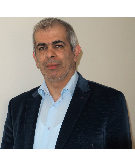 FATİH AMANFATİH AMANFATİH AMANFATİH AMANFATİH AMANFATİH AMANFATİH AMANFATİH AMANFATİH AMANFATİH AMANFATİH AMANFATİH AMANFATİH AMANFATİH AMANFATİH AMANFATİH AMANFATİH AMANFATİH AMANFATİH AMANFATİH AMANFATİH AMANDOKTOR ÖĞRETİM ÜYESİDOKTOR ÖĞRETİM ÜYESİDOKTOR ÖĞRETİM ÜYESİDOKTOR ÖĞRETİM ÜYESİDOKTOR ÖĞRETİM ÜYESİDOKTOR ÖĞRETİM ÜYESİDOKTOR ÖĞRETİM ÜYESİDOKTOR ÖĞRETİM ÜYESİDOKTOR ÖĞRETİM ÜYESİDOKTOR ÖĞRETİM ÜYESİDOKTOR ÖĞRETİM ÜYESİDOKTOR ÖĞRETİM ÜYESİDOKTOR ÖĞRETİM ÜYESİDOKTOR ÖĞRETİM ÜYESİDOKTOR ÖĞRETİM ÜYESİDOKTOR ÖĞRETİM ÜYESİDOKTOR ÖĞRETİM ÜYESİDOKTOR ÖĞRETİM ÜYESİDOKTOR ÖĞRETİM ÜYESİDOKTOR ÖĞRETİM ÜYESİDOKTOR ÖĞRETİM ÜYESİE-Posta AdresiE-Posta AdresiE-Posta AdresiE-Posta AdresiE-Posta AdresiE-Posta AdresiE-Posta AdresiE-Posta AdresiE-Posta AdresiE-Posta AdresiE-Posta AdresiE-Posta AdresiE-Posta AdresiE-Posta AdresiE-Posta AdresiE-Posta Adresi:f.aman@sinop.edu.trf.aman@sinop.edu.trf.aman@sinop.edu.trf.aman@sinop.edu.trf.aman@sinop.edu.trf.aman@sinop.edu.trf.aman@sinop.edu.trf.aman@sinop.edu.trf.aman@sinop.edu.trf.aman@sinop.edu.trf.aman@sinop.edu.trf.aman@sinop.edu.trf.aman@sinop.edu.trf.aman@sinop.edu.trTelefon (İş)Telefon (İş)Telefon (İş)Telefon (İş)Telefon (İş)Telefon (İş)Telefon (İş)Telefon (İş)Telefon (İş)Telefon (İş)Telefon (İş)Telefon (İş)Telefon (İş)Telefon (İş)Telefon (İş)Telefon (İş):3682715681-49453682715681-49453682715681-49453682715681-49453682715681-49453682715681-49453682715681-49453682715681-49453682715681-49453682715681-49453682715681-49453682715681-49453682715681-49453682715681-4945Telefon (Cep)Telefon (Cep)Telefon (Cep)Telefon (Cep)Telefon (Cep)Telefon (Cep)Telefon (Cep)Telefon (Cep)Telefon (Cep)Telefon (Cep)Telefon (Cep)Telefon (Cep)Telefon (Cep)Telefon (Cep)Telefon (Cep)Telefon (Cep):50578657265057865726505786572650578657265057865726505786572650578657265057865726505786572650578657265057865726505786572650578657265057865726FaksFaksFaksFaksFaksFaksFaksFaksFaksFaksFaksFaksFaksFaksFaksFaks:AdresAdresAdresAdresAdresAdresAdresAdresAdresAdresAdresAdresAdresAdresAdresAdres:Bursa Uludağ ÜniversitesiFen Edebiyat Fakültesi Sosyoloji Bölümü Kurumlar Sosyolojisi A.D.Bursa Uludağ ÜniversitesiFen Edebiyat Fakültesi Sosyoloji Bölümü Kurumlar Sosyolojisi A.D.Bursa Uludağ ÜniversitesiFen Edebiyat Fakültesi Sosyoloji Bölümü Kurumlar Sosyolojisi A.D.Bursa Uludağ ÜniversitesiFen Edebiyat Fakültesi Sosyoloji Bölümü Kurumlar Sosyolojisi A.D.Bursa Uludağ ÜniversitesiFen Edebiyat Fakültesi Sosyoloji Bölümü Kurumlar Sosyolojisi A.D.Bursa Uludağ ÜniversitesiFen Edebiyat Fakültesi Sosyoloji Bölümü Kurumlar Sosyolojisi A.D.Bursa Uludağ ÜniversitesiFen Edebiyat Fakültesi Sosyoloji Bölümü Kurumlar Sosyolojisi A.D.Bursa Uludağ ÜniversitesiFen Edebiyat Fakültesi Sosyoloji Bölümü Kurumlar Sosyolojisi A.D.Bursa Uludağ ÜniversitesiFen Edebiyat Fakültesi Sosyoloji Bölümü Kurumlar Sosyolojisi A.D.Bursa Uludağ ÜniversitesiFen Edebiyat Fakültesi Sosyoloji Bölümü Kurumlar Sosyolojisi A.D.Bursa Uludağ ÜniversitesiFen Edebiyat Fakültesi Sosyoloji Bölümü Kurumlar Sosyolojisi A.D.Bursa Uludağ ÜniversitesiFen Edebiyat Fakültesi Sosyoloji Bölümü Kurumlar Sosyolojisi A.D.Bursa Uludağ ÜniversitesiFen Edebiyat Fakültesi Sosyoloji Bölümü Kurumlar Sosyolojisi A.D.Bursa Uludağ ÜniversitesiFen Edebiyat Fakültesi Sosyoloji Bölümü Kurumlar Sosyolojisi A.D.Bursa Uludağ ÜniversitesiFen Edebiyat Fakültesi Sosyoloji Bölümü Kurumlar Sosyolojisi A.D.Bursa Uludağ ÜniversitesiFen Edebiyat Fakültesi Sosyoloji Bölümü Kurumlar Sosyolojisi A.D.Bursa Uludağ ÜniversitesiFen Edebiyat Fakültesi Sosyoloji Bölümü Kurumlar Sosyolojisi A.D.Bursa Uludağ ÜniversitesiFen Edebiyat Fakültesi Sosyoloji Bölümü Kurumlar Sosyolojisi A.D.Bursa Uludağ ÜniversitesiFen Edebiyat Fakültesi Sosyoloji Bölümü Kurumlar Sosyolojisi A.D.Bursa Uludağ ÜniversitesiFen Edebiyat Fakültesi Sosyoloji Bölümü Kurumlar Sosyolojisi A.D.Bursa Uludağ ÜniversitesiFen Edebiyat Fakültesi Sosyoloji Bölümü Kurumlar Sosyolojisi A.D.Bursa Uludağ ÜniversitesiFen Edebiyat Fakültesi Sosyoloji Bölümü Kurumlar Sosyolojisi A.D.Bursa Uludağ ÜniversitesiFen Edebiyat Fakültesi Sosyoloji Bölümü Kurumlar Sosyolojisi A.D.Bursa Uludağ ÜniversitesiFen Edebiyat Fakültesi Sosyoloji Bölümü Kurumlar Sosyolojisi A.D.Bursa Uludağ ÜniversitesiFen Edebiyat Fakültesi Sosyoloji Bölümü Kurumlar Sosyolojisi A.D.Bursa Uludağ ÜniversitesiFen Edebiyat Fakültesi Sosyoloji Bölümü Kurumlar Sosyolojisi A.D.Bursa Uludağ ÜniversitesiFen Edebiyat Fakültesi Sosyoloji Bölümü Kurumlar Sosyolojisi A.D.Bursa Uludağ ÜniversitesiFen Edebiyat Fakültesi Sosyoloji Bölümü Kurumlar Sosyolojisi A.D.Öğrenim BilgisiÖğrenim BilgisiÖğrenim BilgisiÖğrenim BilgisiÖğrenim BilgisiÖğrenim BilgisiÖğrenim BilgisiÖğrenim BilgisiÖğrenim BilgisiÖğrenim BilgisiÖğrenim BilgisiÖğrenim BilgisiÖğrenim BilgisiÖğrenim BilgisiÖğrenim BilgisiÖğrenim BilgisiÖğrenim BilgisiÖğrenim BilgisiÖğrenim BilgisiDoktoraDoktoraDoktoraDoktoraDoktoraDoktoraDoktoraDoktoraDoktoraONDOKUZ MAYIS ÜNİVERSİTESİONDOKUZ MAYIS ÜNİVERSİTESİONDOKUZ MAYIS ÜNİVERSİTESİONDOKUZ MAYIS ÜNİVERSİTESİONDOKUZ MAYIS ÜNİVERSİTESİONDOKUZ MAYIS ÜNİVERSİTESİONDOKUZ MAYIS ÜNİVERSİTESİONDOKUZ MAYIS ÜNİVERSİTESİONDOKUZ MAYIS ÜNİVERSİTESİONDOKUZ MAYIS ÜNİVERSİTESİONDOKUZ MAYIS ÜNİVERSİTESİONDOKUZ MAYIS ÜNİVERSİTESİONDOKUZ MAYIS ÜNİVERSİTESİDoktoraDoktoraDoktoraDoktoraDoktoraDoktoraDoktoraDoktoraDoktoraSOSYAL BİLİMLER ENSTİTÜSÜ/FELSEFE VE DİN BİLİMLERİ (DR)SOSYAL BİLİMLER ENSTİTÜSÜ/FELSEFE VE DİN BİLİMLERİ (DR)SOSYAL BİLİMLER ENSTİTÜSÜ/FELSEFE VE DİN BİLİMLERİ (DR)SOSYAL BİLİMLER ENSTİTÜSÜ/FELSEFE VE DİN BİLİMLERİ (DR)SOSYAL BİLİMLER ENSTİTÜSÜ/FELSEFE VE DİN BİLİMLERİ (DR)SOSYAL BİLİMLER ENSTİTÜSÜ/FELSEFE VE DİN BİLİMLERİ (DR)SOSYAL BİLİMLER ENSTİTÜSÜ/FELSEFE VE DİN BİLİMLERİ (DR)SOSYAL BİLİMLER ENSTİTÜSÜ/FELSEFE VE DİN BİLİMLERİ (DR)SOSYAL BİLİMLER ENSTİTÜSÜ/FELSEFE VE DİN BİLİMLERİ (DR)SOSYAL BİLİMLER ENSTİTÜSÜ/FELSEFE VE DİN BİLİMLERİ (DR)SOSYAL BİLİMLER ENSTİTÜSÜ/FELSEFE VE DİN BİLİMLERİ (DR)SOSYAL BİLİMLER ENSTİTÜSÜ/FELSEFE VE DİN BİLİMLERİ (DR)SOSYAL BİLİMLER ENSTİTÜSÜ/FELSEFE VE DİN BİLİMLERİ (DR)SOSYAL BİLİMLER ENSTİTÜSÜ/FELSEFE VE DİN BİLİMLERİ (DR)SOSYAL BİLİMLER ENSTİTÜSÜ/FELSEFE VE DİN BİLİMLERİ (DR)SOSYAL BİLİMLER ENSTİTÜSÜ/FELSEFE VE DİN BİLİMLERİ (DR)SOSYAL BİLİMLER ENSTİTÜSÜ/FELSEFE VE DİN BİLİMLERİ (DR)SOSYAL BİLİMLER ENSTİTÜSÜ/FELSEFE VE DİN BİLİMLERİ (DR)SOSYAL BİLİMLER ENSTİTÜSÜ/FELSEFE VE DİN BİLİMLERİ (DR)SOSYAL BİLİMLER ENSTİTÜSÜ/FELSEFE VE DİN BİLİMLERİ (DR)SOSYAL BİLİMLER ENSTİTÜSÜ/FELSEFE VE DİN BİLİMLERİ (DR)SOSYAL BİLİMLER ENSTİTÜSÜ/FELSEFE VE DİN BİLİMLERİ (DR)SOSYAL BİLİMLER ENSTİTÜSÜ/FELSEFE VE DİN BİLİMLERİ (DR)SOSYAL BİLİMLER ENSTİTÜSÜ/FELSEFE VE DİN BİLİMLERİ (DR)SOSYAL BİLİMLER ENSTİTÜSÜ/FELSEFE VE DİN BİLİMLERİ (DR)SOSYAL BİLİMLER ENSTİTÜSÜ/FELSEFE VE DİN BİLİMLERİ (DR)200920092009200920092009200920092009SOSYAL BİLİMLER ENSTİTÜSÜ/FELSEFE VE DİN BİLİMLERİ (DR)SOSYAL BİLİMLER ENSTİTÜSÜ/FELSEFE VE DİN BİLİMLERİ (DR)SOSYAL BİLİMLER ENSTİTÜSÜ/FELSEFE VE DİN BİLİMLERİ (DR)SOSYAL BİLİMLER ENSTİTÜSÜ/FELSEFE VE DİN BİLİMLERİ (DR)SOSYAL BİLİMLER ENSTİTÜSÜ/FELSEFE VE DİN BİLİMLERİ (DR)SOSYAL BİLİMLER ENSTİTÜSÜ/FELSEFE VE DİN BİLİMLERİ (DR)SOSYAL BİLİMLER ENSTİTÜSÜ/FELSEFE VE DİN BİLİMLERİ (DR)SOSYAL BİLİMLER ENSTİTÜSÜ/FELSEFE VE DİN BİLİMLERİ (DR)SOSYAL BİLİMLER ENSTİTÜSÜ/FELSEFE VE DİN BİLİMLERİ (DR)SOSYAL BİLİMLER ENSTİTÜSÜ/FELSEFE VE DİN BİLİMLERİ (DR)SOSYAL BİLİMLER ENSTİTÜSÜ/FELSEFE VE DİN BİLİMLERİ (DR)SOSYAL BİLİMLER ENSTİTÜSÜ/FELSEFE VE DİN BİLİMLERİ (DR)SOSYAL BİLİMLER ENSTİTÜSÜ/FELSEFE VE DİN BİLİMLERİ (DR)Temmuz/2013Temmuz/2013Temmuz/2013Temmuz/2013Temmuz/2013Temmuz/2013Temmuz/2013Temmuz/2013Temmuz/2013SOSYAL BİLİMLER ENSTİTÜSÜ/FELSEFE VE DİN BİLİMLERİ (DR)SOSYAL BİLİMLER ENSTİTÜSÜ/FELSEFE VE DİN BİLİMLERİ (DR)SOSYAL BİLİMLER ENSTİTÜSÜ/FELSEFE VE DİN BİLİMLERİ (DR)SOSYAL BİLİMLER ENSTİTÜSÜ/FELSEFE VE DİN BİLİMLERİ (DR)SOSYAL BİLİMLER ENSTİTÜSÜ/FELSEFE VE DİN BİLİMLERİ (DR)SOSYAL BİLİMLER ENSTİTÜSÜ/FELSEFE VE DİN BİLİMLERİ (DR)SOSYAL BİLİMLER ENSTİTÜSÜ/FELSEFE VE DİN BİLİMLERİ (DR)SOSYAL BİLİMLER ENSTİTÜSÜ/FELSEFE VE DİN BİLİMLERİ (DR)SOSYAL BİLİMLER ENSTİTÜSÜ/FELSEFE VE DİN BİLİMLERİ (DR)SOSYAL BİLİMLER ENSTİTÜSÜ/FELSEFE VE DİN BİLİMLERİ (DR)SOSYAL BİLİMLER ENSTİTÜSÜ/FELSEFE VE DİN BİLİMLERİ (DR)SOSYAL BİLİMLER ENSTİTÜSÜ/FELSEFE VE DİN BİLİMLERİ (DR)SOSYAL BİLİMLER ENSTİTÜSÜ/FELSEFE VE DİN BİLİMLERİ (DR)Temmuz/2013Temmuz/2013Temmuz/2013Temmuz/2013Temmuz/2013Temmuz/2013Temmuz/2013Temmuz/2013Temmuz/2013Tez adı: DİNE TİKELCİ-FONKSİYONALİST YAKLAŞIM: BRONİSLAW MALİNOWSKİ ÖRNEĞİ  (2013) Tez Danışmanı:(Osman EYÜPOĞLU)Tez adı: DİNE TİKELCİ-FONKSİYONALİST YAKLAŞIM: BRONİSLAW MALİNOWSKİ ÖRNEĞİ  (2013) Tez Danışmanı:(Osman EYÜPOĞLU)Tez adı: DİNE TİKELCİ-FONKSİYONALİST YAKLAŞIM: BRONİSLAW MALİNOWSKİ ÖRNEĞİ  (2013) Tez Danışmanı:(Osman EYÜPOĞLU)Tez adı: DİNE TİKELCİ-FONKSİYONALİST YAKLAŞIM: BRONİSLAW MALİNOWSKİ ÖRNEĞİ  (2013) Tez Danışmanı:(Osman EYÜPOĞLU)Tez adı: DİNE TİKELCİ-FONKSİYONALİST YAKLAŞIM: BRONİSLAW MALİNOWSKİ ÖRNEĞİ  (2013) Tez Danışmanı:(Osman EYÜPOĞLU)Tez adı: DİNE TİKELCİ-FONKSİYONALİST YAKLAŞIM: BRONİSLAW MALİNOWSKİ ÖRNEĞİ  (2013) Tez Danışmanı:(Osman EYÜPOĞLU)Tez adı: DİNE TİKELCİ-FONKSİYONALİST YAKLAŞIM: BRONİSLAW MALİNOWSKİ ÖRNEĞİ  (2013) Tez Danışmanı:(Osman EYÜPOĞLU)Tez adı: DİNE TİKELCİ-FONKSİYONALİST YAKLAŞIM: BRONİSLAW MALİNOWSKİ ÖRNEĞİ  (2013) Tez Danışmanı:(Osman EYÜPOĞLU)Tez adı: DİNE TİKELCİ-FONKSİYONALİST YAKLAŞIM: BRONİSLAW MALİNOWSKİ ÖRNEĞİ  (2013) Tez Danışmanı:(Osman EYÜPOĞLU)Tez adı: DİNE TİKELCİ-FONKSİYONALİST YAKLAŞIM: BRONİSLAW MALİNOWSKİ ÖRNEĞİ  (2013) Tez Danışmanı:(Osman EYÜPOĞLU)Tez adı: DİNE TİKELCİ-FONKSİYONALİST YAKLAŞIM: BRONİSLAW MALİNOWSKİ ÖRNEĞİ  (2013) Tez Danışmanı:(Osman EYÜPOĞLU)Tez adı: DİNE TİKELCİ-FONKSİYONALİST YAKLAŞIM: BRONİSLAW MALİNOWSKİ ÖRNEĞİ  (2013) Tez Danışmanı:(Osman EYÜPOĞLU)Tez adı: DİNE TİKELCİ-FONKSİYONALİST YAKLAŞIM: BRONİSLAW MALİNOWSKİ ÖRNEĞİ  (2013) Tez Danışmanı:(Osman EYÜPOĞLU)Tez adı: DİNE TİKELCİ-FONKSİYONALİST YAKLAŞIM: BRONİSLAW MALİNOWSKİ ÖRNEĞİ  (2013) Tez Danışmanı:(Osman EYÜPOĞLU)Tez adı: DİNE TİKELCİ-FONKSİYONALİST YAKLAŞIM: BRONİSLAW MALİNOWSKİ ÖRNEĞİ  (2013) Tez Danışmanı:(Osman EYÜPOĞLU)Tez adı: DİNE TİKELCİ-FONKSİYONALİST YAKLAŞIM: BRONİSLAW MALİNOWSKİ ÖRNEĞİ  (2013) Tez Danışmanı:(Osman EYÜPOĞLU)Tez adı: DİNE TİKELCİ-FONKSİYONALİST YAKLAŞIM: BRONİSLAW MALİNOWSKİ ÖRNEĞİ  (2013) Tez Danışmanı:(Osman EYÜPOĞLU)Tez adı: DİNE TİKELCİ-FONKSİYONALİST YAKLAŞIM: BRONİSLAW MALİNOWSKİ ÖRNEĞİ  (2013) Tez Danışmanı:(Osman EYÜPOĞLU)Tez adı: DİNE TİKELCİ-FONKSİYONALİST YAKLAŞIM: BRONİSLAW MALİNOWSKİ ÖRNEĞİ  (2013) Tez Danışmanı:(Osman EYÜPOĞLU)Tez adı: DİNE TİKELCİ-FONKSİYONALİST YAKLAŞIM: BRONİSLAW MALİNOWSKİ ÖRNEĞİ  (2013) Tez Danışmanı:(Osman EYÜPOĞLU)Tez adı: DİNE TİKELCİ-FONKSİYONALİST YAKLAŞIM: BRONİSLAW MALİNOWSKİ ÖRNEĞİ  (2013) Tez Danışmanı:(Osman EYÜPOĞLU)Tez adı: DİNE TİKELCİ-FONKSİYONALİST YAKLAŞIM: BRONİSLAW MALİNOWSKİ ÖRNEĞİ  (2013) Tez Danışmanı:(Osman EYÜPOĞLU)Tez adı: DİNE TİKELCİ-FONKSİYONALİST YAKLAŞIM: BRONİSLAW MALİNOWSKİ ÖRNEĞİ  (2013) Tez Danışmanı:(Osman EYÜPOĞLU)Tez adı: DİNE TİKELCİ-FONKSİYONALİST YAKLAŞIM: BRONİSLAW MALİNOWSKİ ÖRNEĞİ  (2013) Tez Danışmanı:(Osman EYÜPOĞLU)Tez adı: DİNE TİKELCİ-FONKSİYONALİST YAKLAŞIM: BRONİSLAW MALİNOWSKİ ÖRNEĞİ  (2013) Tez Danışmanı:(Osman EYÜPOĞLU)Tez adı: DİNE TİKELCİ-FONKSİYONALİST YAKLAŞIM: BRONİSLAW MALİNOWSKİ ÖRNEĞİ  (2013) Tez Danışmanı:(Osman EYÜPOĞLU)Yüksek LisansYüksek LisansYüksek LisansYüksek LisansYüksek LisansYüksek LisansYüksek LisansYüksek LisansYüksek LisansULUDAĞ ÜNİVERSİTESİULUDAĞ ÜNİVERSİTESİULUDAĞ ÜNİVERSİTESİULUDAĞ ÜNİVERSİTESİULUDAĞ ÜNİVERSİTESİULUDAĞ ÜNİVERSİTESİULUDAĞ ÜNİVERSİTESİULUDAĞ ÜNİVERSİTESİULUDAĞ ÜNİVERSİTESİULUDAĞ ÜNİVERSİTESİULUDAĞ ÜNİVERSİTESİULUDAĞ ÜNİVERSİTESİULUDAĞ ÜNİVERSİTESİYüksek LisansYüksek LisansYüksek LisansYüksek LisansYüksek LisansYüksek LisansYüksek LisansYüksek LisansYüksek LisansSOSYAL BİLİMLER ENSTİTÜSÜ/FELSEFE VE DİN BİLİMLERİ (DR)SOSYAL BİLİMLER ENSTİTÜSÜ/FELSEFE VE DİN BİLİMLERİ (DR)SOSYAL BİLİMLER ENSTİTÜSÜ/FELSEFE VE DİN BİLİMLERİ (DR)SOSYAL BİLİMLER ENSTİTÜSÜ/FELSEFE VE DİN BİLİMLERİ (DR)SOSYAL BİLİMLER ENSTİTÜSÜ/FELSEFE VE DİN BİLİMLERİ (DR)SOSYAL BİLİMLER ENSTİTÜSÜ/FELSEFE VE DİN BİLİMLERİ (DR)SOSYAL BİLİMLER ENSTİTÜSÜ/FELSEFE VE DİN BİLİMLERİ (DR)SOSYAL BİLİMLER ENSTİTÜSÜ/FELSEFE VE DİN BİLİMLERİ (DR)SOSYAL BİLİMLER ENSTİTÜSÜ/FELSEFE VE DİN BİLİMLERİ (DR)SOSYAL BİLİMLER ENSTİTÜSÜ/FELSEFE VE DİN BİLİMLERİ (DR)SOSYAL BİLİMLER ENSTİTÜSÜ/FELSEFE VE DİN BİLİMLERİ (DR)SOSYAL BİLİMLER ENSTİTÜSÜ/FELSEFE VE DİN BİLİMLERİ (DR)SOSYAL BİLİMLER ENSTİTÜSÜ/FELSEFE VE DİN BİLİMLERİ (DR)SOSYAL BİLİMLER ENSTİTÜSÜ/FELSEFE VE DİN BİLİMLERİ (DR)SOSYAL BİLİMLER ENSTİTÜSÜ/FELSEFE VE DİN BİLİMLERİ (DR)SOSYAL BİLİMLER ENSTİTÜSÜ/FELSEFE VE DİN BİLİMLERİ (DR)SOSYAL BİLİMLER ENSTİTÜSÜ/FELSEFE VE DİN BİLİMLERİ (DR)SOSYAL BİLİMLER ENSTİTÜSÜ/FELSEFE VE DİN BİLİMLERİ (DR)SOSYAL BİLİMLER ENSTİTÜSÜ/FELSEFE VE DİN BİLİMLERİ (DR)SOSYAL BİLİMLER ENSTİTÜSÜ/FELSEFE VE DİN BİLİMLERİ (DR)SOSYAL BİLİMLER ENSTİTÜSÜ/FELSEFE VE DİN BİLİMLERİ (DR)SOSYAL BİLİMLER ENSTİTÜSÜ/FELSEFE VE DİN BİLİMLERİ (DR)SOSYAL BİLİMLER ENSTİTÜSÜ/FELSEFE VE DİN BİLİMLERİ (DR)SOSYAL BİLİMLER ENSTİTÜSÜ/FELSEFE VE DİN BİLİMLERİ (DR)SOSYAL BİLİMLER ENSTİTÜSÜ/FELSEFE VE DİN BİLİMLERİ (DR)SOSYAL BİLİMLER ENSTİTÜSÜ/FELSEFE VE DİN BİLİMLERİ (DR)200020002000200020002000200020002000SOSYAL BİLİMLER ENSTİTÜSÜ/FELSEFE VE DİN BİLİMLERİ (DR)SOSYAL BİLİMLER ENSTİTÜSÜ/FELSEFE VE DİN BİLİMLERİ (DR)SOSYAL BİLİMLER ENSTİTÜSÜ/FELSEFE VE DİN BİLİMLERİ (DR)SOSYAL BİLİMLER ENSTİTÜSÜ/FELSEFE VE DİN BİLİMLERİ (DR)SOSYAL BİLİMLER ENSTİTÜSÜ/FELSEFE VE DİN BİLİMLERİ (DR)SOSYAL BİLİMLER ENSTİTÜSÜ/FELSEFE VE DİN BİLİMLERİ (DR)SOSYAL BİLİMLER ENSTİTÜSÜ/FELSEFE VE DİN BİLİMLERİ (DR)SOSYAL BİLİMLER ENSTİTÜSÜ/FELSEFE VE DİN BİLİMLERİ (DR)SOSYAL BİLİMLER ENSTİTÜSÜ/FELSEFE VE DİN BİLİMLERİ (DR)SOSYAL BİLİMLER ENSTİTÜSÜ/FELSEFE VE DİN BİLİMLERİ (DR)SOSYAL BİLİMLER ENSTİTÜSÜ/FELSEFE VE DİN BİLİMLERİ (DR)SOSYAL BİLİMLER ENSTİTÜSÜ/FELSEFE VE DİN BİLİMLERİ (DR)SOSYAL BİLİMLER ENSTİTÜSÜ/FELSEFE VE DİN BİLİMLERİ (DR)Temmuz/2003Temmuz/2003Temmuz/2003Temmuz/2003Temmuz/2003Temmuz/2003Temmuz/2003Temmuz/2003Temmuz/2003SOSYAL BİLİMLER ENSTİTÜSÜ/FELSEFE VE DİN BİLİMLERİ (DR)SOSYAL BİLİMLER ENSTİTÜSÜ/FELSEFE VE DİN BİLİMLERİ (DR)SOSYAL BİLİMLER ENSTİTÜSÜ/FELSEFE VE DİN BİLİMLERİ (DR)SOSYAL BİLİMLER ENSTİTÜSÜ/FELSEFE VE DİN BİLİMLERİ (DR)SOSYAL BİLİMLER ENSTİTÜSÜ/FELSEFE VE DİN BİLİMLERİ (DR)SOSYAL BİLİMLER ENSTİTÜSÜ/FELSEFE VE DİN BİLİMLERİ (DR)SOSYAL BİLİMLER ENSTİTÜSÜ/FELSEFE VE DİN BİLİMLERİ (DR)SOSYAL BİLİMLER ENSTİTÜSÜ/FELSEFE VE DİN BİLİMLERİ (DR)SOSYAL BİLİMLER ENSTİTÜSÜ/FELSEFE VE DİN BİLİMLERİ (DR)SOSYAL BİLİMLER ENSTİTÜSÜ/FELSEFE VE DİN BİLİMLERİ (DR)SOSYAL BİLİMLER ENSTİTÜSÜ/FELSEFE VE DİN BİLİMLERİ (DR)SOSYAL BİLİMLER ENSTİTÜSÜ/FELSEFE VE DİN BİLİMLERİ (DR)SOSYAL BİLİMLER ENSTİTÜSÜ/FELSEFE VE DİN BİLİMLERİ (DR)Temmuz/2003Temmuz/2003Temmuz/2003Temmuz/2003Temmuz/2003Temmuz/2003Temmuz/2003Temmuz/2003Temmuz/2003Tez adı: MEVLÂNÂ'DA KADIN ve AİLE  (2003) Tez Danışmanı:(ABDURRAHMAN KURT)Tez adı: MEVLÂNÂ'DA KADIN ve AİLE  (2003) Tez Danışmanı:(ABDURRAHMAN KURT)Tez adı: MEVLÂNÂ'DA KADIN ve AİLE  (2003) Tez Danışmanı:(ABDURRAHMAN KURT)Tez adı: MEVLÂNÂ'DA KADIN ve AİLE  (2003) Tez Danışmanı:(ABDURRAHMAN KURT)Tez adı: MEVLÂNÂ'DA KADIN ve AİLE  (2003) Tez Danışmanı:(ABDURRAHMAN KURT)Tez adı: MEVLÂNÂ'DA KADIN ve AİLE  (2003) Tez Danışmanı:(ABDURRAHMAN KURT)Tez adı: MEVLÂNÂ'DA KADIN ve AİLE  (2003) Tez Danışmanı:(ABDURRAHMAN KURT)Tez adı: MEVLÂNÂ'DA KADIN ve AİLE  (2003) Tez Danışmanı:(ABDURRAHMAN KURT)Tez adı: MEVLÂNÂ'DA KADIN ve AİLE  (2003) Tez Danışmanı:(ABDURRAHMAN KURT)Tez adı: MEVLÂNÂ'DA KADIN ve AİLE  (2003) Tez Danışmanı:(ABDURRAHMAN KURT)Tez adı: MEVLÂNÂ'DA KADIN ve AİLE  (2003) Tez Danışmanı:(ABDURRAHMAN KURT)Tez adı: MEVLÂNÂ'DA KADIN ve AİLE  (2003) Tez Danışmanı:(ABDURRAHMAN KURT)Tez adı: MEVLÂNÂ'DA KADIN ve AİLE  (2003) Tez Danışmanı:(ABDURRAHMAN KURT)Tez adı: MEVLÂNÂ'DA KADIN ve AİLE  (2003) Tez Danışmanı:(ABDURRAHMAN KURT)Tez adı: MEVLÂNÂ'DA KADIN ve AİLE  (2003) Tez Danışmanı:(ABDURRAHMAN KURT)Tez adı: MEVLÂNÂ'DA KADIN ve AİLE  (2003) Tez Danışmanı:(ABDURRAHMAN KURT)Tez adı: MEVLÂNÂ'DA KADIN ve AİLE  (2003) Tez Danışmanı:(ABDURRAHMAN KURT)Tez adı: MEVLÂNÂ'DA KADIN ve AİLE  (2003) Tez Danışmanı:(ABDURRAHMAN KURT)Tez adı: MEVLÂNÂ'DA KADIN ve AİLE  (2003) Tez Danışmanı:(ABDURRAHMAN KURT)Tez adı: MEVLÂNÂ'DA KADIN ve AİLE  (2003) Tez Danışmanı:(ABDURRAHMAN KURT)Tez adı: MEVLÂNÂ'DA KADIN ve AİLE  (2003) Tez Danışmanı:(ABDURRAHMAN KURT)Tez adı: MEVLÂNÂ'DA KADIN ve AİLE  (2003) Tez Danışmanı:(ABDURRAHMAN KURT)Tez adı: MEVLÂNÂ'DA KADIN ve AİLE  (2003) Tez Danışmanı:(ABDURRAHMAN KURT)Tez adı: MEVLÂNÂ'DA KADIN ve AİLE  (2003) Tez Danışmanı:(ABDURRAHMAN KURT)Tez adı: MEVLÂNÂ'DA KADIN ve AİLE  (2003) Tez Danışmanı:(ABDURRAHMAN KURT)Tez adı: MEVLÂNÂ'DA KADIN ve AİLE  (2003) Tez Danışmanı:(ABDURRAHMAN KURT)LisansLisansLisansLisansLisansLisansLisansLisansLisansULUDAĞ ÜNİVERSİTESİULUDAĞ ÜNİVERSİTESİULUDAĞ ÜNİVERSİTESİULUDAĞ ÜNİVERSİTESİULUDAĞ ÜNİVERSİTESİULUDAĞ ÜNİVERSİTESİULUDAĞ ÜNİVERSİTESİULUDAĞ ÜNİVERSİTESİULUDAĞ ÜNİVERSİTESİULUDAĞ ÜNİVERSİTESİULUDAĞ ÜNİVERSİTESİULUDAĞ ÜNİVERSİTESİULUDAĞ ÜNİVERSİTESİLisansLisansLisansLisansLisansLisansLisansLisansLisansİLAHİYAT FAKÜLTESİ/İLAHİYAT PR.İLAHİYAT FAKÜLTESİ/İLAHİYAT PR.İLAHİYAT FAKÜLTESİ/İLAHİYAT PR.İLAHİYAT FAKÜLTESİ/İLAHİYAT PR.İLAHİYAT FAKÜLTESİ/İLAHİYAT PR.İLAHİYAT FAKÜLTESİ/İLAHİYAT PR.İLAHİYAT FAKÜLTESİ/İLAHİYAT PR.İLAHİYAT FAKÜLTESİ/İLAHİYAT PR.İLAHİYAT FAKÜLTESİ/İLAHİYAT PR.İLAHİYAT FAKÜLTESİ/İLAHİYAT PR.İLAHİYAT FAKÜLTESİ/İLAHİYAT PR.İLAHİYAT FAKÜLTESİ/İLAHİYAT PR.İLAHİYAT FAKÜLTESİ/İLAHİYAT PR.İLAHİYAT FAKÜLTESİ/İLAHİYAT PR.İLAHİYAT FAKÜLTESİ/İLAHİYAT PR.İLAHİYAT FAKÜLTESİ/İLAHİYAT PR.İLAHİYAT FAKÜLTESİ/İLAHİYAT PR.İLAHİYAT FAKÜLTESİ/İLAHİYAT PR.İLAHİYAT FAKÜLTESİ/İLAHİYAT PR.İLAHİYAT FAKÜLTESİ/İLAHİYAT PR.İLAHİYAT FAKÜLTESİ/İLAHİYAT PR.İLAHİYAT FAKÜLTESİ/İLAHİYAT PR.İLAHİYAT FAKÜLTESİ/İLAHİYAT PR.İLAHİYAT FAKÜLTESİ/İLAHİYAT PR.İLAHİYAT FAKÜLTESİ/İLAHİYAT PR.İLAHİYAT FAKÜLTESİ/İLAHİYAT PR.199519951995199519951995199519951995İLAHİYAT FAKÜLTESİ/İLAHİYAT PR.İLAHİYAT FAKÜLTESİ/İLAHİYAT PR.İLAHİYAT FAKÜLTESİ/İLAHİYAT PR.İLAHİYAT FAKÜLTESİ/İLAHİYAT PR.İLAHİYAT FAKÜLTESİ/İLAHİYAT PR.İLAHİYAT FAKÜLTESİ/İLAHİYAT PR.İLAHİYAT FAKÜLTESİ/İLAHİYAT PR.İLAHİYAT FAKÜLTESİ/İLAHİYAT PR.İLAHİYAT FAKÜLTESİ/İLAHİYAT PR.İLAHİYAT FAKÜLTESİ/İLAHİYAT PR.İLAHİYAT FAKÜLTESİ/İLAHİYAT PR.İLAHİYAT FAKÜLTESİ/İLAHİYAT PR.İLAHİYAT FAKÜLTESİ/İLAHİYAT PR.Haziran/2000Haziran/2000Haziran/2000Haziran/2000Haziran/2000Haziran/2000Haziran/2000Haziran/2000Haziran/2000İLAHİYAT FAKÜLTESİ/İLAHİYAT PR.İLAHİYAT FAKÜLTESİ/İLAHİYAT PR.İLAHİYAT FAKÜLTESİ/İLAHİYAT PR.İLAHİYAT FAKÜLTESİ/İLAHİYAT PR.İLAHİYAT FAKÜLTESİ/İLAHİYAT PR.İLAHİYAT FAKÜLTESİ/İLAHİYAT PR.İLAHİYAT FAKÜLTESİ/İLAHİYAT PR.İLAHİYAT FAKÜLTESİ/İLAHİYAT PR.İLAHİYAT FAKÜLTESİ/İLAHİYAT PR.İLAHİYAT FAKÜLTESİ/İLAHİYAT PR.İLAHİYAT FAKÜLTESİ/İLAHİYAT PR.İLAHİYAT FAKÜLTESİ/İLAHİYAT PR.İLAHİYAT FAKÜLTESİ/İLAHİYAT PR.Haziran/2000Haziran/2000Haziran/2000Haziran/2000Haziran/2000Haziran/2000Haziran/2000Haziran/2000Haziran/2000GörevlerGörevlerGörevlerGörevlerGörevlerGörevlerGörevlerGörevlerGörevlerGörevlerGörevlerGörevlerGörevlerYARDIMCI DOÇENTYARDIMCI DOÇENTYARDIMCI DOÇENTYARDIMCI DOÇENTYARDIMCI DOÇENTYARDIMCI DOÇENTYARDIMCI DOÇENTYARDIMCI DOÇENTSİNOP ÜNİVERSİTESİ/İLAHİYAT FAKÜLTESİ/FELSEFE VE DİN BİLİMLERİ BÖLÜMÜ/DİN BİLİMLERİ ANABİLİM DALI)SİNOP ÜNİVERSİTESİ/İLAHİYAT FAKÜLTESİ/FELSEFE VE DİN BİLİMLERİ BÖLÜMÜ/DİN BİLİMLERİ ANABİLİM DALI)SİNOP ÜNİVERSİTESİ/İLAHİYAT FAKÜLTESİ/FELSEFE VE DİN BİLİMLERİ BÖLÜMÜ/DİN BİLİMLERİ ANABİLİM DALI)SİNOP ÜNİVERSİTESİ/İLAHİYAT FAKÜLTESİ/FELSEFE VE DİN BİLİMLERİ BÖLÜMÜ/DİN BİLİMLERİ ANABİLİM DALI)SİNOP ÜNİVERSİTESİ/İLAHİYAT FAKÜLTESİ/FELSEFE VE DİN BİLİMLERİ BÖLÜMÜ/DİN BİLİMLERİ ANABİLİM DALI)SİNOP ÜNİVERSİTESİ/İLAHİYAT FAKÜLTESİ/FELSEFE VE DİN BİLİMLERİ BÖLÜMÜ/DİN BİLİMLERİ ANABİLİM DALI)SİNOP ÜNİVERSİTESİ/İLAHİYAT FAKÜLTESİ/FELSEFE VE DİN BİLİMLERİ BÖLÜMÜ/DİN BİLİMLERİ ANABİLİM DALI)SİNOP ÜNİVERSİTESİ/İLAHİYAT FAKÜLTESİ/FELSEFE VE DİN BİLİMLERİ BÖLÜMÜ/DİN BİLİMLERİ ANABİLİM DALI)SİNOP ÜNİVERSİTESİ/İLAHİYAT FAKÜLTESİ/FELSEFE VE DİN BİLİMLERİ BÖLÜMÜ/DİN BİLİMLERİ ANABİLİM DALI)SİNOP ÜNİVERSİTESİ/İLAHİYAT FAKÜLTESİ/FELSEFE VE DİN BİLİMLERİ BÖLÜMÜ/DİN BİLİMLERİ ANABİLİM DALI)SİNOP ÜNİVERSİTESİ/İLAHİYAT FAKÜLTESİ/FELSEFE VE DİN BİLİMLERİ BÖLÜMÜ/DİN BİLİMLERİ ANABİLİM DALI)SİNOP ÜNİVERSİTESİ/İLAHİYAT FAKÜLTESİ/FELSEFE VE DİN BİLİMLERİ BÖLÜMÜ/DİN BİLİMLERİ ANABİLİM DALI)SİNOP ÜNİVERSİTESİ/İLAHİYAT FAKÜLTESİ/FELSEFE VE DİN BİLİMLERİ BÖLÜMÜ/DİN BİLİMLERİ ANABİLİM DALI)SİNOP ÜNİVERSİTESİ/İLAHİYAT FAKÜLTESİ/FELSEFE VE DİN BİLİMLERİ BÖLÜMÜ/DİN BİLİMLERİ ANABİLİM DALI)SİNOP ÜNİVERSİTESİ/İLAHİYAT FAKÜLTESİ/FELSEFE VE DİN BİLİMLERİ BÖLÜMÜ/DİN BİLİMLERİ ANABİLİM DALI)2013 2013 2013 2013 2013 2013 2013 2013 SİNOP ÜNİVERSİTESİ/İLAHİYAT FAKÜLTESİ/FELSEFE VE DİN BİLİMLERİ BÖLÜMÜ/DİN BİLİMLERİ ANABİLİM DALI)SİNOP ÜNİVERSİTESİ/İLAHİYAT FAKÜLTESİ/FELSEFE VE DİN BİLİMLERİ BÖLÜMÜ/DİN BİLİMLERİ ANABİLİM DALI)SİNOP ÜNİVERSİTESİ/İLAHİYAT FAKÜLTESİ/FELSEFE VE DİN BİLİMLERİ BÖLÜMÜ/DİN BİLİMLERİ ANABİLİM DALI)SİNOP ÜNİVERSİTESİ/İLAHİYAT FAKÜLTESİ/FELSEFE VE DİN BİLİMLERİ BÖLÜMÜ/DİN BİLİMLERİ ANABİLİM DALI)SİNOP ÜNİVERSİTESİ/İLAHİYAT FAKÜLTESİ/FELSEFE VE DİN BİLİMLERİ BÖLÜMÜ/DİN BİLİMLERİ ANABİLİM DALI)SİNOP ÜNİVERSİTESİ/İLAHİYAT FAKÜLTESİ/FELSEFE VE DİN BİLİMLERİ BÖLÜMÜ/DİN BİLİMLERİ ANABİLİM DALI)SİNOP ÜNİVERSİTESİ/İLAHİYAT FAKÜLTESİ/FELSEFE VE DİN BİLİMLERİ BÖLÜMÜ/DİN BİLİMLERİ ANABİLİM DALI)SİNOP ÜNİVERSİTESİ/İLAHİYAT FAKÜLTESİ/FELSEFE VE DİN BİLİMLERİ BÖLÜMÜ/DİN BİLİMLERİ ANABİLİM DALI)SİNOP ÜNİVERSİTESİ/İLAHİYAT FAKÜLTESİ/FELSEFE VE DİN BİLİMLERİ BÖLÜMÜ/DİN BİLİMLERİ ANABİLİM DALI)SİNOP ÜNİVERSİTESİ/İLAHİYAT FAKÜLTESİ/FELSEFE VE DİN BİLİMLERİ BÖLÜMÜ/DİN BİLİMLERİ ANABİLİM DALI)SİNOP ÜNİVERSİTESİ/İLAHİYAT FAKÜLTESİ/FELSEFE VE DİN BİLİMLERİ BÖLÜMÜ/DİN BİLİMLERİ ANABİLİM DALI)SİNOP ÜNİVERSİTESİ/İLAHİYAT FAKÜLTESİ/FELSEFE VE DİN BİLİMLERİ BÖLÜMÜ/DİN BİLİMLERİ ANABİLİM DALI)SİNOP ÜNİVERSİTESİ/İLAHİYAT FAKÜLTESİ/FELSEFE VE DİN BİLİMLERİ BÖLÜMÜ/DİN BİLİMLERİ ANABİLİM DALI)SİNOP ÜNİVERSİTESİ/İLAHİYAT FAKÜLTESİ/FELSEFE VE DİN BİLİMLERİ BÖLÜMÜ/DİN BİLİMLERİ ANABİLİM DALI)SİNOP ÜNİVERSİTESİ/İLAHİYAT FAKÜLTESİ/FELSEFE VE DİN BİLİMLERİ BÖLÜMÜ/DİN BİLİMLERİ ANABİLİM DALI)İdari Görevlerİdari Görevlerİdari Görevlerİdari Görevlerİdari Görevlerİdari Görevlerİdari GörevlerSİNOP ÜNİVERSİTESİ/İLAHİYAT FAKÜLTESİ/FELSEFE VE DİN BİLİMLERİ BÖLÜMÜ, BÖLÜM BŞK. (2015-2018)BOYABAT M.Y.O. MÜDÜRLÜĞÜ (2015-2016)MAHMUT KEFEVİ İSLAMİ İLİMLER UYGULAMA VE ARAŞTIRMA MERKEZİ MÜDÜRLÜĞÜ (2016-2018)MÜDÜRLÜĞÜSİNOP ÜNİVERSİTESİ/İLAHİYAT FAKÜLTESİ/FELSEFE VE DİN BİLİMLERİ BÖLÜMÜ, BÖLÜM BŞK. (2015-2018)BOYABAT M.Y.O. MÜDÜRLÜĞÜ (2015-2016)MAHMUT KEFEVİ İSLAMİ İLİMLER UYGULAMA VE ARAŞTIRMA MERKEZİ MÜDÜRLÜĞÜ (2016-2018)MÜDÜRLÜĞÜSİNOP ÜNİVERSİTESİ/İLAHİYAT FAKÜLTESİ/FELSEFE VE DİN BİLİMLERİ BÖLÜMÜ, BÖLÜM BŞK. (2015-2018)BOYABAT M.Y.O. MÜDÜRLÜĞÜ (2015-2016)MAHMUT KEFEVİ İSLAMİ İLİMLER UYGULAMA VE ARAŞTIRMA MERKEZİ MÜDÜRLÜĞÜ (2016-2018)MÜDÜRLÜĞÜSİNOP ÜNİVERSİTESİ/İLAHİYAT FAKÜLTESİ/FELSEFE VE DİN BİLİMLERİ BÖLÜMÜ, BÖLÜM BŞK. (2015-2018)BOYABAT M.Y.O. MÜDÜRLÜĞÜ (2015-2016)MAHMUT KEFEVİ İSLAMİ İLİMLER UYGULAMA VE ARAŞTIRMA MERKEZİ MÜDÜRLÜĞÜ (2016-2018)MÜDÜRLÜĞÜSİNOP ÜNİVERSİTESİ/İLAHİYAT FAKÜLTESİ/FELSEFE VE DİN BİLİMLERİ BÖLÜMÜ, BÖLÜM BŞK. (2015-2018)BOYABAT M.Y.O. MÜDÜRLÜĞÜ (2015-2016)MAHMUT KEFEVİ İSLAMİ İLİMLER UYGULAMA VE ARAŞTIRMA MERKEZİ MÜDÜRLÜĞÜ (2016-2018)MÜDÜRLÜĞÜSİNOP ÜNİVERSİTESİ/İLAHİYAT FAKÜLTESİ/FELSEFE VE DİN BİLİMLERİ BÖLÜMÜ, BÖLÜM BŞK. (2015-2018)BOYABAT M.Y.O. MÜDÜRLÜĞÜ (2015-2016)MAHMUT KEFEVİ İSLAMİ İLİMLER UYGULAMA VE ARAŞTIRMA MERKEZİ MÜDÜRLÜĞÜ (2016-2018)MÜDÜRLÜĞÜSİNOP ÜNİVERSİTESİ/İLAHİYAT FAKÜLTESİ/FELSEFE VE DİN BİLİMLERİ BÖLÜMÜ, BÖLÜM BŞK. (2015-2018)BOYABAT M.Y.O. MÜDÜRLÜĞÜ (2015-2016)MAHMUT KEFEVİ İSLAMİ İLİMLER UYGULAMA VE ARAŞTIRMA MERKEZİ MÜDÜRLÜĞÜ (2016-2018)MÜDÜRLÜĞÜSİNOP ÜNİVERSİTESİ/İLAHİYAT FAKÜLTESİ/FELSEFE VE DİN BİLİMLERİ BÖLÜMÜ, BÖLÜM BŞK. (2015-2018)BOYABAT M.Y.O. MÜDÜRLÜĞÜ (2015-2016)MAHMUT KEFEVİ İSLAMİ İLİMLER UYGULAMA VE ARAŞTIRMA MERKEZİ MÜDÜRLÜĞÜ (2016-2018)MÜDÜRLÜĞÜSİNOP ÜNİVERSİTESİ/İLAHİYAT FAKÜLTESİ/FELSEFE VE DİN BİLİMLERİ BÖLÜMÜ, BÖLÜM BŞK. (2015-2018)BOYABAT M.Y.O. MÜDÜRLÜĞÜ (2015-2016)MAHMUT KEFEVİ İSLAMİ İLİMLER UYGULAMA VE ARAŞTIRMA MERKEZİ MÜDÜRLÜĞÜ (2016-2018)MÜDÜRLÜĞÜSİNOP ÜNİVERSİTESİ/İLAHİYAT FAKÜLTESİ/FELSEFE VE DİN BİLİMLERİ BÖLÜMÜ, BÖLÜM BŞK. (2015-2018)BOYABAT M.Y.O. MÜDÜRLÜĞÜ (2015-2016)MAHMUT KEFEVİ İSLAMİ İLİMLER UYGULAMA VE ARAŞTIRMA MERKEZİ MÜDÜRLÜĞÜ (2016-2018)MÜDÜRLÜĞÜSİNOP ÜNİVERSİTESİ/İLAHİYAT FAKÜLTESİ/FELSEFE VE DİN BİLİMLERİ BÖLÜMÜ, BÖLÜM BŞK. (2015-2018)BOYABAT M.Y.O. MÜDÜRLÜĞÜ (2015-2016)MAHMUT KEFEVİ İSLAMİ İLİMLER UYGULAMA VE ARAŞTIRMA MERKEZİ MÜDÜRLÜĞÜ (2016-2018)MÜDÜRLÜĞÜSİNOP ÜNİVERSİTESİ/İLAHİYAT FAKÜLTESİ/FELSEFE VE DİN BİLİMLERİ BÖLÜMÜ, BÖLÜM BŞK. (2015-2018)BOYABAT M.Y.O. MÜDÜRLÜĞÜ (2015-2016)MAHMUT KEFEVİ İSLAMİ İLİMLER UYGULAMA VE ARAŞTIRMA MERKEZİ MÜDÜRLÜĞÜ (2016-2018)MÜDÜRLÜĞÜSİNOP ÜNİVERSİTESİ/İLAHİYAT FAKÜLTESİ/FELSEFE VE DİN BİLİMLERİ BÖLÜMÜ, BÖLÜM BŞK. (2015-2018)BOYABAT M.Y.O. MÜDÜRLÜĞÜ (2015-2016)MAHMUT KEFEVİ İSLAMİ İLİMLER UYGULAMA VE ARAŞTIRMA MERKEZİ MÜDÜRLÜĞÜ (2016-2018)MÜDÜRLÜĞÜSİNOP ÜNİVERSİTESİ/İLAHİYAT FAKÜLTESİ/FELSEFE VE DİN BİLİMLERİ BÖLÜMÜ, BÖLÜM BŞK. (2015-2018)BOYABAT M.Y.O. MÜDÜRLÜĞÜ (2015-2016)MAHMUT KEFEVİ İSLAMİ İLİMLER UYGULAMA VE ARAŞTIRMA MERKEZİ MÜDÜRLÜĞÜ (2016-2018)MÜDÜRLÜĞÜSİNOP ÜNİVERSİTESİ/İLAHİYAT FAKÜLTESİ/FELSEFE VE DİN BİLİMLERİ BÖLÜMÜ, BÖLÜM BŞK. (2015-2018)BOYABAT M.Y.O. MÜDÜRLÜĞÜ (2015-2016)MAHMUT KEFEVİ İSLAMİ İLİMLER UYGULAMA VE ARAŞTIRMA MERKEZİ MÜDÜRLÜĞÜ (2016-2018)MÜDÜRLÜĞÜSİNOP ÜNİVERSİTESİ/İLAHİYAT FAKÜLTESİ/FELSEFE VE DİN BİLİMLERİ BÖLÜMÜ, BÖLÜM BŞK. (2015-2018)BOYABAT M.Y.O. MÜDÜRLÜĞÜ (2015-2016)MAHMUT KEFEVİ İSLAMİ İLİMLER UYGULAMA VE ARAŞTIRMA MERKEZİ MÜDÜRLÜĞÜ (2016-2018)MÜDÜRLÜĞÜSİNOP ÜNİVERSİTESİ/İLAHİYAT FAKÜLTESİ/FELSEFE VE DİN BİLİMLERİ BÖLÜMÜ, BÖLÜM BŞK. (2015-2018)BOYABAT M.Y.O. MÜDÜRLÜĞÜ (2015-2016)MAHMUT KEFEVİ İSLAMİ İLİMLER UYGULAMA VE ARAŞTIRMA MERKEZİ MÜDÜRLÜĞÜ (2016-2018)MÜDÜRLÜĞÜSİNOP ÜNİVERSİTESİ/İLAHİYAT FAKÜLTESİ/FELSEFE VE DİN BİLİMLERİ BÖLÜMÜ, BÖLÜM BŞK. (2015-2018)BOYABAT M.Y.O. MÜDÜRLÜĞÜ (2015-2016)MAHMUT KEFEVİ İSLAMİ İLİMLER UYGULAMA VE ARAŞTIRMA MERKEZİ MÜDÜRLÜĞÜ (2016-2018)MÜDÜRLÜĞÜSİNOP ÜNİVERSİTESİ/İLAHİYAT FAKÜLTESİ/FELSEFE VE DİN BİLİMLERİ BÖLÜMÜ, BÖLÜM BŞK. (2015-2018)BOYABAT M.Y.O. MÜDÜRLÜĞÜ (2015-2016)MAHMUT KEFEVİ İSLAMİ İLİMLER UYGULAMA VE ARAŞTIRMA MERKEZİ MÜDÜRLÜĞÜ (2016-2018)MÜDÜRLÜĞÜSİNOP ÜNİVERSİTESİ/İLAHİYAT FAKÜLTESİ/FELSEFE VE DİN BİLİMLERİ BÖLÜMÜ, BÖLÜM BŞK. (2015-2018)BOYABAT M.Y.O. MÜDÜRLÜĞÜ (2015-2016)MAHMUT KEFEVİ İSLAMİ İLİMLER UYGULAMA VE ARAŞTIRMA MERKEZİ MÜDÜRLÜĞÜ (2016-2018)MÜDÜRLÜĞÜSİNOP ÜNİVERSİTESİ/İLAHİYAT FAKÜLTESİ/FELSEFE VE DİN BİLİMLERİ BÖLÜMÜ, BÖLÜM BŞK. (2015-2018)BOYABAT M.Y.O. MÜDÜRLÜĞÜ (2015-2016)MAHMUT KEFEVİ İSLAMİ İLİMLER UYGULAMA VE ARAŞTIRMA MERKEZİ MÜDÜRLÜĞÜ (2016-2018)MÜDÜRLÜĞÜSİNOP ÜNİVERSİTESİ/İLAHİYAT FAKÜLTESİ/FELSEFE VE DİN BİLİMLERİ BÖLÜMÜ, BÖLÜM BŞK. (2015-2018)BOYABAT M.Y.O. MÜDÜRLÜĞÜ (2015-2016)MAHMUT KEFEVİ İSLAMİ İLİMLER UYGULAMA VE ARAŞTIRMA MERKEZİ MÜDÜRLÜĞÜ (2016-2018)MÜDÜRLÜĞÜSİNOP ÜNİVERSİTESİ/İLAHİYAT FAKÜLTESİ/FELSEFE VE DİN BİLİMLERİ BÖLÜMÜ, BÖLÜM BŞK. (2015-2018)BOYABAT M.Y.O. MÜDÜRLÜĞÜ (2015-2016)MAHMUT KEFEVİ İSLAMİ İLİMLER UYGULAMA VE ARAŞTIRMA MERKEZİ MÜDÜRLÜĞÜ (2016-2018)MÜDÜRLÜĞÜSİNOP ÜNİVERSİTESİ/İLAHİYAT FAKÜLTESİ/FELSEFE VE DİN BİLİMLERİ BÖLÜMÜ, BÖLÜM BŞK. (2015-2018)BOYABAT M.Y.O. MÜDÜRLÜĞÜ (2015-2016)MAHMUT KEFEVİ İSLAMİ İLİMLER UYGULAMA VE ARAŞTIRMA MERKEZİ MÜDÜRLÜĞÜ (2016-2018)MÜDÜRLÜĞÜSİNOP ÜNİVERSİTESİ/İLAHİYAT FAKÜLTESİ/FELSEFE VE DİN BİLİMLERİ BÖLÜMÜ, BÖLÜM BŞK. (2015-2018)BOYABAT M.Y.O. MÜDÜRLÜĞÜ (2015-2016)MAHMUT KEFEVİ İSLAMİ İLİMLER UYGULAMA VE ARAŞTIRMA MERKEZİ MÜDÜRLÜĞÜ (2016-2018)MÜDÜRLÜĞÜSİNOP ÜNİVERSİTESİ/İLAHİYAT FAKÜLTESİ/FELSEFE VE DİN BİLİMLERİ BÖLÜMÜ, BÖLÜM BŞK. (2015-2018)BOYABAT M.Y.O. MÜDÜRLÜĞÜ (2015-2016)MAHMUT KEFEVİ İSLAMİ İLİMLER UYGULAMA VE ARAŞTIRMA MERKEZİ MÜDÜRLÜĞÜ (2016-2018)MÜDÜRLÜĞÜSİNOP ÜNİVERSİTESİ/İLAHİYAT FAKÜLTESİ/FELSEFE VE DİN BİLİMLERİ BÖLÜMÜ, BÖLÜM BŞK. (2015-2018)BOYABAT M.Y.O. MÜDÜRLÜĞÜ (2015-2016)MAHMUT KEFEVİ İSLAMİ İLİMLER UYGULAMA VE ARAŞTIRMA MERKEZİ MÜDÜRLÜĞÜ (2016-2018)MÜDÜRLÜĞÜSİNOP ÜNİVERSİTESİ/İLAHİYAT FAKÜLTESİ/FELSEFE VE DİN BİLİMLERİ BÖLÜMÜ, BÖLÜM BŞK. (2015-2018)BOYABAT M.Y.O. MÜDÜRLÜĞÜ (2015-2016)MAHMUT KEFEVİ İSLAMİ İLİMLER UYGULAMA VE ARAŞTIRMA MERKEZİ MÜDÜRLÜĞÜ (2016-2018)MÜDÜRLÜĞÜSİNOP ÜNİVERSİTESİ/İLAHİYAT FAKÜLTESİ/FELSEFE VE DİN BİLİMLERİ BÖLÜMÜ, BÖLÜM BŞK. (2015-2018)BOYABAT M.Y.O. MÜDÜRLÜĞÜ (2015-2016)MAHMUT KEFEVİ İSLAMİ İLİMLER UYGULAMA VE ARAŞTIRMA MERKEZİ MÜDÜRLÜĞÜ (2016-2018)MÜDÜRLÜĞÜSİNOP ÜNİVERSİTESİ/İLAHİYAT FAKÜLTESİ/FELSEFE VE DİN BİLİMLERİ BÖLÜMÜ, BÖLÜM BŞK. (2015-2018)BOYABAT M.Y.O. MÜDÜRLÜĞÜ (2015-2016)MAHMUT KEFEVİ İSLAMİ İLİMLER UYGULAMA VE ARAŞTIRMA MERKEZİ MÜDÜRLÜĞÜ (2016-2018)MÜDÜRLÜĞÜSİNOP ÜNİVERSİTESİ/İLAHİYAT FAKÜLTESİ/FELSEFE VE DİN BİLİMLERİ BÖLÜMÜ, BÖLÜM BŞK. (2015-2018)BOYABAT M.Y.O. MÜDÜRLÜĞÜ (2015-2016)MAHMUT KEFEVİ İSLAMİ İLİMLER UYGULAMA VE ARAŞTIRMA MERKEZİ MÜDÜRLÜĞÜ (2016-2018)MÜDÜRLÜĞÜSİNOP ÜNİVERSİTESİ/İLAHİYAT FAKÜLTESİ/FELSEFE VE DİN BİLİMLERİ BÖLÜMÜ, BÖLÜM BŞK. (2015-2018)BOYABAT M.Y.O. MÜDÜRLÜĞÜ (2015-2016)MAHMUT KEFEVİ İSLAMİ İLİMLER UYGULAMA VE ARAŞTIRMA MERKEZİ MÜDÜRLÜĞÜ (2016-2018)MÜDÜRLÜĞÜSİNOP ÜNİVERSİTESİ/İLAHİYAT FAKÜLTESİ/FELSEFE VE DİN BİLİMLERİ BÖLÜMÜ, BÖLÜM BŞK. (2015-2018)BOYABAT M.Y.O. MÜDÜRLÜĞÜ (2015-2016)MAHMUT KEFEVİ İSLAMİ İLİMLER UYGULAMA VE ARAŞTIRMA MERKEZİ MÜDÜRLÜĞÜ (2016-2018)MÜDÜRLÜĞÜSİNOP ÜNİVERSİTESİ/İLAHİYAT FAKÜLTESİ/FELSEFE VE DİN BİLİMLERİ BÖLÜMÜ, BÖLÜM BŞK. (2015-2018)BOYABAT M.Y.O. MÜDÜRLÜĞÜ (2015-2016)MAHMUT KEFEVİ İSLAMİ İLİMLER UYGULAMA VE ARAŞTIRMA MERKEZİ MÜDÜRLÜĞÜ (2016-2018)MÜDÜRLÜĞÜSİNOP ÜNİVERSİTESİ/İLAHİYAT FAKÜLTESİ/FELSEFE VE DİN BİLİMLERİ BÖLÜMÜ, BÖLÜM BŞK. (2015-2018)BOYABAT M.Y.O. MÜDÜRLÜĞÜ (2015-2016)MAHMUT KEFEVİ İSLAMİ İLİMLER UYGULAMA VE ARAŞTIRMA MERKEZİ MÜDÜRLÜĞÜ (2016-2018)MÜDÜRLÜĞÜSİNOP ÜNİVERSİTESİ/İLAHİYAT FAKÜLTESİ/FELSEFE VE DİN BİLİMLERİ BÖLÜMÜ, BÖLÜM BŞK. (2015-2018)BOYABAT M.Y.O. MÜDÜRLÜĞÜ (2015-2016)MAHMUT KEFEVİ İSLAMİ İLİMLER UYGULAMA VE ARAŞTIRMA MERKEZİ MÜDÜRLÜĞÜ (2016-2018)MÜDÜRLÜĞÜSİNOP ÜNİVERSİTESİ/İLAHİYAT FAKÜLTESİ/FELSEFE VE DİN BİLİMLERİ BÖLÜMÜ, BÖLÜM BŞK. (2015-2018)BOYABAT M.Y.O. MÜDÜRLÜĞÜ (2015-2016)MAHMUT KEFEVİ İSLAMİ İLİMLER UYGULAMA VE ARAŞTIRMA MERKEZİ MÜDÜRLÜĞÜ (2016-2018)MÜDÜRLÜĞÜSİNOP ÜNİVERSİTESİ/İLAHİYAT FAKÜLTESİ/FELSEFE VE DİN BİLİMLERİ BÖLÜMÜ, BÖLÜM BŞK. (2015-2018)BOYABAT M.Y.O. MÜDÜRLÜĞÜ (2015-2016)MAHMUT KEFEVİ İSLAMİ İLİMLER UYGULAMA VE ARAŞTIRMA MERKEZİ MÜDÜRLÜĞÜ (2016-2018)MÜDÜRLÜĞÜSİNOP ÜNİVERSİTESİ/İLAHİYAT FAKÜLTESİ/FELSEFE VE DİN BİLİMLERİ BÖLÜMÜ, BÖLÜM BŞK. (2015-2018)BOYABAT M.Y.O. MÜDÜRLÜĞÜ (2015-2016)MAHMUT KEFEVİ İSLAMİ İLİMLER UYGULAMA VE ARAŞTIRMA MERKEZİ MÜDÜRLÜĞÜ (2016-2018)MÜDÜRLÜĞÜSİNOP ÜNİVERSİTESİ/İLAHİYAT FAKÜLTESİ/FELSEFE VE DİN BİLİMLERİ BÖLÜMÜ, BÖLÜM BŞK. (2015-2018)BOYABAT M.Y.O. MÜDÜRLÜĞÜ (2015-2016)MAHMUT KEFEVİ İSLAMİ İLİMLER UYGULAMA VE ARAŞTIRMA MERKEZİ MÜDÜRLÜĞÜ (2016-2018)MÜDÜRLÜĞÜSİNOP ÜNİVERSİTESİ/İLAHİYAT FAKÜLTESİ/FELSEFE VE DİN BİLİMLERİ BÖLÜMÜ, BÖLÜM BŞK. (2015-2018)BOYABAT M.Y.O. MÜDÜRLÜĞÜ (2015-2016)MAHMUT KEFEVİ İSLAMİ İLİMLER UYGULAMA VE ARAŞTIRMA MERKEZİ MÜDÜRLÜĞÜ (2016-2018)MÜDÜRLÜĞÜSİNOP ÜNİVERSİTESİ/İLAHİYAT FAKÜLTESİ/FELSEFE VE DİN BİLİMLERİ BÖLÜMÜ, BÖLÜM BŞK. (2015-2018)BOYABAT M.Y.O. MÜDÜRLÜĞÜ (2015-2016)MAHMUT KEFEVİ İSLAMİ İLİMLER UYGULAMA VE ARAŞTIRMA MERKEZİ MÜDÜRLÜĞÜ (2016-2018)MÜDÜRLÜĞÜSİNOP ÜNİVERSİTESİ/İLAHİYAT FAKÜLTESİ/FELSEFE VE DİN BİLİMLERİ BÖLÜMÜ, BÖLÜM BŞK. (2015-2018)BOYABAT M.Y.O. MÜDÜRLÜĞÜ (2015-2016)MAHMUT KEFEVİ İSLAMİ İLİMLER UYGULAMA VE ARAŞTIRMA MERKEZİ MÜDÜRLÜĞÜ (2016-2018)MÜDÜRLÜĞÜSİNOP ÜNİVERSİTESİ/İLAHİYAT FAKÜLTESİ/FELSEFE VE DİN BİLİMLERİ BÖLÜMÜ, BÖLÜM BŞK. (2015-2018)BOYABAT M.Y.O. MÜDÜRLÜĞÜ (2015-2016)MAHMUT KEFEVİ İSLAMİ İLİMLER UYGULAMA VE ARAŞTIRMA MERKEZİ MÜDÜRLÜĞÜ (2016-2018)MÜDÜRLÜĞÜSİNOP ÜNİVERSİTESİ/İLAHİYAT FAKÜLTESİ/FELSEFE VE DİN BİLİMLERİ BÖLÜMÜ, BÖLÜM BŞK. (2015-2018)BOYABAT M.Y.O. MÜDÜRLÜĞÜ (2015-2016)MAHMUT KEFEVİ İSLAMİ İLİMLER UYGULAMA VE ARAŞTIRMA MERKEZİ MÜDÜRLÜĞÜ (2016-2018)MÜDÜRLÜĞÜSİNOP ÜNİVERSİTESİ/İLAHİYAT FAKÜLTESİ/FELSEFE VE DİN BİLİMLERİ BÖLÜMÜ, BÖLÜM BŞK. (2015-2018)BOYABAT M.Y.O. MÜDÜRLÜĞÜ (2015-2016)MAHMUT KEFEVİ İSLAMİ İLİMLER UYGULAMA VE ARAŞTIRMA MERKEZİ MÜDÜRLÜĞÜ (2016-2018)MÜDÜRLÜĞÜSİNOP ÜNİVERSİTESİ/İLAHİYAT FAKÜLTESİ/FELSEFE VE DİN BİLİMLERİ BÖLÜMÜ, BÖLÜM BŞK. (2015-2018)BOYABAT M.Y.O. MÜDÜRLÜĞÜ (2015-2016)MAHMUT KEFEVİ İSLAMİ İLİMLER UYGULAMA VE ARAŞTIRMA MERKEZİ MÜDÜRLÜĞÜ (2016-2018)MÜDÜRLÜĞÜSİNOP ÜNİVERSİTESİ/İLAHİYAT FAKÜLTESİ/FELSEFE VE DİN BİLİMLERİ BÖLÜMÜ, BÖLÜM BŞK. (2015-2018)BOYABAT M.Y.O. MÜDÜRLÜĞÜ (2015-2016)MAHMUT KEFEVİ İSLAMİ İLİMLER UYGULAMA VE ARAŞTIRMA MERKEZİ MÜDÜRLÜĞÜ (2016-2018)MÜDÜRLÜĞÜSİNOP ÜNİVERSİTESİ/İLAHİYAT FAKÜLTESİ/FELSEFE VE DİN BİLİMLERİ BÖLÜMÜ, BÖLÜM BŞK. (2015-2018)BOYABAT M.Y.O. MÜDÜRLÜĞÜ (2015-2016)MAHMUT KEFEVİ İSLAMİ İLİMLER UYGULAMA VE ARAŞTIRMA MERKEZİ MÜDÜRLÜĞÜ (2016-2018)MÜDÜRLÜĞÜSİNOP ÜNİVERSİTESİ/İLAHİYAT FAKÜLTESİ/FELSEFE VE DİN BİLİMLERİ BÖLÜMÜ, BÖLÜM BŞK. (2015-2018)BOYABAT M.Y.O. MÜDÜRLÜĞÜ (2015-2016)MAHMUT KEFEVİ İSLAMİ İLİMLER UYGULAMA VE ARAŞTIRMA MERKEZİ MÜDÜRLÜĞÜ (2016-2018)MÜDÜRLÜĞÜSİNOP ÜNİVERSİTESİ/İLAHİYAT FAKÜLTESİ/FELSEFE VE DİN BİLİMLERİ BÖLÜMÜ, BÖLÜM BŞK. (2015-2018)BOYABAT M.Y.O. MÜDÜRLÜĞÜ (2015-2016)MAHMUT KEFEVİ İSLAMİ İLİMLER UYGULAMA VE ARAŞTIRMA MERKEZİ MÜDÜRLÜĞÜ (2016-2018)MÜDÜRLÜĞÜSİNOP ÜNİVERSİTESİ/İLAHİYAT FAKÜLTESİ/FELSEFE VE DİN BİLİMLERİ BÖLÜMÜ, BÖLÜM BŞK. (2015-2018)BOYABAT M.Y.O. MÜDÜRLÜĞÜ (2015-2016)MAHMUT KEFEVİ İSLAMİ İLİMLER UYGULAMA VE ARAŞTIRMA MERKEZİ MÜDÜRLÜĞÜ (2016-2018)MÜDÜRLÜĞÜSİNOP ÜNİVERSİTESİ/İLAHİYAT FAKÜLTESİ/FELSEFE VE DİN BİLİMLERİ BÖLÜMÜ, BÖLÜM BŞK. (2015-2018)BOYABAT M.Y.O. MÜDÜRLÜĞÜ (2015-2016)MAHMUT KEFEVİ İSLAMİ İLİMLER UYGULAMA VE ARAŞTIRMA MERKEZİ MÜDÜRLÜĞÜ (2016-2018)MÜDÜRLÜĞÜSİNOP ÜNİVERSİTESİ/İLAHİYAT FAKÜLTESİ/FELSEFE VE DİN BİLİMLERİ BÖLÜMÜ, BÖLÜM BŞK. (2015-2018)BOYABAT M.Y.O. MÜDÜRLÜĞÜ (2015-2016)MAHMUT KEFEVİ İSLAMİ İLİMLER UYGULAMA VE ARAŞTIRMA MERKEZİ MÜDÜRLÜĞÜ (2016-2018)MÜDÜRLÜĞÜÖdüllerÖdüllerÖdüllerÖdüllerÖdüllerÖdüllerÖdüllerÖdüllerÖdüllerÖdüllerÖdüllerÖdüllerÖdüllerÖdüllerÖdüllerÖdüller1.1.1.1.Teşekkür Belgesi, MILLI EGITIM BAKANLIGI , 2008Teşekkür Belgesi, MILLI EGITIM BAKANLIGI , 2008Teşekkür Belgesi, MILLI EGITIM BAKANLIGI , 2008Teşekkür Belgesi, MILLI EGITIM BAKANLIGI , 2008Teşekkür Belgesi, MILLI EGITIM BAKANLIGI , 2008Teşekkür Belgesi, MILLI EGITIM BAKANLIGI , 2008Teşekkür Belgesi, MILLI EGITIM BAKANLIGI , 2008Teşekkür Belgesi, MILLI EGITIM BAKANLIGI , 2008Teşekkür Belgesi, MILLI EGITIM BAKANLIGI , 2008Teşekkür Belgesi, MILLI EGITIM BAKANLIGI , 2008Teşekkür Belgesi, MILLI EGITIM BAKANLIGI , 2008Teşekkür Belgesi, MILLI EGITIM BAKANLIGI , 2008Teşekkür Belgesi, MILLI EGITIM BAKANLIGI , 2008Teşekkür Belgesi, MILLI EGITIM BAKANLIGI , 2008Teşekkür Belgesi, MILLI EGITIM BAKANLIGI , 2008Teşekkür Belgesi, MILLI EGITIM BAKANLIGI , 2008Teşekkür Belgesi, MILLI EGITIM BAKANLIGI , 2008Teşekkür Belgesi, MILLI EGITIM BAKANLIGI , 2008Teşekkür Belgesi, MILLI EGITIM BAKANLIGI , 2008Teşekkür Belgesi, MILLI EGITIM BAKANLIGI , 2008EserlerEserlerEserlerEserlerEserlerEserlerEserlerUluslararası hakemli dergilerde yayımlanan makaleler:Uluslararası hakemli dergilerde yayımlanan makaleler:Uluslararası hakemli dergilerde yayımlanan makaleler:Uluslararası hakemli dergilerde yayımlanan makaleler:Uluslararası hakemli dergilerde yayımlanan makaleler:Uluslararası hakemli dergilerde yayımlanan makaleler:Uluslararası hakemli dergilerde yayımlanan makaleler:Uluslararası hakemli dergilerde yayımlanan makaleler:Uluslararası hakemli dergilerde yayımlanan makaleler:Uluslararası hakemli dergilerde yayımlanan makaleler:Uluslararası hakemli dergilerde yayımlanan makaleler:Uluslararası hakemli dergilerde yayımlanan makaleler:Uluslararası hakemli dergilerde yayımlanan makaleler:Uluslararası hakemli dergilerde yayımlanan makaleler:Uluslararası hakemli dergilerde yayımlanan makaleler:Uluslararası hakemli dergilerde yayımlanan makaleler:Uluslararası hakemli dergilerde yayımlanan makaleler:Uluslararası hakemli dergilerde yayımlanan makaleler:Uluslararası hakemli dergilerde yayımlanan makaleler:Uluslararası hakemli dergilerde yayımlanan makaleler:Uluslararası hakemli dergilerde yayımlanan makaleler:Uluslararası hakemli dergilerde yayımlanan makaleler:Uluslararası hakemli dergilerde yayımlanan makaleler:Uluslararası hakemli dergilerde yayımlanan makaleler:Uluslararası hakemli dergilerde yayımlanan makaleler:1111111111Uluslararası hakemli dergilerde yayımlanan makaleler:Uluslararası hakemli dergilerde yayımlanan makaleler:Uluslararası hakemli dergilerde yayımlanan makaleler:Uluslararası hakemli dergilerde yayımlanan makaleler:Uluslararası hakemli dergilerde yayımlanan makaleler:Uluslararası hakemli dergilerde yayımlanan makaleler:Uluslararası hakemli dergilerde yayımlanan makaleler:Uluslararası hakemli dergilerde yayımlanan makaleler:Uluslararası hakemli dergilerde yayımlanan makaleler:Uluslararası hakemli dergilerde yayımlanan makaleler:Uluslararası hakemli dergilerde yayımlanan makaleler:Uluslararası hakemli dergilerde yayımlanan makaleler:Uluslararası hakemli dergilerde yayımlanan makaleler:Uluslararası hakemli dergilerde yayımlanan makaleler:Uluslararası hakemli dergilerde yayımlanan makaleler:Uluslararası hakemli dergilerde yayımlanan makaleler:Uluslararası hakemli dergilerde yayımlanan makaleler:Uluslararası hakemli dergilerde yayımlanan makaleler:Uluslararası hakemli dergilerde yayımlanan makaleler:Uluslararası hakemli dergilerde yayımlanan makaleler:Uluslararası hakemli dergilerde yayımlanan makaleler:Uluslararası hakemli dergilerde yayımlanan makaleler:Uluslararası hakemli dergilerde yayımlanan makaleler:Uluslararası hakemli dergilerde yayımlanan makaleler:Uluslararası hakemli dergilerde yayımlanan makaleler:AMAN FATİH (2018).  ÜNİVERSİTE ÖĞRENCİLERİNİN SOSYOLOJİ KAVRAMINA İLİŞKİN ALGILARI ÜZERİNE METAFORİK BİR ARAŞTIRMA: SİNOP İLAHİYAT ÖRNEĞİ.  ASOS Journal(76), 581-590., Doi: 10.16992/ASOS.14050 (Yayın No: 4339929)AMAN FATİH (2018).  ÜNİVERSİTE ÖĞRENCİLERİNİN SOSYOLOJİ KAVRAMINA İLİŞKİN ALGILARI ÜZERİNE METAFORİK BİR ARAŞTIRMA: SİNOP İLAHİYAT ÖRNEĞİ.  ASOS Journal(76), 581-590., Doi: 10.16992/ASOS.14050 (Yayın No: 4339929)AMAN FATİH (2018).  ÜNİVERSİTE ÖĞRENCİLERİNİN SOSYOLOJİ KAVRAMINA İLİŞKİN ALGILARI ÜZERİNE METAFORİK BİR ARAŞTIRMA: SİNOP İLAHİYAT ÖRNEĞİ.  ASOS Journal(76), 581-590., Doi: 10.16992/ASOS.14050 (Yayın No: 4339929)AMAN FATİH (2018).  ÜNİVERSİTE ÖĞRENCİLERİNİN SOSYOLOJİ KAVRAMINA İLİŞKİN ALGILARI ÜZERİNE METAFORİK BİR ARAŞTIRMA: SİNOP İLAHİYAT ÖRNEĞİ.  ASOS Journal(76), 581-590., Doi: 10.16992/ASOS.14050 (Yayın No: 4339929)AMAN FATİH (2018).  ÜNİVERSİTE ÖĞRENCİLERİNİN SOSYOLOJİ KAVRAMINA İLİŞKİN ALGILARI ÜZERİNE METAFORİK BİR ARAŞTIRMA: SİNOP İLAHİYAT ÖRNEĞİ.  ASOS Journal(76), 581-590., Doi: 10.16992/ASOS.14050 (Yayın No: 4339929)AMAN FATİH (2018).  ÜNİVERSİTE ÖĞRENCİLERİNİN SOSYOLOJİ KAVRAMINA İLİŞKİN ALGILARI ÜZERİNE METAFORİK BİR ARAŞTIRMA: SİNOP İLAHİYAT ÖRNEĞİ.  ASOS Journal(76), 581-590., Doi: 10.16992/ASOS.14050 (Yayın No: 4339929)AMAN FATİH (2018).  ÜNİVERSİTE ÖĞRENCİLERİNİN SOSYOLOJİ KAVRAMINA İLİŞKİN ALGILARI ÜZERİNE METAFORİK BİR ARAŞTIRMA: SİNOP İLAHİYAT ÖRNEĞİ.  ASOS Journal(76), 581-590., Doi: 10.16992/ASOS.14050 (Yayın No: 4339929)AMAN FATİH (2018).  ÜNİVERSİTE ÖĞRENCİLERİNİN SOSYOLOJİ KAVRAMINA İLİŞKİN ALGILARI ÜZERİNE METAFORİK BİR ARAŞTIRMA: SİNOP İLAHİYAT ÖRNEĞİ.  ASOS Journal(76), 581-590., Doi: 10.16992/ASOS.14050 (Yayın No: 4339929)AMAN FATİH (2018).  ÜNİVERSİTE ÖĞRENCİLERİNİN SOSYOLOJİ KAVRAMINA İLİŞKİN ALGILARI ÜZERİNE METAFORİK BİR ARAŞTIRMA: SİNOP İLAHİYAT ÖRNEĞİ.  ASOS Journal(76), 581-590., Doi: 10.16992/ASOS.14050 (Yayın No: 4339929)AMAN FATİH (2018).  ÜNİVERSİTE ÖĞRENCİLERİNİN SOSYOLOJİ KAVRAMINA İLİŞKİN ALGILARI ÜZERİNE METAFORİK BİR ARAŞTIRMA: SİNOP İLAHİYAT ÖRNEĞİ.  ASOS Journal(76), 581-590., Doi: 10.16992/ASOS.14050 (Yayın No: 4339929)AMAN FATİH (2018).  ÜNİVERSİTE ÖĞRENCİLERİNİN SOSYOLOJİ KAVRAMINA İLİŞKİN ALGILARI ÜZERİNE METAFORİK BİR ARAŞTIRMA: SİNOP İLAHİYAT ÖRNEĞİ.  ASOS Journal(76), 581-590., Doi: 10.16992/ASOS.14050 (Yayın No: 4339929)AMAN FATİH (2018).  ÜNİVERSİTE ÖĞRENCİLERİNİN SOSYOLOJİ KAVRAMINA İLİŞKİN ALGILARI ÜZERİNE METAFORİK BİR ARAŞTIRMA: SİNOP İLAHİYAT ÖRNEĞİ.  ASOS Journal(76), 581-590., Doi: 10.16992/ASOS.14050 (Yayın No: 4339929)AMAN FATİH (2018).  ÜNİVERSİTE ÖĞRENCİLERİNİN SOSYOLOJİ KAVRAMINA İLİŞKİN ALGILARI ÜZERİNE METAFORİK BİR ARAŞTIRMA: SİNOP İLAHİYAT ÖRNEĞİ.  ASOS Journal(76), 581-590., Doi: 10.16992/ASOS.14050 (Yayın No: 4339929)AMAN FATİH (2018).  ÜNİVERSİTE ÖĞRENCİLERİNİN SOSYOLOJİ KAVRAMINA İLİŞKİN ALGILARI ÜZERİNE METAFORİK BİR ARAŞTIRMA: SİNOP İLAHİYAT ÖRNEĞİ.  ASOS Journal(76), 581-590., Doi: 10.16992/ASOS.14050 (Yayın No: 4339929)AMAN FATİH (2018).  ÜNİVERSİTE ÖĞRENCİLERİNİN SOSYOLOJİ KAVRAMINA İLİŞKİN ALGILARI ÜZERİNE METAFORİK BİR ARAŞTIRMA: SİNOP İLAHİYAT ÖRNEĞİ.  ASOS Journal(76), 581-590., Doi: 10.16992/ASOS.14050 (Yayın No: 4339929)AMAN FATİH (2018).  ÜNİVERSİTE ÖĞRENCİLERİNİN SOSYOLOJİ KAVRAMINA İLİŞKİN ALGILARI ÜZERİNE METAFORİK BİR ARAŞTIRMA: SİNOP İLAHİYAT ÖRNEĞİ.  ASOS Journal(76), 581-590., Doi: 10.16992/ASOS.14050 (Yayın No: 4339929)AMAN FATİH (2018).  ÜNİVERSİTE ÖĞRENCİLERİNİN SOSYOLOJİ KAVRAMINA İLİŞKİN ALGILARI ÜZERİNE METAFORİK BİR ARAŞTIRMA: SİNOP İLAHİYAT ÖRNEĞİ.  ASOS Journal(76), 581-590., Doi: 10.16992/ASOS.14050 (Yayın No: 4339929)AMAN FATİH (2018).  ÜNİVERSİTE ÖĞRENCİLERİNİN SOSYOLOJİ KAVRAMINA İLİŞKİN ALGILARI ÜZERİNE METAFORİK BİR ARAŞTIRMA: SİNOP İLAHİYAT ÖRNEĞİ.  ASOS Journal(76), 581-590., Doi: 10.16992/ASOS.14050 (Yayın No: 4339929)AMAN FATİH (2018).  ÜNİVERSİTE ÖĞRENCİLERİNİN SOSYOLOJİ KAVRAMINA İLİŞKİN ALGILARI ÜZERİNE METAFORİK BİR ARAŞTIRMA: SİNOP İLAHİYAT ÖRNEĞİ.  ASOS Journal(76), 581-590., Doi: 10.16992/ASOS.14050 (Yayın No: 4339929)AMAN FATİH (2018).  ÜNİVERSİTE ÖĞRENCİLERİNİN SOSYOLOJİ KAVRAMINA İLİŞKİN ALGILARI ÜZERİNE METAFORİK BİR ARAŞTIRMA: SİNOP İLAHİYAT ÖRNEĞİ.  ASOS Journal(76), 581-590., Doi: 10.16992/ASOS.14050 (Yayın No: 4339929)AMAN FATİH (2018).  ÜNİVERSİTE ÖĞRENCİLERİNİN SOSYOLOJİ KAVRAMINA İLİŞKİN ALGILARI ÜZERİNE METAFORİK BİR ARAŞTIRMA: SİNOP İLAHİYAT ÖRNEĞİ.  ASOS Journal(76), 581-590., Doi: 10.16992/ASOS.14050 (Yayın No: 4339929)1.1.1.1.AMAN FATİH (2018).  ÜNİVERSİTE ÖĞRENCİLERİNİN SOSYOLOJİ KAVRAMINA İLİŞKİN ALGILARI ÜZERİNE METAFORİK BİR ARAŞTIRMA: SİNOP İLAHİYAT ÖRNEĞİ.  ASOS Journal(76), 581-590., Doi: 10.16992/ASOS.14050 (Yayın No: 4339929)AMAN FATİH (2018).  ÜNİVERSİTE ÖĞRENCİLERİNİN SOSYOLOJİ KAVRAMINA İLİŞKİN ALGILARI ÜZERİNE METAFORİK BİR ARAŞTIRMA: SİNOP İLAHİYAT ÖRNEĞİ.  ASOS Journal(76), 581-590., Doi: 10.16992/ASOS.14050 (Yayın No: 4339929)AMAN FATİH (2018).  ÜNİVERSİTE ÖĞRENCİLERİNİN SOSYOLOJİ KAVRAMINA İLİŞKİN ALGILARI ÜZERİNE METAFORİK BİR ARAŞTIRMA: SİNOP İLAHİYAT ÖRNEĞİ.  ASOS Journal(76), 581-590., Doi: 10.16992/ASOS.14050 (Yayın No: 4339929)AMAN FATİH (2018).  ÜNİVERSİTE ÖĞRENCİLERİNİN SOSYOLOJİ KAVRAMINA İLİŞKİN ALGILARI ÜZERİNE METAFORİK BİR ARAŞTIRMA: SİNOP İLAHİYAT ÖRNEĞİ.  ASOS Journal(76), 581-590., Doi: 10.16992/ASOS.14050 (Yayın No: 4339929)AMAN FATİH (2018).  ÜNİVERSİTE ÖĞRENCİLERİNİN SOSYOLOJİ KAVRAMINA İLİŞKİN ALGILARI ÜZERİNE METAFORİK BİR ARAŞTIRMA: SİNOP İLAHİYAT ÖRNEĞİ.  ASOS Journal(76), 581-590., Doi: 10.16992/ASOS.14050 (Yayın No: 4339929)AMAN FATİH (2018).  ÜNİVERSİTE ÖĞRENCİLERİNİN SOSYOLOJİ KAVRAMINA İLİŞKİN ALGILARI ÜZERİNE METAFORİK BİR ARAŞTIRMA: SİNOP İLAHİYAT ÖRNEĞİ.  ASOS Journal(76), 581-590., Doi: 10.16992/ASOS.14050 (Yayın No: 4339929)AMAN FATİH (2018).  ÜNİVERSİTE ÖĞRENCİLERİNİN SOSYOLOJİ KAVRAMINA İLİŞKİN ALGILARI ÜZERİNE METAFORİK BİR ARAŞTIRMA: SİNOP İLAHİYAT ÖRNEĞİ.  ASOS Journal(76), 581-590., Doi: 10.16992/ASOS.14050 (Yayın No: 4339929)AMAN FATİH (2018).  ÜNİVERSİTE ÖĞRENCİLERİNİN SOSYOLOJİ KAVRAMINA İLİŞKİN ALGILARI ÜZERİNE METAFORİK BİR ARAŞTIRMA: SİNOP İLAHİYAT ÖRNEĞİ.  ASOS Journal(76), 581-590., Doi: 10.16992/ASOS.14050 (Yayın No: 4339929)AMAN FATİH (2018).  ÜNİVERSİTE ÖĞRENCİLERİNİN SOSYOLOJİ KAVRAMINA İLİŞKİN ALGILARI ÜZERİNE METAFORİK BİR ARAŞTIRMA: SİNOP İLAHİYAT ÖRNEĞİ.  ASOS Journal(76), 581-590., Doi: 10.16992/ASOS.14050 (Yayın No: 4339929)AMAN FATİH (2018).  ÜNİVERSİTE ÖĞRENCİLERİNİN SOSYOLOJİ KAVRAMINA İLİŞKİN ALGILARI ÜZERİNE METAFORİK BİR ARAŞTIRMA: SİNOP İLAHİYAT ÖRNEĞİ.  ASOS Journal(76), 581-590., Doi: 10.16992/ASOS.14050 (Yayın No: 4339929)AMAN FATİH (2018).  ÜNİVERSİTE ÖĞRENCİLERİNİN SOSYOLOJİ KAVRAMINA İLİŞKİN ALGILARI ÜZERİNE METAFORİK BİR ARAŞTIRMA: SİNOP İLAHİYAT ÖRNEĞİ.  ASOS Journal(76), 581-590., Doi: 10.16992/ASOS.14050 (Yayın No: 4339929)AMAN FATİH (2018).  ÜNİVERSİTE ÖĞRENCİLERİNİN SOSYOLOJİ KAVRAMINA İLİŞKİN ALGILARI ÜZERİNE METAFORİK BİR ARAŞTIRMA: SİNOP İLAHİYAT ÖRNEĞİ.  ASOS Journal(76), 581-590., Doi: 10.16992/ASOS.14050 (Yayın No: 4339929)AMAN FATİH (2018).  ÜNİVERSİTE ÖĞRENCİLERİNİN SOSYOLOJİ KAVRAMINA İLİŞKİN ALGILARI ÜZERİNE METAFORİK BİR ARAŞTIRMA: SİNOP İLAHİYAT ÖRNEĞİ.  ASOS Journal(76), 581-590., Doi: 10.16992/ASOS.14050 (Yayın No: 4339929)AMAN FATİH (2018).  ÜNİVERSİTE ÖĞRENCİLERİNİN SOSYOLOJİ KAVRAMINA İLİŞKİN ALGILARI ÜZERİNE METAFORİK BİR ARAŞTIRMA: SİNOP İLAHİYAT ÖRNEĞİ.  ASOS Journal(76), 581-590., Doi: 10.16992/ASOS.14050 (Yayın No: 4339929)AMAN FATİH (2018).  ÜNİVERSİTE ÖĞRENCİLERİNİN SOSYOLOJİ KAVRAMINA İLİŞKİN ALGILARI ÜZERİNE METAFORİK BİR ARAŞTIRMA: SİNOP İLAHİYAT ÖRNEĞİ.  ASOS Journal(76), 581-590., Doi: 10.16992/ASOS.14050 (Yayın No: 4339929)AMAN FATİH (2018).  ÜNİVERSİTE ÖĞRENCİLERİNİN SOSYOLOJİ KAVRAMINA İLİŞKİN ALGILARI ÜZERİNE METAFORİK BİR ARAŞTIRMA: SİNOP İLAHİYAT ÖRNEĞİ.  ASOS Journal(76), 581-590., Doi: 10.16992/ASOS.14050 (Yayın No: 4339929)AMAN FATİH (2018).  ÜNİVERSİTE ÖĞRENCİLERİNİN SOSYOLOJİ KAVRAMINA İLİŞKİN ALGILARI ÜZERİNE METAFORİK BİR ARAŞTIRMA: SİNOP İLAHİYAT ÖRNEĞİ.  ASOS Journal(76), 581-590., Doi: 10.16992/ASOS.14050 (Yayın No: 4339929)AMAN FATİH (2018).  ÜNİVERSİTE ÖĞRENCİLERİNİN SOSYOLOJİ KAVRAMINA İLİŞKİN ALGILARI ÜZERİNE METAFORİK BİR ARAŞTIRMA: SİNOP İLAHİYAT ÖRNEĞİ.  ASOS Journal(76), 581-590., Doi: 10.16992/ASOS.14050 (Yayın No: 4339929)AMAN FATİH (2018).  ÜNİVERSİTE ÖĞRENCİLERİNİN SOSYOLOJİ KAVRAMINA İLİŞKİN ALGILARI ÜZERİNE METAFORİK BİR ARAŞTIRMA: SİNOP İLAHİYAT ÖRNEĞİ.  ASOS Journal(76), 581-590., Doi: 10.16992/ASOS.14050 (Yayın No: 4339929)AMAN FATİH (2018).  ÜNİVERSİTE ÖĞRENCİLERİNİN SOSYOLOJİ KAVRAMINA İLİŞKİN ALGILARI ÜZERİNE METAFORİK BİR ARAŞTIRMA: SİNOP İLAHİYAT ÖRNEĞİ.  ASOS Journal(76), 581-590., Doi: 10.16992/ASOS.14050 (Yayın No: 4339929)AMAN FATİH (2018).  ÜNİVERSİTE ÖĞRENCİLERİNİN SOSYOLOJİ KAVRAMINA İLİŞKİN ALGILARI ÜZERİNE METAFORİK BİR ARAŞTIRMA: SİNOP İLAHİYAT ÖRNEĞİ.  ASOS Journal(76), 581-590., Doi: 10.16992/ASOS.14050 (Yayın No: 4339929)AMAN FATİH (2018).  ÜNİVERSİTE ÖĞRENCİLERİNİN SOSYOLOJİ KAVRAMINA İLİŞKİN ALGILARI ÜZERİNE METAFORİK BİR ARAŞTIRMA: SİNOP İLAHİYAT ÖRNEĞİ.  ASOS Journal(76), 581-590., Doi: 10.16992/ASOS.14050 (Yayın No: 4339929)AMAN FATİH (2018).  ÜNİVERSİTE ÖĞRENCİLERİNİN SOSYOLOJİ KAVRAMINA İLİŞKİN ALGILARI ÜZERİNE METAFORİK BİR ARAŞTIRMA: SİNOP İLAHİYAT ÖRNEĞİ.  ASOS Journal(76), 581-590., Doi: 10.16992/ASOS.14050 (Yayın No: 4339929)AMAN FATİH (2018).  ÜNİVERSİTE ÖĞRENCİLERİNİN SOSYOLOJİ KAVRAMINA İLİŞKİN ALGILARI ÜZERİNE METAFORİK BİR ARAŞTIRMA: SİNOP İLAHİYAT ÖRNEĞİ.  ASOS Journal(76), 581-590., Doi: 10.16992/ASOS.14050 (Yayın No: 4339929)AMAN FATİH (2018).  ÜNİVERSİTE ÖĞRENCİLERİNİN SOSYOLOJİ KAVRAMINA İLİŞKİN ALGILARI ÜZERİNE METAFORİK BİR ARAŞTIRMA: SİNOP İLAHİYAT ÖRNEĞİ.  ASOS Journal(76), 581-590., Doi: 10.16992/ASOS.14050 (Yayın No: 4339929)AMAN FATİH (2018).  ÜNİVERSİTE ÖĞRENCİLERİNİN SOSYOLOJİ KAVRAMINA İLİŞKİN ALGILARI ÜZERİNE METAFORİK BİR ARAŞTIRMA: SİNOP İLAHİYAT ÖRNEĞİ.  ASOS Journal(76), 581-590., Doi: 10.16992/ASOS.14050 (Yayın No: 4339929)AMAN FATİH (2018).  ÜNİVERSİTE ÖĞRENCİLERİNİN SOSYOLOJİ KAVRAMINA İLİŞKİN ALGILARI ÜZERİNE METAFORİK BİR ARAŞTIRMA: SİNOP İLAHİYAT ÖRNEĞİ.  ASOS Journal(76), 581-590., Doi: 10.16992/ASOS.14050 (Yayın No: 4339929)AMAN FATİH (2018).  ÜNİVERSİTE ÖĞRENCİLERİNİN SOSYOLOJİ KAVRAMINA İLİŞKİN ALGILARI ÜZERİNE METAFORİK BİR ARAŞTIRMA: SİNOP İLAHİYAT ÖRNEĞİ.  ASOS Journal(76), 581-590., Doi: 10.16992/ASOS.14050 (Yayın No: 4339929)AMAN FATİH (2018).  ÜNİVERSİTE ÖĞRENCİLERİNİN SOSYOLOJİ KAVRAMINA İLİŞKİN ALGILARI ÜZERİNE METAFORİK BİR ARAŞTIRMA: SİNOP İLAHİYAT ÖRNEĞİ.  ASOS Journal(76), 581-590., Doi: 10.16992/ASOS.14050 (Yayın No: 4339929)AMAN FATİH (2018).  ÜNİVERSİTE ÖĞRENCİLERİNİN SOSYOLOJİ KAVRAMINA İLİŞKİN ALGILARI ÜZERİNE METAFORİK BİR ARAŞTIRMA: SİNOP İLAHİYAT ÖRNEĞİ.  ASOS Journal(76), 581-590., Doi: 10.16992/ASOS.14050 (Yayın No: 4339929)AMAN FATİH (2018).  ÜNİVERSİTE ÖĞRENCİLERİNİN SOSYOLOJİ KAVRAMINA İLİŞKİN ALGILARI ÜZERİNE METAFORİK BİR ARAŞTIRMA: SİNOP İLAHİYAT ÖRNEĞİ.  ASOS Journal(76), 581-590., Doi: 10.16992/ASOS.14050 (Yayın No: 4339929)AMAN FATİH (2018).  ÜNİVERSİTE ÖĞRENCİLERİNİN SOSYOLOJİ KAVRAMINA İLİŞKİN ALGILARI ÜZERİNE METAFORİK BİR ARAŞTIRMA: SİNOP İLAHİYAT ÖRNEĞİ.  ASOS Journal(76), 581-590., Doi: 10.16992/ASOS.14050 (Yayın No: 4339929)AMAN FATİH (2018).  ÜNİVERSİTE ÖĞRENCİLERİNİN SOSYOLOJİ KAVRAMINA İLİŞKİN ALGILARI ÜZERİNE METAFORİK BİR ARAŞTIRMA: SİNOP İLAHİYAT ÖRNEĞİ.  ASOS Journal(76), 581-590., Doi: 10.16992/ASOS.14050 (Yayın No: 4339929)AMAN FATİH (2018).  ÜNİVERSİTE ÖĞRENCİLERİNİN SOSYOLOJİ KAVRAMINA İLİŞKİN ALGILARI ÜZERİNE METAFORİK BİR ARAŞTIRMA: SİNOP İLAHİYAT ÖRNEĞİ.  ASOS Journal(76), 581-590., Doi: 10.16992/ASOS.14050 (Yayın No: 4339929)AMAN FATİH (2018).  ÜNİVERSİTE ÖĞRENCİLERİNİN SOSYOLOJİ KAVRAMINA İLİŞKİN ALGILARI ÜZERİNE METAFORİK BİR ARAŞTIRMA: SİNOP İLAHİYAT ÖRNEĞİ.  ASOS Journal(76), 581-590., Doi: 10.16992/ASOS.14050 (Yayın No: 4339929)AMAN FATİH (2018).  ÜNİVERSİTE ÖĞRENCİLERİNİN SOSYOLOJİ KAVRAMINA İLİŞKİN ALGILARI ÜZERİNE METAFORİK BİR ARAŞTIRMA: SİNOP İLAHİYAT ÖRNEĞİ.  ASOS Journal(76), 581-590., Doi: 10.16992/ASOS.14050 (Yayın No: 4339929)AMAN FATİH (2018).  ÜNİVERSİTE ÖĞRENCİLERİNİN SOSYOLOJİ KAVRAMINA İLİŞKİN ALGILARI ÜZERİNE METAFORİK BİR ARAŞTIRMA: SİNOP İLAHİYAT ÖRNEĞİ.  ASOS Journal(76), 581-590., Doi: 10.16992/ASOS.14050 (Yayın No: 4339929)AMAN FATİH (2018).  ÜNİVERSİTE ÖĞRENCİLERİNİN SOSYOLOJİ KAVRAMINA İLİŞKİN ALGILARI ÜZERİNE METAFORİK BİR ARAŞTIRMA: SİNOP İLAHİYAT ÖRNEĞİ.  ASOS Journal(76), 581-590., Doi: 10.16992/ASOS.14050 (Yayın No: 4339929)AMAN FATİH (2018).  ÜNİVERSİTE ÖĞRENCİLERİNİN SOSYOLOJİ KAVRAMINA İLİŞKİN ALGILARI ÜZERİNE METAFORİK BİR ARAŞTIRMA: SİNOP İLAHİYAT ÖRNEĞİ.  ASOS Journal(76), 581-590., Doi: 10.16992/ASOS.14050 (Yayın No: 4339929)AMAN FATİH (2018).  ÜNİVERSİTE ÖĞRENCİLERİNİN SOSYOLOJİ KAVRAMINA İLİŞKİN ALGILARI ÜZERİNE METAFORİK BİR ARAŞTIRMA: SİNOP İLAHİYAT ÖRNEĞİ.  ASOS Journal(76), 581-590., Doi: 10.16992/ASOS.14050 (Yayın No: 4339929)AMAN FATİH (2018).  ÜNİVERSİTE ÖĞRENCİLERİNİN SOSYOLOJİ KAVRAMINA İLİŞKİN ALGILARI ÜZERİNE METAFORİK BİR ARAŞTIRMA: SİNOP İLAHİYAT ÖRNEĞİ.  ASOS Journal(76), 581-590., Doi: 10.16992/ASOS.14050 (Yayın No: 4339929)AMAN FATİH (2018).  ÜNİVERSİTE ÖĞRENCİLERİNİN SOSYOLOJİ KAVRAMINA İLİŞKİN ALGILARI ÜZERİNE METAFORİK BİR ARAŞTIRMA: SİNOP İLAHİYAT ÖRNEĞİ.  ASOS Journal(76), 581-590., Doi: 10.16992/ASOS.14050 (Yayın No: 4339929)AMAN FATİH (2018).  Turgut Cansever Düşüncesinde Zihniyet - Şehir İlişkisi.  İnsan ve Toplum Bilimleri Araştırmaları Dergisi, 7(2), 1240-1250. (Yayın No: 4301762)AMAN FATİH (2018).  Turgut Cansever Düşüncesinde Zihniyet - Şehir İlişkisi.  İnsan ve Toplum Bilimleri Araştırmaları Dergisi, 7(2), 1240-1250. (Yayın No: 4301762)AMAN FATİH (2018).  Turgut Cansever Düşüncesinde Zihniyet - Şehir İlişkisi.  İnsan ve Toplum Bilimleri Araştırmaları Dergisi, 7(2), 1240-1250. (Yayın No: 4301762)AMAN FATİH (2018).  Turgut Cansever Düşüncesinde Zihniyet - Şehir İlişkisi.  İnsan ve Toplum Bilimleri Araştırmaları Dergisi, 7(2), 1240-1250. (Yayın No: 4301762)AMAN FATİH (2018).  Turgut Cansever Düşüncesinde Zihniyet - Şehir İlişkisi.  İnsan ve Toplum Bilimleri Araştırmaları Dergisi, 7(2), 1240-1250. (Yayın No: 4301762)AMAN FATİH (2018).  Turgut Cansever Düşüncesinde Zihniyet - Şehir İlişkisi.  İnsan ve Toplum Bilimleri Araştırmaları Dergisi, 7(2), 1240-1250. (Yayın No: 4301762)AMAN FATİH (2018).  Turgut Cansever Düşüncesinde Zihniyet - Şehir İlişkisi.  İnsan ve Toplum Bilimleri Araştırmaları Dergisi, 7(2), 1240-1250. (Yayın No: 4301762)AMAN FATİH (2018).  Turgut Cansever Düşüncesinde Zihniyet - Şehir İlişkisi.  İnsan ve Toplum Bilimleri Araştırmaları Dergisi, 7(2), 1240-1250. (Yayın No: 4301762)AMAN FATİH (2018).  Turgut Cansever Düşüncesinde Zihniyet - Şehir İlişkisi.  İnsan ve Toplum Bilimleri Araştırmaları Dergisi, 7(2), 1240-1250. (Yayın No: 4301762)AMAN FATİH (2018).  Turgut Cansever Düşüncesinde Zihniyet - Şehir İlişkisi.  İnsan ve Toplum Bilimleri Araştırmaları Dergisi, 7(2), 1240-1250. (Yayın No: 4301762)AMAN FATİH (2018).  Turgut Cansever Düşüncesinde Zihniyet - Şehir İlişkisi.  İnsan ve Toplum Bilimleri Araştırmaları Dergisi, 7(2), 1240-1250. (Yayın No: 4301762)AMAN FATİH (2018).  Turgut Cansever Düşüncesinde Zihniyet - Şehir İlişkisi.  İnsan ve Toplum Bilimleri Araştırmaları Dergisi, 7(2), 1240-1250. (Yayın No: 4301762)AMAN FATİH (2018).  Turgut Cansever Düşüncesinde Zihniyet - Şehir İlişkisi.  İnsan ve Toplum Bilimleri Araştırmaları Dergisi, 7(2), 1240-1250. (Yayın No: 4301762)AMAN FATİH (2018).  Turgut Cansever Düşüncesinde Zihniyet - Şehir İlişkisi.  İnsan ve Toplum Bilimleri Araştırmaları Dergisi, 7(2), 1240-1250. (Yayın No: 4301762)AMAN FATİH (2018).  Turgut Cansever Düşüncesinde Zihniyet - Şehir İlişkisi.  İnsan ve Toplum Bilimleri Araştırmaları Dergisi, 7(2), 1240-1250. (Yayın No: 4301762)AMAN FATİH (2018).  Turgut Cansever Düşüncesinde Zihniyet - Şehir İlişkisi.  İnsan ve Toplum Bilimleri Araştırmaları Dergisi, 7(2), 1240-1250. (Yayın No: 4301762)AMAN FATİH (2018).  Turgut Cansever Düşüncesinde Zihniyet - Şehir İlişkisi.  İnsan ve Toplum Bilimleri Araştırmaları Dergisi, 7(2), 1240-1250. (Yayın No: 4301762)AMAN FATİH (2018).  Turgut Cansever Düşüncesinde Zihniyet - Şehir İlişkisi.  İnsan ve Toplum Bilimleri Araştırmaları Dergisi, 7(2), 1240-1250. (Yayın No: 4301762)AMAN FATİH (2018).  Turgut Cansever Düşüncesinde Zihniyet - Şehir İlişkisi.  İnsan ve Toplum Bilimleri Araştırmaları Dergisi, 7(2), 1240-1250. (Yayın No: 4301762)AMAN FATİH (2018).  Turgut Cansever Düşüncesinde Zihniyet - Şehir İlişkisi.  İnsan ve Toplum Bilimleri Araştırmaları Dergisi, 7(2), 1240-1250. (Yayın No: 4301762)AMAN FATİH (2018).  Turgut Cansever Düşüncesinde Zihniyet - Şehir İlişkisi.  İnsan ve Toplum Bilimleri Araştırmaları Dergisi, 7(2), 1240-1250. (Yayın No: 4301762)2.2.2.2.AMAN FATİH (2018).  Turgut Cansever Düşüncesinde Zihniyet - Şehir İlişkisi.  İnsan ve Toplum Bilimleri Araştırmaları Dergisi, 7(2), 1240-1250. (Yayın No: 4301762)AMAN FATİH (2018).  Turgut Cansever Düşüncesinde Zihniyet - Şehir İlişkisi.  İnsan ve Toplum Bilimleri Araştırmaları Dergisi, 7(2), 1240-1250. (Yayın No: 4301762)AMAN FATİH (2018).  Turgut Cansever Düşüncesinde Zihniyet - Şehir İlişkisi.  İnsan ve Toplum Bilimleri Araştırmaları Dergisi, 7(2), 1240-1250. (Yayın No: 4301762)AMAN FATİH (2018).  Turgut Cansever Düşüncesinde Zihniyet - Şehir İlişkisi.  İnsan ve Toplum Bilimleri Araştırmaları Dergisi, 7(2), 1240-1250. (Yayın No: 4301762)AMAN FATİH (2018).  Turgut Cansever Düşüncesinde Zihniyet - Şehir İlişkisi.  İnsan ve Toplum Bilimleri Araştırmaları Dergisi, 7(2), 1240-1250. (Yayın No: 4301762)AMAN FATİH (2018).  Turgut Cansever Düşüncesinde Zihniyet - Şehir İlişkisi.  İnsan ve Toplum Bilimleri Araştırmaları Dergisi, 7(2), 1240-1250. (Yayın No: 4301762)AMAN FATİH (2018).  Turgut Cansever Düşüncesinde Zihniyet - Şehir İlişkisi.  İnsan ve Toplum Bilimleri Araştırmaları Dergisi, 7(2), 1240-1250. (Yayın No: 4301762)AMAN FATİH (2018).  Turgut Cansever Düşüncesinde Zihniyet - Şehir İlişkisi.  İnsan ve Toplum Bilimleri Araştırmaları Dergisi, 7(2), 1240-1250. (Yayın No: 4301762)AMAN FATİH (2018).  Turgut Cansever Düşüncesinde Zihniyet - Şehir İlişkisi.  İnsan ve Toplum Bilimleri Araştırmaları Dergisi, 7(2), 1240-1250. (Yayın No: 4301762)AMAN FATİH (2018).  Turgut Cansever Düşüncesinde Zihniyet - Şehir İlişkisi.  İnsan ve Toplum Bilimleri Araştırmaları Dergisi, 7(2), 1240-1250. (Yayın No: 4301762)AMAN FATİH (2018).  Turgut Cansever Düşüncesinde Zihniyet - Şehir İlişkisi.  İnsan ve Toplum Bilimleri Araştırmaları Dergisi, 7(2), 1240-1250. (Yayın No: 4301762)AMAN FATİH (2018).  Turgut Cansever Düşüncesinde Zihniyet - Şehir İlişkisi.  İnsan ve Toplum Bilimleri Araştırmaları Dergisi, 7(2), 1240-1250. (Yayın No: 4301762)AMAN FATİH (2018).  Turgut Cansever Düşüncesinde Zihniyet - Şehir İlişkisi.  İnsan ve Toplum Bilimleri Araştırmaları Dergisi, 7(2), 1240-1250. (Yayın No: 4301762)AMAN FATİH (2018).  Turgut Cansever Düşüncesinde Zihniyet - Şehir İlişkisi.  İnsan ve Toplum Bilimleri Araştırmaları Dergisi, 7(2), 1240-1250. (Yayın No: 4301762)AMAN FATİH (2018).  Turgut Cansever Düşüncesinde Zihniyet - Şehir İlişkisi.  İnsan ve Toplum Bilimleri Araştırmaları Dergisi, 7(2), 1240-1250. (Yayın No: 4301762)AMAN FATİH (2018).  Turgut Cansever Düşüncesinde Zihniyet - Şehir İlişkisi.  İnsan ve Toplum Bilimleri Araştırmaları Dergisi, 7(2), 1240-1250. (Yayın No: 4301762)AMAN FATİH (2018).  Turgut Cansever Düşüncesinde Zihniyet - Şehir İlişkisi.  İnsan ve Toplum Bilimleri Araştırmaları Dergisi, 7(2), 1240-1250. (Yayın No: 4301762)AMAN FATİH (2018).  Turgut Cansever Düşüncesinde Zihniyet - Şehir İlişkisi.  İnsan ve Toplum Bilimleri Araştırmaları Dergisi, 7(2), 1240-1250. (Yayın No: 4301762)AMAN FATİH (2018).  Turgut Cansever Düşüncesinde Zihniyet - Şehir İlişkisi.  İnsan ve Toplum Bilimleri Araştırmaları Dergisi, 7(2), 1240-1250. (Yayın No: 4301762)AMAN FATİH (2018).  Turgut Cansever Düşüncesinde Zihniyet - Şehir İlişkisi.  İnsan ve Toplum Bilimleri Araştırmaları Dergisi, 7(2), 1240-1250. (Yayın No: 4301762)AMAN FATİH (2018).  Turgut Cansever Düşüncesinde Zihniyet - Şehir İlişkisi.  İnsan ve Toplum Bilimleri Araştırmaları Dergisi, 7(2), 1240-1250. (Yayın No: 4301762)AMAN FATİH (2018).  Turgut Cansever Düşüncesinde Zihniyet - Şehir İlişkisi.  İnsan ve Toplum Bilimleri Araştırmaları Dergisi, 7(2), 1240-1250. (Yayın No: 4301762)AMAN FATİH (2018).  Turgut Cansever Düşüncesinde Zihniyet - Şehir İlişkisi.  İnsan ve Toplum Bilimleri Araştırmaları Dergisi, 7(2), 1240-1250. (Yayın No: 4301762)AMAN FATİH (2018).  Turgut Cansever Düşüncesinde Zihniyet - Şehir İlişkisi.  İnsan ve Toplum Bilimleri Araştırmaları Dergisi, 7(2), 1240-1250. (Yayın No: 4301762)AMAN FATİH (2018).  Turgut Cansever Düşüncesinde Zihniyet - Şehir İlişkisi.  İnsan ve Toplum Bilimleri Araştırmaları Dergisi, 7(2), 1240-1250. (Yayın No: 4301762)AMAN FATİH (2018).  Turgut Cansever Düşüncesinde Zihniyet - Şehir İlişkisi.  İnsan ve Toplum Bilimleri Araştırmaları Dergisi, 7(2), 1240-1250. (Yayın No: 4301762)AMAN FATİH (2018).  Turgut Cansever Düşüncesinde Zihniyet - Şehir İlişkisi.  İnsan ve Toplum Bilimleri Araştırmaları Dergisi, 7(2), 1240-1250. (Yayın No: 4301762)AMAN FATİH (2018).  Turgut Cansever Düşüncesinde Zihniyet - Şehir İlişkisi.  İnsan ve Toplum Bilimleri Araştırmaları Dergisi, 7(2), 1240-1250. (Yayın No: 4301762)AMAN FATİH (2018).  Turgut Cansever Düşüncesinde Zihniyet - Şehir İlişkisi.  İnsan ve Toplum Bilimleri Araştırmaları Dergisi, 7(2), 1240-1250. (Yayın No: 4301762)AMAN FATİH (2018).  Turgut Cansever Düşüncesinde Zihniyet - Şehir İlişkisi.  İnsan ve Toplum Bilimleri Araştırmaları Dergisi, 7(2), 1240-1250. (Yayın No: 4301762)AMAN FATİH (2018).  Turgut Cansever Düşüncesinde Zihniyet - Şehir İlişkisi.  İnsan ve Toplum Bilimleri Araştırmaları Dergisi, 7(2), 1240-1250. (Yayın No: 4301762)AMAN FATİH (2018).  Turgut Cansever Düşüncesinde Zihniyet - Şehir İlişkisi.  İnsan ve Toplum Bilimleri Araştırmaları Dergisi, 7(2), 1240-1250. (Yayın No: 4301762)AMAN FATİH (2018).  Turgut Cansever Düşüncesinde Zihniyet - Şehir İlişkisi.  İnsan ve Toplum Bilimleri Araştırmaları Dergisi, 7(2), 1240-1250. (Yayın No: 4301762)AMAN FATİH (2018).  Turgut Cansever Düşüncesinde Zihniyet - Şehir İlişkisi.  İnsan ve Toplum Bilimleri Araştırmaları Dergisi, 7(2), 1240-1250. (Yayın No: 4301762)AMAN FATİH (2018).  Turgut Cansever Düşüncesinde Zihniyet - Şehir İlişkisi.  İnsan ve Toplum Bilimleri Araştırmaları Dergisi, 7(2), 1240-1250. (Yayın No: 4301762)AMAN FATİH (2018).  Turgut Cansever Düşüncesinde Zihniyet - Şehir İlişkisi.  İnsan ve Toplum Bilimleri Araştırmaları Dergisi, 7(2), 1240-1250. (Yayın No: 4301762)AMAN FATİH (2018).  Turgut Cansever Düşüncesinde Zihniyet - Şehir İlişkisi.  İnsan ve Toplum Bilimleri Araştırmaları Dergisi, 7(2), 1240-1250. (Yayın No: 4301762)AMAN FATİH (2018).  Turgut Cansever Düşüncesinde Zihniyet - Şehir İlişkisi.  İnsan ve Toplum Bilimleri Araştırmaları Dergisi, 7(2), 1240-1250. (Yayın No: 4301762)AMAN FATİH (2018).  Turgut Cansever Düşüncesinde Zihniyet - Şehir İlişkisi.  İnsan ve Toplum Bilimleri Araştırmaları Dergisi, 7(2), 1240-1250. (Yayın No: 4301762)AMAN FATİH (2018).  Turgut Cansever Düşüncesinde Zihniyet - Şehir İlişkisi.  İnsan ve Toplum Bilimleri Araştırmaları Dergisi, 7(2), 1240-1250. (Yayın No: 4301762)AMAN FATİH (2018).  Turgut Cansever Düşüncesinde Zihniyet - Şehir İlişkisi.  İnsan ve Toplum Bilimleri Araştırmaları Dergisi, 7(2), 1240-1250. (Yayın No: 4301762)AMAN FATİH (2018).  Turgut Cansever Düşüncesinde Zihniyet - Şehir İlişkisi.  İnsan ve Toplum Bilimleri Araştırmaları Dergisi, 7(2), 1240-1250. (Yayın No: 4301762)AMAN FATİH (2015).  Bir Problematik Olarak İslam Sosyolojisi.  The Journal of  AcadeMic Social Science Studies(40), 183-192. (Yayın No: 2482174)AMAN FATİH (2015).  Bir Problematik Olarak İslam Sosyolojisi.  The Journal of  AcadeMic Social Science Studies(40), 183-192. (Yayın No: 2482174)AMAN FATİH (2015).  Bir Problematik Olarak İslam Sosyolojisi.  The Journal of  AcadeMic Social Science Studies(40), 183-192. (Yayın No: 2482174)AMAN FATİH (2015).  Bir Problematik Olarak İslam Sosyolojisi.  The Journal of  AcadeMic Social Science Studies(40), 183-192. (Yayın No: 2482174)AMAN FATİH (2015).  Bir Problematik Olarak İslam Sosyolojisi.  The Journal of  AcadeMic Social Science Studies(40), 183-192. (Yayın No: 2482174)AMAN FATİH (2015).  Bir Problematik Olarak İslam Sosyolojisi.  The Journal of  AcadeMic Social Science Studies(40), 183-192. (Yayın No: 2482174)AMAN FATİH (2015).  Bir Problematik Olarak İslam Sosyolojisi.  The Journal of  AcadeMic Social Science Studies(40), 183-192. (Yayın No: 2482174)AMAN FATİH (2015).  Bir Problematik Olarak İslam Sosyolojisi.  The Journal of  AcadeMic Social Science Studies(40), 183-192. (Yayın No: 2482174)AMAN FATİH (2015).  Bir Problematik Olarak İslam Sosyolojisi.  The Journal of  AcadeMic Social Science Studies(40), 183-192. (Yayın No: 2482174)AMAN FATİH (2015).  Bir Problematik Olarak İslam Sosyolojisi.  The Journal of  AcadeMic Social Science Studies(40), 183-192. (Yayın No: 2482174)AMAN FATİH (2015).  Bir Problematik Olarak İslam Sosyolojisi.  The Journal of  AcadeMic Social Science Studies(40), 183-192. (Yayın No: 2482174)AMAN FATİH (2015).  Bir Problematik Olarak İslam Sosyolojisi.  The Journal of  AcadeMic Social Science Studies(40), 183-192. (Yayın No: 2482174)AMAN FATİH (2015).  Bir Problematik Olarak İslam Sosyolojisi.  The Journal of  AcadeMic Social Science Studies(40), 183-192. (Yayın No: 2482174)AMAN FATİH (2015).  Bir Problematik Olarak İslam Sosyolojisi.  The Journal of  AcadeMic Social Science Studies(40), 183-192. (Yayın No: 2482174)AMAN FATİH (2015).  Bir Problematik Olarak İslam Sosyolojisi.  The Journal of  AcadeMic Social Science Studies(40), 183-192. (Yayın No: 2482174)AMAN FATİH (2015).  Bir Problematik Olarak İslam Sosyolojisi.  The Journal of  AcadeMic Social Science Studies(40), 183-192. (Yayın No: 2482174)AMAN FATİH (2015).  Bir Problematik Olarak İslam Sosyolojisi.  The Journal of  AcadeMic Social Science Studies(40), 183-192. (Yayın No: 2482174)AMAN FATİH (2015).  Bir Problematik Olarak İslam Sosyolojisi.  The Journal of  AcadeMic Social Science Studies(40), 183-192. (Yayın No: 2482174)AMAN FATİH (2015).  Bir Problematik Olarak İslam Sosyolojisi.  The Journal of  AcadeMic Social Science Studies(40), 183-192. (Yayın No: 2482174)AMAN FATİH (2015).  Bir Problematik Olarak İslam Sosyolojisi.  The Journal of  AcadeMic Social Science Studies(40), 183-192. (Yayın No: 2482174)AMAN FATİH (2015).  Bir Problematik Olarak İslam Sosyolojisi.  The Journal of  AcadeMic Social Science Studies(40), 183-192. (Yayın No: 2482174)3.3.3.3.AMAN FATİH (2015).  Bir Problematik Olarak İslam Sosyolojisi.  The Journal of  AcadeMic Social Science Studies(40), 183-192. (Yayın No: 2482174)AMAN FATİH (2015).  Bir Problematik Olarak İslam Sosyolojisi.  The Journal of  AcadeMic Social Science Studies(40), 183-192. (Yayın No: 2482174)AMAN FATİH (2015).  Bir Problematik Olarak İslam Sosyolojisi.  The Journal of  AcadeMic Social Science Studies(40), 183-192. (Yayın No: 2482174)AMAN FATİH (2015).  Bir Problematik Olarak İslam Sosyolojisi.  The Journal of  AcadeMic Social Science Studies(40), 183-192. (Yayın No: 2482174)AMAN FATİH (2015).  Bir Problematik Olarak İslam Sosyolojisi.  The Journal of  AcadeMic Social Science Studies(40), 183-192. (Yayın No: 2482174)AMAN FATİH (2015).  Bir Problematik Olarak İslam Sosyolojisi.  The Journal of  AcadeMic Social Science Studies(40), 183-192. (Yayın No: 2482174)AMAN FATİH (2015).  Bir Problematik Olarak İslam Sosyolojisi.  The Journal of  AcadeMic Social Science Studies(40), 183-192. (Yayın No: 2482174)AMAN FATİH (2015).  Bir Problematik Olarak İslam Sosyolojisi.  The Journal of  AcadeMic Social Science Studies(40), 183-192. (Yayın No: 2482174)AMAN FATİH (2015).  Bir Problematik Olarak İslam Sosyolojisi.  The Journal of  AcadeMic Social Science Studies(40), 183-192. (Yayın No: 2482174)AMAN FATİH (2015).  Bir Problematik Olarak İslam Sosyolojisi.  The Journal of  AcadeMic Social Science Studies(40), 183-192. (Yayın No: 2482174)AMAN FATİH (2015).  Bir Problematik Olarak İslam Sosyolojisi.  The Journal of  AcadeMic Social Science Studies(40), 183-192. (Yayın No: 2482174)AMAN FATİH (2015).  Bir Problematik Olarak İslam Sosyolojisi.  The Journal of  AcadeMic Social Science Studies(40), 183-192. (Yayın No: 2482174)AMAN FATİH (2015).  Bir Problematik Olarak İslam Sosyolojisi.  The Journal of  AcadeMic Social Science Studies(40), 183-192. (Yayın No: 2482174)AMAN FATİH (2015).  Bir Problematik Olarak İslam Sosyolojisi.  The Journal of  AcadeMic Social Science Studies(40), 183-192. (Yayın No: 2482174)AMAN FATİH (2015).  Bir Problematik Olarak İslam Sosyolojisi.  The Journal of  AcadeMic Social Science Studies(40), 183-192. (Yayın No: 2482174)AMAN FATİH (2015).  Bir Problematik Olarak İslam Sosyolojisi.  The Journal of  AcadeMic Social Science Studies(40), 183-192. (Yayın No: 2482174)AMAN FATİH (2015).  Bir Problematik Olarak İslam Sosyolojisi.  The Journal of  AcadeMic Social Science Studies(40), 183-192. (Yayın No: 2482174)AMAN FATİH (2015).  Bir Problematik Olarak İslam Sosyolojisi.  The Journal of  AcadeMic Social Science Studies(40), 183-192. (Yayın No: 2482174)AMAN FATİH (2015).  Bir Problematik Olarak İslam Sosyolojisi.  The Journal of  AcadeMic Social Science Studies(40), 183-192. (Yayın No: 2482174)AMAN FATİH (2015).  Bir Problematik Olarak İslam Sosyolojisi.  The Journal of  AcadeMic Social Science Studies(40), 183-192. (Yayın No: 2482174)AMAN FATİH (2015).  Bir Problematik Olarak İslam Sosyolojisi.  The Journal of  AcadeMic Social Science Studies(40), 183-192. (Yayın No: 2482174)AMAN FATİH (2015).  Bir Problematik Olarak İslam Sosyolojisi.  The Journal of  AcadeMic Social Science Studies(40), 183-192. (Yayın No: 2482174)AMAN FATİH (2015).  Bir Problematik Olarak İslam Sosyolojisi.  The Journal of  AcadeMic Social Science Studies(40), 183-192. (Yayın No: 2482174)AMAN FATİH (2015).  Bir Problematik Olarak İslam Sosyolojisi.  The Journal of  AcadeMic Social Science Studies(40), 183-192. (Yayın No: 2482174)AMAN FATİH (2015).  Bir Problematik Olarak İslam Sosyolojisi.  The Journal of  AcadeMic Social Science Studies(40), 183-192. (Yayın No: 2482174)AMAN FATİH (2015).  Bir Problematik Olarak İslam Sosyolojisi.  The Journal of  AcadeMic Social Science Studies(40), 183-192. (Yayın No: 2482174)AMAN FATİH (2015).  Bir Problematik Olarak İslam Sosyolojisi.  The Journal of  AcadeMic Social Science Studies(40), 183-192. (Yayın No: 2482174)AMAN FATİH (2015).  Bir Problematik Olarak İslam Sosyolojisi.  The Journal of  AcadeMic Social Science Studies(40), 183-192. (Yayın No: 2482174)AMAN FATİH (2015).  Bir Problematik Olarak İslam Sosyolojisi.  The Journal of  AcadeMic Social Science Studies(40), 183-192. (Yayın No: 2482174)AMAN FATİH (2015).  Bir Problematik Olarak İslam Sosyolojisi.  The Journal of  AcadeMic Social Science Studies(40), 183-192. (Yayın No: 2482174)AMAN FATİH (2015).  Bir Problematik Olarak İslam Sosyolojisi.  The Journal of  AcadeMic Social Science Studies(40), 183-192. (Yayın No: 2482174)AMAN FATİH (2015).  Bir Problematik Olarak İslam Sosyolojisi.  The Journal of  AcadeMic Social Science Studies(40), 183-192. (Yayın No: 2482174)AMAN FATİH (2015).  Bir Problematik Olarak İslam Sosyolojisi.  The Journal of  AcadeMic Social Science Studies(40), 183-192. (Yayın No: 2482174)AMAN FATİH (2015).  Bir Problematik Olarak İslam Sosyolojisi.  The Journal of  AcadeMic Social Science Studies(40), 183-192. (Yayın No: 2482174)AMAN FATİH (2015).  Bir Problematik Olarak İslam Sosyolojisi.  The Journal of  AcadeMic Social Science Studies(40), 183-192. (Yayın No: 2482174)AMAN FATİH (2015).  Bir Problematik Olarak İslam Sosyolojisi.  The Journal of  AcadeMic Social Science Studies(40), 183-192. (Yayın No: 2482174)AMAN FATİH (2015).  Bir Problematik Olarak İslam Sosyolojisi.  The Journal of  AcadeMic Social Science Studies(40), 183-192. (Yayın No: 2482174)AMAN FATİH (2015).  Bir Problematik Olarak İslam Sosyolojisi.  The Journal of  AcadeMic Social Science Studies(40), 183-192. (Yayın No: 2482174)AMAN FATİH (2015).  Bir Problematik Olarak İslam Sosyolojisi.  The Journal of  AcadeMic Social Science Studies(40), 183-192. (Yayın No: 2482174)AMAN FATİH (2015).  Bir Problematik Olarak İslam Sosyolojisi.  The Journal of  AcadeMic Social Science Studies(40), 183-192. (Yayın No: 2482174)AMAN FATİH (2015).  Bir Problematik Olarak İslam Sosyolojisi.  The Journal of  AcadeMic Social Science Studies(40), 183-192. (Yayın No: 2482174)AMAN FATİH (2015).  Bir Problematik Olarak İslam Sosyolojisi.  The Journal of  AcadeMic Social Science Studies(40), 183-192. (Yayın No: 2482174)AMAN FATİH (2015).  Perception of God and Its Results in Today s Muslim Communities  The Example of Ahmet Hulusi.  İnternational Journal of Business and Social Science, 6(3), 97-104. (Yayın No: 1338279)AMAN FATİH (2015).  Perception of God and Its Results in Today s Muslim Communities  The Example of Ahmet Hulusi.  İnternational Journal of Business and Social Science, 6(3), 97-104. (Yayın No: 1338279)AMAN FATİH (2015).  Perception of God and Its Results in Today s Muslim Communities  The Example of Ahmet Hulusi.  İnternational Journal of Business and Social Science, 6(3), 97-104. (Yayın No: 1338279)AMAN FATİH (2015).  Perception of God and Its Results in Today s Muslim Communities  The Example of Ahmet Hulusi.  İnternational Journal of Business and Social Science, 6(3), 97-104. (Yayın No: 1338279)AMAN FATİH (2015).  Perception of God and Its Results in Today s Muslim Communities  The Example of Ahmet Hulusi.  İnternational Journal of Business and Social Science, 6(3), 97-104. (Yayın No: 1338279)AMAN FATİH (2015).  Perception of God and Its Results in Today s Muslim Communities  The Example of Ahmet Hulusi.  İnternational Journal of Business and Social Science, 6(3), 97-104. (Yayın No: 1338279)AMAN FATİH (2015).  Perception of God and Its Results in Today s Muslim Communities  The Example of Ahmet Hulusi.  İnternational Journal of Business and Social Science, 6(3), 97-104. (Yayın No: 1338279)AMAN FATİH (2015).  Perception of God and Its Results in Today s Muslim Communities  The Example of Ahmet Hulusi.  İnternational Journal of Business and Social Science, 6(3), 97-104. (Yayın No: 1338279)AMAN FATİH (2015).  Perception of God and Its Results in Today s Muslim Communities  The Example of Ahmet Hulusi.  İnternational Journal of Business and Social Science, 6(3), 97-104. (Yayın No: 1338279)AMAN FATİH (2015).  Perception of God and Its Results in Today s Muslim Communities  The Example of Ahmet Hulusi.  İnternational Journal of Business and Social Science, 6(3), 97-104. (Yayın No: 1338279)AMAN FATİH (2015).  Perception of God and Its Results in Today s Muslim Communities  The Example of Ahmet Hulusi.  İnternational Journal of Business and Social Science, 6(3), 97-104. (Yayın No: 1338279)AMAN FATİH (2015).  Perception of God and Its Results in Today s Muslim Communities  The Example of Ahmet Hulusi.  İnternational Journal of Business and Social Science, 6(3), 97-104. (Yayın No: 1338279)AMAN FATİH (2015).  Perception of God and Its Results in Today s Muslim Communities  The Example of Ahmet Hulusi.  İnternational Journal of Business and Social Science, 6(3), 97-104. (Yayın No: 1338279)AMAN FATİH (2015).  Perception of God and Its Results in Today s Muslim Communities  The Example of Ahmet Hulusi.  İnternational Journal of Business and Social Science, 6(3), 97-104. (Yayın No: 1338279)AMAN FATİH (2015).  Perception of God and Its Results in Today s Muslim Communities  The Example of Ahmet Hulusi.  İnternational Journal of Business and Social Science, 6(3), 97-104. (Yayın No: 1338279)AMAN FATİH (2015).  Perception of God and Its Results in Today s Muslim Communities  The Example of Ahmet Hulusi.  İnternational Journal of Business and Social Science, 6(3), 97-104. (Yayın No: 1338279)AMAN FATİH (2015).  Perception of God and Its Results in Today s Muslim Communities  The Example of Ahmet Hulusi.  İnternational Journal of Business and Social Science, 6(3), 97-104. (Yayın No: 1338279)AMAN FATİH (2015).  Perception of God and Its Results in Today s Muslim Communities  The Example of Ahmet Hulusi.  İnternational Journal of Business and Social Science, 6(3), 97-104. (Yayın No: 1338279)AMAN FATİH (2015).  Perception of God and Its Results in Today s Muslim Communities  The Example of Ahmet Hulusi.  İnternational Journal of Business and Social Science, 6(3), 97-104. (Yayın No: 1338279)AMAN FATİH (2015).  Perception of God and Its Results in Today s Muslim Communities  The Example of Ahmet Hulusi.  İnternational Journal of Business and Social Science, 6(3), 97-104. (Yayın No: 1338279)AMAN FATİH (2015).  Perception of God and Its Results in Today s Muslim Communities  The Example of Ahmet Hulusi.  İnternational Journal of Business and Social Science, 6(3), 97-104. (Yayın No: 1338279)4.4.4.4.AMAN FATİH (2015).  Perception of God and Its Results in Today s Muslim Communities  The Example of Ahmet Hulusi.  İnternational Journal of Business and Social Science, 6(3), 97-104. (Yayın No: 1338279)AMAN FATİH (2015).  Perception of God and Its Results in Today s Muslim Communities  The Example of Ahmet Hulusi.  İnternational Journal of Business and Social Science, 6(3), 97-104. (Yayın No: 1338279)AMAN FATİH (2015).  Perception of God and Its Results in Today s Muslim Communities  The Example of Ahmet Hulusi.  İnternational Journal of Business and Social Science, 6(3), 97-104. (Yayın No: 1338279)AMAN FATİH (2015).  Perception of God and Its Results in Today s Muslim Communities  The Example of Ahmet Hulusi.  İnternational Journal of Business and Social Science, 6(3), 97-104. (Yayın No: 1338279)AMAN FATİH (2015).  Perception of God and Its Results in Today s Muslim Communities  The Example of Ahmet Hulusi.  İnternational Journal of Business and Social Science, 6(3), 97-104. (Yayın No: 1338279)AMAN FATİH (2015).  Perception of God and Its Results in Today s Muslim Communities  The Example of Ahmet Hulusi.  İnternational Journal of Business and Social Science, 6(3), 97-104. (Yayın No: 1338279)AMAN FATİH (2015).  Perception of God and Its Results in Today s Muslim Communities  The Example of Ahmet Hulusi.  İnternational Journal of Business and Social Science, 6(3), 97-104. (Yayın No: 1338279)AMAN FATİH (2015).  Perception of God and Its Results in Today s Muslim Communities  The Example of Ahmet Hulusi.  İnternational Journal of Business and Social Science, 6(3), 97-104. (Yayın No: 1338279)AMAN FATİH (2015).  Perception of God and Its Results in Today s Muslim Communities  The Example of Ahmet Hulusi.  İnternational Journal of Business and Social Science, 6(3), 97-104. (Yayın No: 1338279)AMAN FATİH (2015).  Perception of God and Its Results in Today s Muslim Communities  The Example of Ahmet Hulusi.  İnternational Journal of Business and Social Science, 6(3), 97-104. (Yayın No: 1338279)AMAN FATİH (2015).  Perception of God and Its Results in Today s Muslim Communities  The Example of Ahmet Hulusi.  İnternational Journal of Business and Social Science, 6(3), 97-104. (Yayın No: 1338279)AMAN FATİH (2015).  Perception of God and Its Results in Today s Muslim Communities  The Example of Ahmet Hulusi.  İnternational Journal of Business and Social Science, 6(3), 97-104. (Yayın No: 1338279)AMAN FATİH (2015).  Perception of God and Its Results in Today s Muslim Communities  The Example of Ahmet Hulusi.  İnternational Journal of Business and Social Science, 6(3), 97-104. (Yayın No: 1338279)AMAN FATİH (2015).  Perception of God and Its Results in Today s Muslim Communities  The Example of Ahmet Hulusi.  İnternational Journal of Business and Social Science, 6(3), 97-104. (Yayın No: 1338279)AMAN FATİH (2015).  Perception of God and Its Results in Today s Muslim Communities  The Example of Ahmet Hulusi.  İnternational Journal of Business and Social Science, 6(3), 97-104. (Yayın No: 1338279)AMAN FATİH (2015).  Perception of God and Its Results in Today s Muslim Communities  The Example of Ahmet Hulusi.  İnternational Journal of Business and Social Science, 6(3), 97-104. (Yayın No: 1338279)AMAN FATİH (2015).  Perception of God and Its Results in Today s Muslim Communities  The Example of Ahmet Hulusi.  İnternational Journal of Business and Social Science, 6(3), 97-104. (Yayın No: 1338279)AMAN FATİH (2015).  Perception of God and Its Results in Today s Muslim Communities  The Example of Ahmet Hulusi.  İnternational Journal of Business and Social Science, 6(3), 97-104. (Yayın No: 1338279)AMAN FATİH (2015).  Perception of God and Its Results in Today s Muslim Communities  The Example of Ahmet Hulusi.  İnternational Journal of Business and Social Science, 6(3), 97-104. (Yayın No: 1338279)AMAN FATİH (2015).  Perception of God and Its Results in Today s Muslim Communities  The Example of Ahmet Hulusi.  İnternational Journal of Business and Social Science, 6(3), 97-104. (Yayın No: 1338279)AMAN FATİH (2015).  Perception of God and Its Results in Today s Muslim Communities  The Example of Ahmet Hulusi.  İnternational Journal of Business and Social Science, 6(3), 97-104. (Yayın No: 1338279)AMAN FATİH (2015).  Perception of God and Its Results in Today s Muslim Communities  The Example of Ahmet Hulusi.  İnternational Journal of Business and Social Science, 6(3), 97-104. (Yayın No: 1338279)AMAN FATİH (2015).  Perception of God and Its Results in Today s Muslim Communities  The Example of Ahmet Hulusi.  İnternational Journal of Business and Social Science, 6(3), 97-104. (Yayın No: 1338279)AMAN FATİH (2015).  Perception of God and Its Results in Today s Muslim Communities  The Example of Ahmet Hulusi.  İnternational Journal of Business and Social Science, 6(3), 97-104. (Yayın No: 1338279)AMAN FATİH (2015).  Perception of God and Its Results in Today s Muslim Communities  The Example of Ahmet Hulusi.  İnternational Journal of Business and Social Science, 6(3), 97-104. (Yayın No: 1338279)AMAN FATİH (2015).  Perception of God and Its Results in Today s Muslim Communities  The Example of Ahmet Hulusi.  İnternational Journal of Business and Social Science, 6(3), 97-104. (Yayın No: 1338279)AMAN FATİH (2015).  Perception of God and Its Results in Today s Muslim Communities  The Example of Ahmet Hulusi.  İnternational Journal of Business and Social Science, 6(3), 97-104. (Yayın No: 1338279)AMAN FATİH (2015).  Perception of God and Its Results in Today s Muslim Communities  The Example of Ahmet Hulusi.  İnternational Journal of Business and Social Science, 6(3), 97-104. (Yayın No: 1338279)AMAN FATİH (2015).  Perception of God and Its Results in Today s Muslim Communities  The Example of Ahmet Hulusi.  İnternational Journal of Business and Social Science, 6(3), 97-104. (Yayın No: 1338279)AMAN FATİH (2015).  Perception of God and Its Results in Today s Muslim Communities  The Example of Ahmet Hulusi.  İnternational Journal of Business and Social Science, 6(3), 97-104. (Yayın No: 1338279)AMAN FATİH (2015).  Perception of God and Its Results in Today s Muslim Communities  The Example of Ahmet Hulusi.  İnternational Journal of Business and Social Science, 6(3), 97-104. (Yayın No: 1338279)AMAN FATİH (2015).  Perception of God and Its Results in Today s Muslim Communities  The Example of Ahmet Hulusi.  İnternational Journal of Business and Social Science, 6(3), 97-104. (Yayın No: 1338279)AMAN FATİH (2015).  Perception of God and Its Results in Today s Muslim Communities  The Example of Ahmet Hulusi.  İnternational Journal of Business and Social Science, 6(3), 97-104. (Yayın No: 1338279)AMAN FATİH (2015).  Perception of God and Its Results in Today s Muslim Communities  The Example of Ahmet Hulusi.  İnternational Journal of Business and Social Science, 6(3), 97-104. (Yayın No: 1338279)AMAN FATİH (2015).  Perception of God and Its Results in Today s Muslim Communities  The Example of Ahmet Hulusi.  İnternational Journal of Business and Social Science, 6(3), 97-104. (Yayın No: 1338279)AMAN FATİH (2015).  Perception of God and Its Results in Today s Muslim Communities  The Example of Ahmet Hulusi.  İnternational Journal of Business and Social Science, 6(3), 97-104. (Yayın No: 1338279)AMAN FATİH (2015).  Perception of God and Its Results in Today s Muslim Communities  The Example of Ahmet Hulusi.  İnternational Journal of Business and Social Science, 6(3), 97-104. (Yayın No: 1338279)AMAN FATİH (2015).  Perception of God and Its Results in Today s Muslim Communities  The Example of Ahmet Hulusi.  İnternational Journal of Business and Social Science, 6(3), 97-104. (Yayın No: 1338279)AMAN FATİH (2015).  Perception of God and Its Results in Today s Muslim Communities  The Example of Ahmet Hulusi.  İnternational Journal of Business and Social Science, 6(3), 97-104. (Yayın No: 1338279)AMAN FATİH (2015).  Perception of God and Its Results in Today s Muslim Communities  The Example of Ahmet Hulusi.  İnternational Journal of Business and Social Science, 6(3), 97-104. (Yayın No: 1338279)AMAN FATİH (2015).  Perception of God and Its Results in Today s Muslim Communities  The Example of Ahmet Hulusi.  İnternational Journal of Business and Social Science, 6(3), 97-104. (Yayın No: 1338279)AMAN FATİH (2015).  Perception of God and Its Results in Today s Muslim Communities  The Example of Ahmet Hulusi.  İnternational Journal of Business and Social Science, 6(3), 97-104. (Yayın No: 1338279)AMAN FATİH (2012).  The Ontology of Woman According to Mawlana Rumi.  International Journal of Humanities and Social Science, 15(2), 130-135. (Yayın No: 300377)AMAN FATİH (2012).  The Ontology of Woman According to Mawlana Rumi.  International Journal of Humanities and Social Science, 15(2), 130-135. (Yayın No: 300377)AMAN FATİH (2012).  The Ontology of Woman According to Mawlana Rumi.  International Journal of Humanities and Social Science, 15(2), 130-135. (Yayın No: 300377)AMAN FATİH (2012).  The Ontology of Woman According to Mawlana Rumi.  International Journal of Humanities and Social Science, 15(2), 130-135. (Yayın No: 300377)AMAN FATİH (2012).  The Ontology of Woman According to Mawlana Rumi.  International Journal of Humanities and Social Science, 15(2), 130-135. (Yayın No: 300377)AMAN FATİH (2012).  The Ontology of Woman According to Mawlana Rumi.  International Journal of Humanities and Social Science, 15(2), 130-135. (Yayın No: 300377)AMAN FATİH (2012).  The Ontology of Woman According to Mawlana Rumi.  International Journal of Humanities and Social Science, 15(2), 130-135. (Yayın No: 300377)AMAN FATİH (2012).  The Ontology of Woman According to Mawlana Rumi.  International Journal of Humanities and Social Science, 15(2), 130-135. (Yayın No: 300377)AMAN FATİH (2012).  The Ontology of Woman According to Mawlana Rumi.  International Journal of Humanities and Social Science, 15(2), 130-135. (Yayın No: 300377)AMAN FATİH (2012).  The Ontology of Woman According to Mawlana Rumi.  International Journal of Humanities and Social Science, 15(2), 130-135. (Yayın No: 300377)AMAN FATİH (2012).  The Ontology of Woman According to Mawlana Rumi.  International Journal of Humanities and Social Science, 15(2), 130-135. (Yayın No: 300377)AMAN FATİH (2012).  The Ontology of Woman According to Mawlana Rumi.  International Journal of Humanities and Social Science, 15(2), 130-135. (Yayın No: 300377)AMAN FATİH (2012).  The Ontology of Woman According to Mawlana Rumi.  International Journal of Humanities and Social Science, 15(2), 130-135. (Yayın No: 300377)AMAN FATİH (2012).  The Ontology of Woman According to Mawlana Rumi.  International Journal of Humanities and Social Science, 15(2), 130-135. (Yayın No: 300377)AMAN FATİH (2012).  The Ontology of Woman According to Mawlana Rumi.  International Journal of Humanities and Social Science, 15(2), 130-135. (Yayın No: 300377)AMAN FATİH (2012).  The Ontology of Woman According to Mawlana Rumi.  International Journal of Humanities and Social Science, 15(2), 130-135. (Yayın No: 300377)AMAN FATİH (2012).  The Ontology of Woman According to Mawlana Rumi.  International Journal of Humanities and Social Science, 15(2), 130-135. (Yayın No: 300377)AMAN FATİH (2012).  The Ontology of Woman According to Mawlana Rumi.  International Journal of Humanities and Social Science, 15(2), 130-135. (Yayın No: 300377)AMAN FATİH (2012).  The Ontology of Woman According to Mawlana Rumi.  International Journal of Humanities and Social Science, 15(2), 130-135. (Yayın No: 300377)AMAN FATİH (2012).  The Ontology of Woman According to Mawlana Rumi.  International Journal of Humanities and Social Science, 15(2), 130-135. (Yayın No: 300377)AMAN FATİH (2012).  The Ontology of Woman According to Mawlana Rumi.  International Journal of Humanities and Social Science, 15(2), 130-135. (Yayın No: 300377)5.5.5.5.AMAN FATİH (2012).  The Ontology of Woman According to Mawlana Rumi.  International Journal of Humanities and Social Science, 15(2), 130-135. (Yayın No: 300377)AMAN FATİH (2012).  The Ontology of Woman According to Mawlana Rumi.  International Journal of Humanities and Social Science, 15(2), 130-135. (Yayın No: 300377)AMAN FATİH (2012).  The Ontology of Woman According to Mawlana Rumi.  International Journal of Humanities and Social Science, 15(2), 130-135. (Yayın No: 300377)AMAN FATİH (2012).  The Ontology of Woman According to Mawlana Rumi.  International Journal of Humanities and Social Science, 15(2), 130-135. (Yayın No: 300377)AMAN FATİH (2012).  The Ontology of Woman According to Mawlana Rumi.  International Journal of Humanities and Social Science, 15(2), 130-135. (Yayın No: 300377)AMAN FATİH (2012).  The Ontology of Woman According to Mawlana Rumi.  International Journal of Humanities and Social Science, 15(2), 130-135. (Yayın No: 300377)AMAN FATİH (2012).  The Ontology of Woman According to Mawlana Rumi.  International Journal of Humanities and Social Science, 15(2), 130-135. (Yayın No: 300377)AMAN FATİH (2012).  The Ontology of Woman According to Mawlana Rumi.  International Journal of Humanities and Social Science, 15(2), 130-135. (Yayın No: 300377)AMAN FATİH (2012).  The Ontology of Woman According to Mawlana Rumi.  International Journal of Humanities and Social Science, 15(2), 130-135. (Yayın No: 300377)AMAN FATİH (2012).  The Ontology of Woman According to Mawlana Rumi.  International Journal of Humanities and Social Science, 15(2), 130-135. (Yayın No: 300377)AMAN FATİH (2012).  The Ontology of Woman According to Mawlana Rumi.  International Journal of Humanities and Social Science, 15(2), 130-135. (Yayın No: 300377)AMAN FATİH (2012).  The Ontology of Woman According to Mawlana Rumi.  International Journal of Humanities and Social Science, 15(2), 130-135. (Yayın No: 300377)AMAN FATİH (2012).  The Ontology of Woman According to Mawlana Rumi.  International Journal of Humanities and Social Science, 15(2), 130-135. (Yayın No: 300377)AMAN FATİH (2012).  The Ontology of Woman According to Mawlana Rumi.  International Journal of Humanities and Social Science, 15(2), 130-135. (Yayın No: 300377)AMAN FATİH (2012).  The Ontology of Woman According to Mawlana Rumi.  International Journal of Humanities and Social Science, 15(2), 130-135. (Yayın No: 300377)AMAN FATİH (2012).  The Ontology of Woman According to Mawlana Rumi.  International Journal of Humanities and Social Science, 15(2), 130-135. (Yayın No: 300377)AMAN FATİH (2012).  The Ontology of Woman According to Mawlana Rumi.  International Journal of Humanities and Social Science, 15(2), 130-135. (Yayın No: 300377)AMAN FATİH (2012).  The Ontology of Woman According to Mawlana Rumi.  International Journal of Humanities and Social Science, 15(2), 130-135. (Yayın No: 300377)AMAN FATİH (2012).  The Ontology of Woman According to Mawlana Rumi.  International Journal of Humanities and Social Science, 15(2), 130-135. (Yayın No: 300377)AMAN FATİH (2012).  The Ontology of Woman According to Mawlana Rumi.  International Journal of Humanities and Social Science, 15(2), 130-135. (Yayın No: 300377)AMAN FATİH (2012).  The Ontology of Woman According to Mawlana Rumi.  International Journal of Humanities and Social Science, 15(2), 130-135. (Yayın No: 300377)AMAN FATİH (2012).  The Ontology of Woman According to Mawlana Rumi.  International Journal of Humanities and Social Science, 15(2), 130-135. (Yayın No: 300377)AMAN FATİH (2012).  The Ontology of Woman According to Mawlana Rumi.  International Journal of Humanities and Social Science, 15(2), 130-135. (Yayın No: 300377)AMAN FATİH (2012).  The Ontology of Woman According to Mawlana Rumi.  International Journal of Humanities and Social Science, 15(2), 130-135. (Yayın No: 300377)AMAN FATİH (2012).  The Ontology of Woman According to Mawlana Rumi.  International Journal of Humanities and Social Science, 15(2), 130-135. (Yayın No: 300377)AMAN FATİH (2012).  The Ontology of Woman According to Mawlana Rumi.  International Journal of Humanities and Social Science, 15(2), 130-135. (Yayın No: 300377)AMAN FATİH (2012).  The Ontology of Woman According to Mawlana Rumi.  International Journal of Humanities and Social Science, 15(2), 130-135. (Yayın No: 300377)AMAN FATİH (2012).  The Ontology of Woman According to Mawlana Rumi.  International Journal of Humanities and Social Science, 15(2), 130-135. (Yayın No: 300377)AMAN FATİH (2012).  The Ontology of Woman According to Mawlana Rumi.  International Journal of Humanities and Social Science, 15(2), 130-135. (Yayın No: 300377)AMAN FATİH (2012).  The Ontology of Woman According to Mawlana Rumi.  International Journal of Humanities and Social Science, 15(2), 130-135. (Yayın No: 300377)AMAN FATİH (2012).  The Ontology of Woman According to Mawlana Rumi.  International Journal of Humanities and Social Science, 15(2), 130-135. (Yayın No: 300377)AMAN FATİH (2012).  The Ontology of Woman According to Mawlana Rumi.  International Journal of Humanities and Social Science, 15(2), 130-135. (Yayın No: 300377)AMAN FATİH (2012).  The Ontology of Woman According to Mawlana Rumi.  International Journal of Humanities and Social Science, 15(2), 130-135. (Yayın No: 300377)AMAN FATİH (2012).  The Ontology of Woman According to Mawlana Rumi.  International Journal of Humanities and Social Science, 15(2), 130-135. (Yayın No: 300377)AMAN FATİH (2012).  The Ontology of Woman According to Mawlana Rumi.  International Journal of Humanities and Social Science, 15(2), 130-135. (Yayın No: 300377)AMAN FATİH (2012).  The Ontology of Woman According to Mawlana Rumi.  International Journal of Humanities and Social Science, 15(2), 130-135. (Yayın No: 300377)AMAN FATİH (2012).  The Ontology of Woman According to Mawlana Rumi.  International Journal of Humanities and Social Science, 15(2), 130-135. (Yayın No: 300377)AMAN FATİH (2012).  The Ontology of Woman According to Mawlana Rumi.  International Journal of Humanities and Social Science, 15(2), 130-135. (Yayın No: 300377)AMAN FATİH (2012).  The Ontology of Woman According to Mawlana Rumi.  International Journal of Humanities and Social Science, 15(2), 130-135. (Yayın No: 300377)AMAN FATİH (2012).  The Ontology of Woman According to Mawlana Rumi.  International Journal of Humanities and Social Science, 15(2), 130-135. (Yayın No: 300377)AMAN FATİH (2012).  The Ontology of Woman According to Mawlana Rumi.  International Journal of Humanities and Social Science, 15(2), 130-135. (Yayın No: 300377)AMAN FATİH (2012).  The Ontology of Woman According to Mawlana Rumi.  International Journal of Humanities and Social Science, 15(2), 130-135. (Yayın No: 300377)B. Uluslararası bilimsel toplantılarda sunulan ve bildiri kitaplarında (proceedings) basılan bildiriler :B. Uluslararası bilimsel toplantılarda sunulan ve bildiri kitaplarında (proceedings) basılan bildiriler :B. Uluslararası bilimsel toplantılarda sunulan ve bildiri kitaplarında (proceedings) basılan bildiriler :B. Uluslararası bilimsel toplantılarda sunulan ve bildiri kitaplarında (proceedings) basılan bildiriler :B. Uluslararası bilimsel toplantılarda sunulan ve bildiri kitaplarında (proceedings) basılan bildiriler :B. Uluslararası bilimsel toplantılarda sunulan ve bildiri kitaplarında (proceedings) basılan bildiriler :B. Uluslararası bilimsel toplantılarda sunulan ve bildiri kitaplarında (proceedings) basılan bildiriler :B. Uluslararası bilimsel toplantılarda sunulan ve bildiri kitaplarında (proceedings) basılan bildiriler :B. Uluslararası bilimsel toplantılarda sunulan ve bildiri kitaplarında (proceedings) basılan bildiriler :B. Uluslararası bilimsel toplantılarda sunulan ve bildiri kitaplarında (proceedings) basılan bildiriler :B. Uluslararası bilimsel toplantılarda sunulan ve bildiri kitaplarında (proceedings) basılan bildiriler :B. Uluslararası bilimsel toplantılarda sunulan ve bildiri kitaplarında (proceedings) basılan bildiriler :B. Uluslararası bilimsel toplantılarda sunulan ve bildiri kitaplarında (proceedings) basılan bildiriler :B. Uluslararası bilimsel toplantılarda sunulan ve bildiri kitaplarında (proceedings) basılan bildiriler :B. Uluslararası bilimsel toplantılarda sunulan ve bildiri kitaplarında (proceedings) basılan bildiriler :B. Uluslararası bilimsel toplantılarda sunulan ve bildiri kitaplarında (proceedings) basılan bildiriler :B. Uluslararası bilimsel toplantılarda sunulan ve bildiri kitaplarında (proceedings) basılan bildiriler :B. Uluslararası bilimsel toplantılarda sunulan ve bildiri kitaplarında (proceedings) basılan bildiriler :B. Uluslararası bilimsel toplantılarda sunulan ve bildiri kitaplarında (proceedings) basılan bildiriler :B. Uluslararası bilimsel toplantılarda sunulan ve bildiri kitaplarında (proceedings) basılan bildiriler :B. Uluslararası bilimsel toplantılarda sunulan ve bildiri kitaplarında (proceedings) basılan bildiriler :B. Uluslararası bilimsel toplantılarda sunulan ve bildiri kitaplarında (proceedings) basılan bildiriler :B. Uluslararası bilimsel toplantılarda sunulan ve bildiri kitaplarında (proceedings) basılan bildiriler :B. Uluslararası bilimsel toplantılarda sunulan ve bildiri kitaplarında (proceedings) basılan bildiriler :B. Uluslararası bilimsel toplantılarda sunulan ve bildiri kitaplarında (proceedings) basılan bildiriler :AMAN FATİH (2018).  Postmodern Öğrenciye Din Sosyolojisi Anlatmak.  Uluslararası Din Sosyolojisi Sempozyumu (Özet Bildiri/Sözlü Sunum)(Yayın No:4301771)AMAN FATİH (2018).  Postmodern Öğrenciye Din Sosyolojisi Anlatmak.  Uluslararası Din Sosyolojisi Sempozyumu (Özet Bildiri/Sözlü Sunum)(Yayın No:4301771)AMAN FATİH (2018).  Postmodern Öğrenciye Din Sosyolojisi Anlatmak.  Uluslararası Din Sosyolojisi Sempozyumu (Özet Bildiri/Sözlü Sunum)(Yayın No:4301771)AMAN FATİH (2018).  Postmodern Öğrenciye Din Sosyolojisi Anlatmak.  Uluslararası Din Sosyolojisi Sempozyumu (Özet Bildiri/Sözlü Sunum)(Yayın No:4301771)AMAN FATİH (2018).  Postmodern Öğrenciye Din Sosyolojisi Anlatmak.  Uluslararası Din Sosyolojisi Sempozyumu (Özet Bildiri/Sözlü Sunum)(Yayın No:4301771)AMAN FATİH (2018).  Postmodern Öğrenciye Din Sosyolojisi Anlatmak.  Uluslararası Din Sosyolojisi Sempozyumu (Özet Bildiri/Sözlü Sunum)(Yayın No:4301771)AMAN FATİH (2018).  Postmodern Öğrenciye Din Sosyolojisi Anlatmak.  Uluslararası Din Sosyolojisi Sempozyumu (Özet Bildiri/Sözlü Sunum)(Yayın No:4301771)AMAN FATİH (2018).  Postmodern Öğrenciye Din Sosyolojisi Anlatmak.  Uluslararası Din Sosyolojisi Sempozyumu (Özet Bildiri/Sözlü Sunum)(Yayın No:4301771)AMAN FATİH (2018).  Postmodern Öğrenciye Din Sosyolojisi Anlatmak.  Uluslararası Din Sosyolojisi Sempozyumu (Özet Bildiri/Sözlü Sunum)(Yayın No:4301771)AMAN FATİH (2018).  Postmodern Öğrenciye Din Sosyolojisi Anlatmak.  Uluslararası Din Sosyolojisi Sempozyumu (Özet Bildiri/Sözlü Sunum)(Yayın No:4301771)AMAN FATİH (2018).  Postmodern Öğrenciye Din Sosyolojisi Anlatmak.  Uluslararası Din Sosyolojisi Sempozyumu (Özet Bildiri/Sözlü Sunum)(Yayın No:4301771)AMAN FATİH (2018).  Postmodern Öğrenciye Din Sosyolojisi Anlatmak.  Uluslararası Din Sosyolojisi Sempozyumu (Özet Bildiri/Sözlü Sunum)(Yayın No:4301771)AMAN FATİH (2018).  Postmodern Öğrenciye Din Sosyolojisi Anlatmak.  Uluslararası Din Sosyolojisi Sempozyumu (Özet Bildiri/Sözlü Sunum)(Yayın No:4301771)AMAN FATİH (2018).  Postmodern Öğrenciye Din Sosyolojisi Anlatmak.  Uluslararası Din Sosyolojisi Sempozyumu (Özet Bildiri/Sözlü Sunum)(Yayın No:4301771)AMAN FATİH (2018).  Postmodern Öğrenciye Din Sosyolojisi Anlatmak.  Uluslararası Din Sosyolojisi Sempozyumu (Özet Bildiri/Sözlü Sunum)(Yayın No:4301771)AMAN FATİH (2018).  Postmodern Öğrenciye Din Sosyolojisi Anlatmak.  Uluslararası Din Sosyolojisi Sempozyumu (Özet Bildiri/Sözlü Sunum)(Yayın No:4301771)AMAN FATİH (2018).  Postmodern Öğrenciye Din Sosyolojisi Anlatmak.  Uluslararası Din Sosyolojisi Sempozyumu (Özet Bildiri/Sözlü Sunum)(Yayın No:4301771)AMAN FATİH (2018).  Postmodern Öğrenciye Din Sosyolojisi Anlatmak.  Uluslararası Din Sosyolojisi Sempozyumu (Özet Bildiri/Sözlü Sunum)(Yayın No:4301771)AMAN FATİH (2018).  Postmodern Öğrenciye Din Sosyolojisi Anlatmak.  Uluslararası Din Sosyolojisi Sempozyumu (Özet Bildiri/Sözlü Sunum)(Yayın No:4301771)AMAN FATİH (2018).  Postmodern Öğrenciye Din Sosyolojisi Anlatmak.  Uluslararası Din Sosyolojisi Sempozyumu (Özet Bildiri/Sözlü Sunum)(Yayın No:4301771)AMAN FATİH (2018).  Postmodern Öğrenciye Din Sosyolojisi Anlatmak.  Uluslararası Din Sosyolojisi Sempozyumu (Özet Bildiri/Sözlü Sunum)(Yayın No:4301771)1.1.1.1.AMAN FATİH (2018).  Postmodern Öğrenciye Din Sosyolojisi Anlatmak.  Uluslararası Din Sosyolojisi Sempozyumu (Özet Bildiri/Sözlü Sunum)(Yayın No:4301771)AMAN FATİH (2018).  Postmodern Öğrenciye Din Sosyolojisi Anlatmak.  Uluslararası Din Sosyolojisi Sempozyumu (Özet Bildiri/Sözlü Sunum)(Yayın No:4301771)AMAN FATİH (2018).  Postmodern Öğrenciye Din Sosyolojisi Anlatmak.  Uluslararası Din Sosyolojisi Sempozyumu (Özet Bildiri/Sözlü Sunum)(Yayın No:4301771)AMAN FATİH (2018).  Postmodern Öğrenciye Din Sosyolojisi Anlatmak.  Uluslararası Din Sosyolojisi Sempozyumu (Özet Bildiri/Sözlü Sunum)(Yayın No:4301771)AMAN FATİH (2018).  Postmodern Öğrenciye Din Sosyolojisi Anlatmak.  Uluslararası Din Sosyolojisi Sempozyumu (Özet Bildiri/Sözlü Sunum)(Yayın No:4301771)AMAN FATİH (2018).  Postmodern Öğrenciye Din Sosyolojisi Anlatmak.  Uluslararası Din Sosyolojisi Sempozyumu (Özet Bildiri/Sözlü Sunum)(Yayın No:4301771)AMAN FATİH (2018).  Postmodern Öğrenciye Din Sosyolojisi Anlatmak.  Uluslararası Din Sosyolojisi Sempozyumu (Özet Bildiri/Sözlü Sunum)(Yayın No:4301771)AMAN FATİH (2018).  Postmodern Öğrenciye Din Sosyolojisi Anlatmak.  Uluslararası Din Sosyolojisi Sempozyumu (Özet Bildiri/Sözlü Sunum)(Yayın No:4301771)AMAN FATİH (2018).  Postmodern Öğrenciye Din Sosyolojisi Anlatmak.  Uluslararası Din Sosyolojisi Sempozyumu (Özet Bildiri/Sözlü Sunum)(Yayın No:4301771)AMAN FATİH (2018).  Postmodern Öğrenciye Din Sosyolojisi Anlatmak.  Uluslararası Din Sosyolojisi Sempozyumu (Özet Bildiri/Sözlü Sunum)(Yayın No:4301771)AMAN FATİH (2018).  Postmodern Öğrenciye Din Sosyolojisi Anlatmak.  Uluslararası Din Sosyolojisi Sempozyumu (Özet Bildiri/Sözlü Sunum)(Yayın No:4301771)AMAN FATİH (2018).  Postmodern Öğrenciye Din Sosyolojisi Anlatmak.  Uluslararası Din Sosyolojisi Sempozyumu (Özet Bildiri/Sözlü Sunum)(Yayın No:4301771)AMAN FATİH (2018).  Postmodern Öğrenciye Din Sosyolojisi Anlatmak.  Uluslararası Din Sosyolojisi Sempozyumu (Özet Bildiri/Sözlü Sunum)(Yayın No:4301771)AMAN FATİH (2018).  Postmodern Öğrenciye Din Sosyolojisi Anlatmak.  Uluslararası Din Sosyolojisi Sempozyumu (Özet Bildiri/Sözlü Sunum)(Yayın No:4301771)AMAN FATİH (2018).  Postmodern Öğrenciye Din Sosyolojisi Anlatmak.  Uluslararası Din Sosyolojisi Sempozyumu (Özet Bildiri/Sözlü Sunum)(Yayın No:4301771)AMAN FATİH (2018).  Postmodern Öğrenciye Din Sosyolojisi Anlatmak.  Uluslararası Din Sosyolojisi Sempozyumu (Özet Bildiri/Sözlü Sunum)(Yayın No:4301771)AMAN FATİH (2018).  Postmodern Öğrenciye Din Sosyolojisi Anlatmak.  Uluslararası Din Sosyolojisi Sempozyumu (Özet Bildiri/Sözlü Sunum)(Yayın No:4301771)AMAN FATİH (2018).  Postmodern Öğrenciye Din Sosyolojisi Anlatmak.  Uluslararası Din Sosyolojisi Sempozyumu (Özet Bildiri/Sözlü Sunum)(Yayın No:4301771)AMAN FATİH (2018).  Postmodern Öğrenciye Din Sosyolojisi Anlatmak.  Uluslararası Din Sosyolojisi Sempozyumu (Özet Bildiri/Sözlü Sunum)(Yayın No:4301771)AMAN FATİH (2018).  Postmodern Öğrenciye Din Sosyolojisi Anlatmak.  Uluslararası Din Sosyolojisi Sempozyumu (Özet Bildiri/Sözlü Sunum)(Yayın No:4301771)AMAN FATİH (2018).  Postmodern Öğrenciye Din Sosyolojisi Anlatmak.  Uluslararası Din Sosyolojisi Sempozyumu (Özet Bildiri/Sözlü Sunum)(Yayın No:4301771)AMAN FATİH (2018).  Postmodern Öğrenciye Din Sosyolojisi Anlatmak.  Uluslararası Din Sosyolojisi Sempozyumu (Özet Bildiri/Sözlü Sunum)(Yayın No:4301771)AMAN FATİH (2018).  Postmodern Öğrenciye Din Sosyolojisi Anlatmak.  Uluslararası Din Sosyolojisi Sempozyumu (Özet Bildiri/Sözlü Sunum)(Yayın No:4301771)AMAN FATİH (2018).  Postmodern Öğrenciye Din Sosyolojisi Anlatmak.  Uluslararası Din Sosyolojisi Sempozyumu (Özet Bildiri/Sözlü Sunum)(Yayın No:4301771)AMAN FATİH (2018).  Postmodern Öğrenciye Din Sosyolojisi Anlatmak.  Uluslararası Din Sosyolojisi Sempozyumu (Özet Bildiri/Sözlü Sunum)(Yayın No:4301771)AMAN FATİH (2018).  Postmodern Öğrenciye Din Sosyolojisi Anlatmak.  Uluslararası Din Sosyolojisi Sempozyumu (Özet Bildiri/Sözlü Sunum)(Yayın No:4301771)AMAN FATİH (2018).  Postmodern Öğrenciye Din Sosyolojisi Anlatmak.  Uluslararası Din Sosyolojisi Sempozyumu (Özet Bildiri/Sözlü Sunum)(Yayın No:4301771)AMAN FATİH (2018).  Postmodern Öğrenciye Din Sosyolojisi Anlatmak.  Uluslararası Din Sosyolojisi Sempozyumu (Özet Bildiri/Sözlü Sunum)(Yayın No:4301771)AMAN FATİH (2018).  Postmodern Öğrenciye Din Sosyolojisi Anlatmak.  Uluslararası Din Sosyolojisi Sempozyumu (Özet Bildiri/Sözlü Sunum)(Yayın No:4301771)AMAN FATİH (2018).  Postmodern Öğrenciye Din Sosyolojisi Anlatmak.  Uluslararası Din Sosyolojisi Sempozyumu (Özet Bildiri/Sözlü Sunum)(Yayın No:4301771)AMAN FATİH (2018).  Postmodern Öğrenciye Din Sosyolojisi Anlatmak.  Uluslararası Din Sosyolojisi Sempozyumu (Özet Bildiri/Sözlü Sunum)(Yayın No:4301771)AMAN FATİH (2018).  Postmodern Öğrenciye Din Sosyolojisi Anlatmak.  Uluslararası Din Sosyolojisi Sempozyumu (Özet Bildiri/Sözlü Sunum)(Yayın No:4301771)AMAN FATİH (2018).  Postmodern Öğrenciye Din Sosyolojisi Anlatmak.  Uluslararası Din Sosyolojisi Sempozyumu (Özet Bildiri/Sözlü Sunum)(Yayın No:4301771)AMAN FATİH (2018).  Postmodern Öğrenciye Din Sosyolojisi Anlatmak.  Uluslararası Din Sosyolojisi Sempozyumu (Özet Bildiri/Sözlü Sunum)(Yayın No:4301771)AMAN FATİH (2018).  Postmodern Öğrenciye Din Sosyolojisi Anlatmak.  Uluslararası Din Sosyolojisi Sempozyumu (Özet Bildiri/Sözlü Sunum)(Yayın No:4301771)AMAN FATİH (2018).  Postmodern Öğrenciye Din Sosyolojisi Anlatmak.  Uluslararası Din Sosyolojisi Sempozyumu (Özet Bildiri/Sözlü Sunum)(Yayın No:4301771)AMAN FATİH (2018).  Postmodern Öğrenciye Din Sosyolojisi Anlatmak.  Uluslararası Din Sosyolojisi Sempozyumu (Özet Bildiri/Sözlü Sunum)(Yayın No:4301771)AMAN FATİH (2018).  Postmodern Öğrenciye Din Sosyolojisi Anlatmak.  Uluslararası Din Sosyolojisi Sempozyumu (Özet Bildiri/Sözlü Sunum)(Yayın No:4301771)AMAN FATİH (2018).  Postmodern Öğrenciye Din Sosyolojisi Anlatmak.  Uluslararası Din Sosyolojisi Sempozyumu (Özet Bildiri/Sözlü Sunum)(Yayın No:4301771)AMAN FATİH (2018).  Postmodern Öğrenciye Din Sosyolojisi Anlatmak.  Uluslararası Din Sosyolojisi Sempozyumu (Özet Bildiri/Sözlü Sunum)(Yayın No:4301771)AMAN FATİH (2018).  Postmodern Öğrenciye Din Sosyolojisi Anlatmak.  Uluslararası Din Sosyolojisi Sempozyumu (Özet Bildiri/Sözlü Sunum)(Yayın No:4301771)AMAN FATİH (2018).  Postmodern Öğrenciye Din Sosyolojisi Anlatmak.  Uluslararası Din Sosyolojisi Sempozyumu (Özet Bildiri/Sözlü Sunum)(Yayın No:4301771)AMAN FATİH (2016).  Mevlânâ nın Aile Görüşü ve Yeni Evli Gençlere Mektupları.  Sinop Üniversitesi Gençlik ve Ahlak Sempozyumu, 332-345. (Tam Metin Bildiri/)(Yayın No:2878405)AMAN FATİH (2016).  Mevlânâ nın Aile Görüşü ve Yeni Evli Gençlere Mektupları.  Sinop Üniversitesi Gençlik ve Ahlak Sempozyumu, 332-345. (Tam Metin Bildiri/)(Yayın No:2878405)AMAN FATİH (2016).  Mevlânâ nın Aile Görüşü ve Yeni Evli Gençlere Mektupları.  Sinop Üniversitesi Gençlik ve Ahlak Sempozyumu, 332-345. (Tam Metin Bildiri/)(Yayın No:2878405)AMAN FATİH (2016).  Mevlânâ nın Aile Görüşü ve Yeni Evli Gençlere Mektupları.  Sinop Üniversitesi Gençlik ve Ahlak Sempozyumu, 332-345. (Tam Metin Bildiri/)(Yayın No:2878405)AMAN FATİH (2016).  Mevlânâ nın Aile Görüşü ve Yeni Evli Gençlere Mektupları.  Sinop Üniversitesi Gençlik ve Ahlak Sempozyumu, 332-345. (Tam Metin Bildiri/)(Yayın No:2878405)AMAN FATİH (2016).  Mevlânâ nın Aile Görüşü ve Yeni Evli Gençlere Mektupları.  Sinop Üniversitesi Gençlik ve Ahlak Sempozyumu, 332-345. (Tam Metin Bildiri/)(Yayın No:2878405)AMAN FATİH (2016).  Mevlânâ nın Aile Görüşü ve Yeni Evli Gençlere Mektupları.  Sinop Üniversitesi Gençlik ve Ahlak Sempozyumu, 332-345. (Tam Metin Bildiri/)(Yayın No:2878405)AMAN FATİH (2016).  Mevlânâ nın Aile Görüşü ve Yeni Evli Gençlere Mektupları.  Sinop Üniversitesi Gençlik ve Ahlak Sempozyumu, 332-345. (Tam Metin Bildiri/)(Yayın No:2878405)AMAN FATİH (2016).  Mevlânâ nın Aile Görüşü ve Yeni Evli Gençlere Mektupları.  Sinop Üniversitesi Gençlik ve Ahlak Sempozyumu, 332-345. (Tam Metin Bildiri/)(Yayın No:2878405)AMAN FATİH (2016).  Mevlânâ nın Aile Görüşü ve Yeni Evli Gençlere Mektupları.  Sinop Üniversitesi Gençlik ve Ahlak Sempozyumu, 332-345. (Tam Metin Bildiri/)(Yayın No:2878405)AMAN FATİH (2016).  Mevlânâ nın Aile Görüşü ve Yeni Evli Gençlere Mektupları.  Sinop Üniversitesi Gençlik ve Ahlak Sempozyumu, 332-345. (Tam Metin Bildiri/)(Yayın No:2878405)AMAN FATİH (2016).  Mevlânâ nın Aile Görüşü ve Yeni Evli Gençlere Mektupları.  Sinop Üniversitesi Gençlik ve Ahlak Sempozyumu, 332-345. (Tam Metin Bildiri/)(Yayın No:2878405)AMAN FATİH (2016).  Mevlânâ nın Aile Görüşü ve Yeni Evli Gençlere Mektupları.  Sinop Üniversitesi Gençlik ve Ahlak Sempozyumu, 332-345. (Tam Metin Bildiri/)(Yayın No:2878405)AMAN FATİH (2016).  Mevlânâ nın Aile Görüşü ve Yeni Evli Gençlere Mektupları.  Sinop Üniversitesi Gençlik ve Ahlak Sempozyumu, 332-345. (Tam Metin Bildiri/)(Yayın No:2878405)AMAN FATİH (2016).  Mevlânâ nın Aile Görüşü ve Yeni Evli Gençlere Mektupları.  Sinop Üniversitesi Gençlik ve Ahlak Sempozyumu, 332-345. (Tam Metin Bildiri/)(Yayın No:2878405)AMAN FATİH (2016).  Mevlânâ nın Aile Görüşü ve Yeni Evli Gençlere Mektupları.  Sinop Üniversitesi Gençlik ve Ahlak Sempozyumu, 332-345. (Tam Metin Bildiri/)(Yayın No:2878405)AMAN FATİH (2016).  Mevlânâ nın Aile Görüşü ve Yeni Evli Gençlere Mektupları.  Sinop Üniversitesi Gençlik ve Ahlak Sempozyumu, 332-345. (Tam Metin Bildiri/)(Yayın No:2878405)AMAN FATİH (2016).  Mevlânâ nın Aile Görüşü ve Yeni Evli Gençlere Mektupları.  Sinop Üniversitesi Gençlik ve Ahlak Sempozyumu, 332-345. (Tam Metin Bildiri/)(Yayın No:2878405)AMAN FATİH (2016).  Mevlânâ nın Aile Görüşü ve Yeni Evli Gençlere Mektupları.  Sinop Üniversitesi Gençlik ve Ahlak Sempozyumu, 332-345. (Tam Metin Bildiri/)(Yayın No:2878405)AMAN FATİH (2016).  Mevlânâ nın Aile Görüşü ve Yeni Evli Gençlere Mektupları.  Sinop Üniversitesi Gençlik ve Ahlak Sempozyumu, 332-345. (Tam Metin Bildiri/)(Yayın No:2878405)AMAN FATİH (2016).  Mevlânâ nın Aile Görüşü ve Yeni Evli Gençlere Mektupları.  Sinop Üniversitesi Gençlik ve Ahlak Sempozyumu, 332-345. (Tam Metin Bildiri/)(Yayın No:2878405)2.2.2.2.AMAN FATİH (2016).  Mevlânâ nın Aile Görüşü ve Yeni Evli Gençlere Mektupları.  Sinop Üniversitesi Gençlik ve Ahlak Sempozyumu, 332-345. (Tam Metin Bildiri/)(Yayın No:2878405)AMAN FATİH (2016).  Mevlânâ nın Aile Görüşü ve Yeni Evli Gençlere Mektupları.  Sinop Üniversitesi Gençlik ve Ahlak Sempozyumu, 332-345. (Tam Metin Bildiri/)(Yayın No:2878405)AMAN FATİH (2016).  Mevlânâ nın Aile Görüşü ve Yeni Evli Gençlere Mektupları.  Sinop Üniversitesi Gençlik ve Ahlak Sempozyumu, 332-345. (Tam Metin Bildiri/)(Yayın No:2878405)AMAN FATİH (2016).  Mevlânâ nın Aile Görüşü ve Yeni Evli Gençlere Mektupları.  Sinop Üniversitesi Gençlik ve Ahlak Sempozyumu, 332-345. (Tam Metin Bildiri/)(Yayın No:2878405)AMAN FATİH (2016).  Mevlânâ nın Aile Görüşü ve Yeni Evli Gençlere Mektupları.  Sinop Üniversitesi Gençlik ve Ahlak Sempozyumu, 332-345. (Tam Metin Bildiri/)(Yayın No:2878405)AMAN FATİH (2016).  Mevlânâ nın Aile Görüşü ve Yeni Evli Gençlere Mektupları.  Sinop Üniversitesi Gençlik ve Ahlak Sempozyumu, 332-345. (Tam Metin Bildiri/)(Yayın No:2878405)AMAN FATİH (2016).  Mevlânâ nın Aile Görüşü ve Yeni Evli Gençlere Mektupları.  Sinop Üniversitesi Gençlik ve Ahlak Sempozyumu, 332-345. (Tam Metin Bildiri/)(Yayın No:2878405)AMAN FATİH (2016).  Mevlânâ nın Aile Görüşü ve Yeni Evli Gençlere Mektupları.  Sinop Üniversitesi Gençlik ve Ahlak Sempozyumu, 332-345. (Tam Metin Bildiri/)(Yayın No:2878405)AMAN FATİH (2016).  Mevlânâ nın Aile Görüşü ve Yeni Evli Gençlere Mektupları.  Sinop Üniversitesi Gençlik ve Ahlak Sempozyumu, 332-345. (Tam Metin Bildiri/)(Yayın No:2878405)AMAN FATİH (2016).  Mevlânâ nın Aile Görüşü ve Yeni Evli Gençlere Mektupları.  Sinop Üniversitesi Gençlik ve Ahlak Sempozyumu, 332-345. (Tam Metin Bildiri/)(Yayın No:2878405)AMAN FATİH (2016).  Mevlânâ nın Aile Görüşü ve Yeni Evli Gençlere Mektupları.  Sinop Üniversitesi Gençlik ve Ahlak Sempozyumu, 332-345. (Tam Metin Bildiri/)(Yayın No:2878405)AMAN FATİH (2016).  Mevlânâ nın Aile Görüşü ve Yeni Evli Gençlere Mektupları.  Sinop Üniversitesi Gençlik ve Ahlak Sempozyumu, 332-345. (Tam Metin Bildiri/)(Yayın No:2878405)AMAN FATİH (2016).  Mevlânâ nın Aile Görüşü ve Yeni Evli Gençlere Mektupları.  Sinop Üniversitesi Gençlik ve Ahlak Sempozyumu, 332-345. (Tam Metin Bildiri/)(Yayın No:2878405)AMAN FATİH (2016).  Mevlânâ nın Aile Görüşü ve Yeni Evli Gençlere Mektupları.  Sinop Üniversitesi Gençlik ve Ahlak Sempozyumu, 332-345. (Tam Metin Bildiri/)(Yayın No:2878405)AMAN FATİH (2016).  Mevlânâ nın Aile Görüşü ve Yeni Evli Gençlere Mektupları.  Sinop Üniversitesi Gençlik ve Ahlak Sempozyumu, 332-345. (Tam Metin Bildiri/)(Yayın No:2878405)AMAN FATİH (2016).  Mevlânâ nın Aile Görüşü ve Yeni Evli Gençlere Mektupları.  Sinop Üniversitesi Gençlik ve Ahlak Sempozyumu, 332-345. (Tam Metin Bildiri/)(Yayın No:2878405)AMAN FATİH (2016).  Mevlânâ nın Aile Görüşü ve Yeni Evli Gençlere Mektupları.  Sinop Üniversitesi Gençlik ve Ahlak Sempozyumu, 332-345. (Tam Metin Bildiri/)(Yayın No:2878405)AMAN FATİH (2016).  Mevlânâ nın Aile Görüşü ve Yeni Evli Gençlere Mektupları.  Sinop Üniversitesi Gençlik ve Ahlak Sempozyumu, 332-345. (Tam Metin Bildiri/)(Yayın No:2878405)AMAN FATİH (2016).  Mevlânâ nın Aile Görüşü ve Yeni Evli Gençlere Mektupları.  Sinop Üniversitesi Gençlik ve Ahlak Sempozyumu, 332-345. (Tam Metin Bildiri/)(Yayın No:2878405)AMAN FATİH (2016).  Mevlânâ nın Aile Görüşü ve Yeni Evli Gençlere Mektupları.  Sinop Üniversitesi Gençlik ve Ahlak Sempozyumu, 332-345. (Tam Metin Bildiri/)(Yayın No:2878405)AMAN FATİH (2016).  Mevlânâ nın Aile Görüşü ve Yeni Evli Gençlere Mektupları.  Sinop Üniversitesi Gençlik ve Ahlak Sempozyumu, 332-345. (Tam Metin Bildiri/)(Yayın No:2878405)AMAN FATİH (2016).  Mevlânâ nın Aile Görüşü ve Yeni Evli Gençlere Mektupları.  Sinop Üniversitesi Gençlik ve Ahlak Sempozyumu, 332-345. (Tam Metin Bildiri/)(Yayın No:2878405)AMAN FATİH (2016).  Mevlânâ nın Aile Görüşü ve Yeni Evli Gençlere Mektupları.  Sinop Üniversitesi Gençlik ve Ahlak Sempozyumu, 332-345. (Tam Metin Bildiri/)(Yayın No:2878405)AMAN FATİH (2016).  Mevlânâ nın Aile Görüşü ve Yeni Evli Gençlere Mektupları.  Sinop Üniversitesi Gençlik ve Ahlak Sempozyumu, 332-345. (Tam Metin Bildiri/)(Yayın No:2878405)AMAN FATİH (2016).  Mevlânâ nın Aile Görüşü ve Yeni Evli Gençlere Mektupları.  Sinop Üniversitesi Gençlik ve Ahlak Sempozyumu, 332-345. (Tam Metin Bildiri/)(Yayın No:2878405)AMAN FATİH (2016).  Mevlânâ nın Aile Görüşü ve Yeni Evli Gençlere Mektupları.  Sinop Üniversitesi Gençlik ve Ahlak Sempozyumu, 332-345. (Tam Metin Bildiri/)(Yayın No:2878405)AMAN FATİH (2016).  Mevlânâ nın Aile Görüşü ve Yeni Evli Gençlere Mektupları.  Sinop Üniversitesi Gençlik ve Ahlak Sempozyumu, 332-345. (Tam Metin Bildiri/)(Yayın No:2878405)AMAN FATİH (2016).  Mevlânâ nın Aile Görüşü ve Yeni Evli Gençlere Mektupları.  Sinop Üniversitesi Gençlik ve Ahlak Sempozyumu, 332-345. (Tam Metin Bildiri/)(Yayın No:2878405)AMAN FATİH (2016).  Mevlânâ nın Aile Görüşü ve Yeni Evli Gençlere Mektupları.  Sinop Üniversitesi Gençlik ve Ahlak Sempozyumu, 332-345. (Tam Metin Bildiri/)(Yayın No:2878405)AMAN FATİH (2016).  Mevlânâ nın Aile Görüşü ve Yeni Evli Gençlere Mektupları.  Sinop Üniversitesi Gençlik ve Ahlak Sempozyumu, 332-345. (Tam Metin Bildiri/)(Yayın No:2878405)AMAN FATİH (2016).  Mevlânâ nın Aile Görüşü ve Yeni Evli Gençlere Mektupları.  Sinop Üniversitesi Gençlik ve Ahlak Sempozyumu, 332-345. (Tam Metin Bildiri/)(Yayın No:2878405)AMAN FATİH (2016).  Mevlânâ nın Aile Görüşü ve Yeni Evli Gençlere Mektupları.  Sinop Üniversitesi Gençlik ve Ahlak Sempozyumu, 332-345. (Tam Metin Bildiri/)(Yayın No:2878405)AMAN FATİH (2016).  Mevlânâ nın Aile Görüşü ve Yeni Evli Gençlere Mektupları.  Sinop Üniversitesi Gençlik ve Ahlak Sempozyumu, 332-345. (Tam Metin Bildiri/)(Yayın No:2878405)AMAN FATİH (2016).  Mevlânâ nın Aile Görüşü ve Yeni Evli Gençlere Mektupları.  Sinop Üniversitesi Gençlik ve Ahlak Sempozyumu, 332-345. (Tam Metin Bildiri/)(Yayın No:2878405)AMAN FATİH (2016).  Mevlânâ nın Aile Görüşü ve Yeni Evli Gençlere Mektupları.  Sinop Üniversitesi Gençlik ve Ahlak Sempozyumu, 332-345. (Tam Metin Bildiri/)(Yayın No:2878405)AMAN FATİH (2016).  Mevlânâ nın Aile Görüşü ve Yeni Evli Gençlere Mektupları.  Sinop Üniversitesi Gençlik ve Ahlak Sempozyumu, 332-345. (Tam Metin Bildiri/)(Yayın No:2878405)AMAN FATİH (2016).  Mevlânâ nın Aile Görüşü ve Yeni Evli Gençlere Mektupları.  Sinop Üniversitesi Gençlik ve Ahlak Sempozyumu, 332-345. (Tam Metin Bildiri/)(Yayın No:2878405)AMAN FATİH (2016).  Mevlânâ nın Aile Görüşü ve Yeni Evli Gençlere Mektupları.  Sinop Üniversitesi Gençlik ve Ahlak Sempozyumu, 332-345. (Tam Metin Bildiri/)(Yayın No:2878405)AMAN FATİH (2016).  Mevlânâ nın Aile Görüşü ve Yeni Evli Gençlere Mektupları.  Sinop Üniversitesi Gençlik ve Ahlak Sempozyumu, 332-345. (Tam Metin Bildiri/)(Yayın No:2878405)AMAN FATİH (2016).  Mevlânâ nın Aile Görüşü ve Yeni Evli Gençlere Mektupları.  Sinop Üniversitesi Gençlik ve Ahlak Sempozyumu, 332-345. (Tam Metin Bildiri/)(Yayın No:2878405)AMAN FATİH (2016).  Mevlânâ nın Aile Görüşü ve Yeni Evli Gençlere Mektupları.  Sinop Üniversitesi Gençlik ve Ahlak Sempozyumu, 332-345. (Tam Metin Bildiri/)(Yayın No:2878405)AMAN FATİH (2016).  Mevlânâ nın Aile Görüşü ve Yeni Evli Gençlere Mektupları.  Sinop Üniversitesi Gençlik ve Ahlak Sempozyumu, 332-345. (Tam Metin Bildiri/)(Yayın No:2878405)C. Yazılan ulusal/uluslararası kitaplar veya kitaplardaki bölümler:
     C1. Yazılan ulusal/uluslararası kitaplar:C. Yazılan ulusal/uluslararası kitaplar veya kitaplardaki bölümler:
     C1. Yazılan ulusal/uluslararası kitaplar:C. Yazılan ulusal/uluslararası kitaplar veya kitaplardaki bölümler:
     C1. Yazılan ulusal/uluslararası kitaplar:C. Yazılan ulusal/uluslararası kitaplar veya kitaplardaki bölümler:
     C1. Yazılan ulusal/uluslararası kitaplar:C. Yazılan ulusal/uluslararası kitaplar veya kitaplardaki bölümler:
     C1. Yazılan ulusal/uluslararası kitaplar:C. Yazılan ulusal/uluslararası kitaplar veya kitaplardaki bölümler:
     C1. Yazılan ulusal/uluslararası kitaplar:C. Yazılan ulusal/uluslararası kitaplar veya kitaplardaki bölümler:
     C1. Yazılan ulusal/uluslararası kitaplar:C. Yazılan ulusal/uluslararası kitaplar veya kitaplardaki bölümler:
     C1. Yazılan ulusal/uluslararası kitaplar:C. Yazılan ulusal/uluslararası kitaplar veya kitaplardaki bölümler:
     C1. Yazılan ulusal/uluslararası kitaplar:C. Yazılan ulusal/uluslararası kitaplar veya kitaplardaki bölümler:
     C1. Yazılan ulusal/uluslararası kitaplar:C. Yazılan ulusal/uluslararası kitaplar veya kitaplardaki bölümler:
     C1. Yazılan ulusal/uluslararası kitaplar:C. Yazılan ulusal/uluslararası kitaplar veya kitaplardaki bölümler:
     C1. Yazılan ulusal/uluslararası kitaplar:C. Yazılan ulusal/uluslararası kitaplar veya kitaplardaki bölümler:
     C1. Yazılan ulusal/uluslararası kitaplar:C. Yazılan ulusal/uluslararası kitaplar veya kitaplardaki bölümler:
     C1. Yazılan ulusal/uluslararası kitaplar:C. Yazılan ulusal/uluslararası kitaplar veya kitaplardaki bölümler:
     C1. Yazılan ulusal/uluslararası kitaplar:C. Yazılan ulusal/uluslararası kitaplar veya kitaplardaki bölümler:
     C1. Yazılan ulusal/uluslararası kitaplar:C. Yazılan ulusal/uluslararası kitaplar veya kitaplardaki bölümler:
     C1. Yazılan ulusal/uluslararası kitaplar:C. Yazılan ulusal/uluslararası kitaplar veya kitaplardaki bölümler:
     C1. Yazılan ulusal/uluslararası kitaplar:C. Yazılan ulusal/uluslararası kitaplar veya kitaplardaki bölümler:
     C1. Yazılan ulusal/uluslararası kitaplar:C. Yazılan ulusal/uluslararası kitaplar veya kitaplardaki bölümler:
     C1. Yazılan ulusal/uluslararası kitaplar:C. Yazılan ulusal/uluslararası kitaplar veya kitaplardaki bölümler:
     C1. Yazılan ulusal/uluslararası kitaplar:C. Yazılan ulusal/uluslararası kitaplar veya kitaplardaki bölümler:
     C1. Yazılan ulusal/uluslararası kitaplar:C. Yazılan ulusal/uluslararası kitaplar veya kitaplardaki bölümler:
     C1. Yazılan ulusal/uluslararası kitaplar:C. Yazılan ulusal/uluslararası kitaplar veya kitaplardaki bölümler:
     C1. Yazılan ulusal/uluslararası kitaplar:C. Yazılan ulusal/uluslararası kitaplar veya kitaplardaki bölümler:
     C1. Yazılan ulusal/uluslararası kitaplar:C. Yazılan ulusal/uluslararası kitaplar veya kitaplardaki bölümler:
     C1. Yazılan ulusal/uluslararası kitaplar:Sufilerin Toplum Görüşü (2017)., AMAN FATİH,  Gece Kitaplığı, Basım sayısı:1, Sayfa Sayısı 148, ISBN:9786051807805, Türkçe(Bilimsel Kitap), (Yayın No: 3584034)Sufilerin Toplum Görüşü (2017)., AMAN FATİH,  Gece Kitaplığı, Basım sayısı:1, Sayfa Sayısı 148, ISBN:9786051807805, Türkçe(Bilimsel Kitap), (Yayın No: 3584034)Sufilerin Toplum Görüşü (2017)., AMAN FATİH,  Gece Kitaplığı, Basım sayısı:1, Sayfa Sayısı 148, ISBN:9786051807805, Türkçe(Bilimsel Kitap), (Yayın No: 3584034)Sufilerin Toplum Görüşü (2017)., AMAN FATİH,  Gece Kitaplığı, Basım sayısı:1, Sayfa Sayısı 148, ISBN:9786051807805, Türkçe(Bilimsel Kitap), (Yayın No: 3584034)Sufilerin Toplum Görüşü (2017)., AMAN FATİH,  Gece Kitaplığı, Basım sayısı:1, Sayfa Sayısı 148, ISBN:9786051807805, Türkçe(Bilimsel Kitap), (Yayın No: 3584034)Sufilerin Toplum Görüşü (2017)., AMAN FATİH,  Gece Kitaplığı, Basım sayısı:1, Sayfa Sayısı 148, ISBN:9786051807805, Türkçe(Bilimsel Kitap), (Yayın No: 3584034)Sufilerin Toplum Görüşü (2017)., AMAN FATİH,  Gece Kitaplığı, Basım sayısı:1, Sayfa Sayısı 148, ISBN:9786051807805, Türkçe(Bilimsel Kitap), (Yayın No: 3584034)Sufilerin Toplum Görüşü (2017)., AMAN FATİH,  Gece Kitaplığı, Basım sayısı:1, Sayfa Sayısı 148, ISBN:9786051807805, Türkçe(Bilimsel Kitap), (Yayın No: 3584034)Sufilerin Toplum Görüşü (2017)., AMAN FATİH,  Gece Kitaplığı, Basım sayısı:1, Sayfa Sayısı 148, ISBN:9786051807805, Türkçe(Bilimsel Kitap), (Yayın No: 3584034)Sufilerin Toplum Görüşü (2017)., AMAN FATİH,  Gece Kitaplığı, Basım sayısı:1, Sayfa Sayısı 148, ISBN:9786051807805, Türkçe(Bilimsel Kitap), (Yayın No: 3584034)Sufilerin Toplum Görüşü (2017)., AMAN FATİH,  Gece Kitaplığı, Basım sayısı:1, Sayfa Sayısı 148, ISBN:9786051807805, Türkçe(Bilimsel Kitap), (Yayın No: 3584034)Sufilerin Toplum Görüşü (2017)., AMAN FATİH,  Gece Kitaplığı, Basım sayısı:1, Sayfa Sayısı 148, ISBN:9786051807805, Türkçe(Bilimsel Kitap), (Yayın No: 3584034)Sufilerin Toplum Görüşü (2017)., AMAN FATİH,  Gece Kitaplığı, Basım sayısı:1, Sayfa Sayısı 148, ISBN:9786051807805, Türkçe(Bilimsel Kitap), (Yayın No: 3584034)Sufilerin Toplum Görüşü (2017)., AMAN FATİH,  Gece Kitaplığı, Basım sayısı:1, Sayfa Sayısı 148, ISBN:9786051807805, Türkçe(Bilimsel Kitap), (Yayın No: 3584034)Sufilerin Toplum Görüşü (2017)., AMAN FATİH,  Gece Kitaplığı, Basım sayısı:1, Sayfa Sayısı 148, ISBN:9786051807805, Türkçe(Bilimsel Kitap), (Yayın No: 3584034)Sufilerin Toplum Görüşü (2017)., AMAN FATİH,  Gece Kitaplığı, Basım sayısı:1, Sayfa Sayısı 148, ISBN:9786051807805, Türkçe(Bilimsel Kitap), (Yayın No: 3584034)Sufilerin Toplum Görüşü (2017)., AMAN FATİH,  Gece Kitaplığı, Basım sayısı:1, Sayfa Sayısı 148, ISBN:9786051807805, Türkçe(Bilimsel Kitap), (Yayın No: 3584034)Sufilerin Toplum Görüşü (2017)., AMAN FATİH,  Gece Kitaplığı, Basım sayısı:1, Sayfa Sayısı 148, ISBN:9786051807805, Türkçe(Bilimsel Kitap), (Yayın No: 3584034)Sufilerin Toplum Görüşü (2017)., AMAN FATİH,  Gece Kitaplığı, Basım sayısı:1, Sayfa Sayısı 148, ISBN:9786051807805, Türkçe(Bilimsel Kitap), (Yayın No: 3584034)Sufilerin Toplum Görüşü (2017)., AMAN FATİH,  Gece Kitaplığı, Basım sayısı:1, Sayfa Sayısı 148, ISBN:9786051807805, Türkçe(Bilimsel Kitap), (Yayın No: 3584034)Sufilerin Toplum Görüşü (2017)., AMAN FATİH,  Gece Kitaplığı, Basım sayısı:1, Sayfa Sayısı 148, ISBN:9786051807805, Türkçe(Bilimsel Kitap), (Yayın No: 3584034)1.1.1.Sufilerin Toplum Görüşü (2017)., AMAN FATİH,  Gece Kitaplığı, Basım sayısı:1, Sayfa Sayısı 148, ISBN:9786051807805, Türkçe(Bilimsel Kitap), (Yayın No: 3584034)Sufilerin Toplum Görüşü (2017)., AMAN FATİH,  Gece Kitaplığı, Basım sayısı:1, Sayfa Sayısı 148, ISBN:9786051807805, Türkçe(Bilimsel Kitap), (Yayın No: 3584034)Sufilerin Toplum Görüşü (2017)., AMAN FATİH,  Gece Kitaplığı, Basım sayısı:1, Sayfa Sayısı 148, ISBN:9786051807805, Türkçe(Bilimsel Kitap), (Yayın No: 3584034)Sufilerin Toplum Görüşü (2017)., AMAN FATİH,  Gece Kitaplığı, Basım sayısı:1, Sayfa Sayısı 148, ISBN:9786051807805, Türkçe(Bilimsel Kitap), (Yayın No: 3584034)Sufilerin Toplum Görüşü (2017)., AMAN FATİH,  Gece Kitaplığı, Basım sayısı:1, Sayfa Sayısı 148, ISBN:9786051807805, Türkçe(Bilimsel Kitap), (Yayın No: 3584034)Sufilerin Toplum Görüşü (2017)., AMAN FATİH,  Gece Kitaplığı, Basım sayısı:1, Sayfa Sayısı 148, ISBN:9786051807805, Türkçe(Bilimsel Kitap), (Yayın No: 3584034)Sufilerin Toplum Görüşü (2017)., AMAN FATİH,  Gece Kitaplığı, Basım sayısı:1, Sayfa Sayısı 148, ISBN:9786051807805, Türkçe(Bilimsel Kitap), (Yayın No: 3584034)Sufilerin Toplum Görüşü (2017)., AMAN FATİH,  Gece Kitaplığı, Basım sayısı:1, Sayfa Sayısı 148, ISBN:9786051807805, Türkçe(Bilimsel Kitap), (Yayın No: 3584034)Sufilerin Toplum Görüşü (2017)., AMAN FATİH,  Gece Kitaplığı, Basım sayısı:1, Sayfa Sayısı 148, ISBN:9786051807805, Türkçe(Bilimsel Kitap), (Yayın No: 3584034)Sufilerin Toplum Görüşü (2017)., AMAN FATİH,  Gece Kitaplığı, Basım sayısı:1, Sayfa Sayısı 148, ISBN:9786051807805, Türkçe(Bilimsel Kitap), (Yayın No: 3584034)Sufilerin Toplum Görüşü (2017)., AMAN FATİH,  Gece Kitaplığı, Basım sayısı:1, Sayfa Sayısı 148, ISBN:9786051807805, Türkçe(Bilimsel Kitap), (Yayın No: 3584034)Sufilerin Toplum Görüşü (2017)., AMAN FATİH,  Gece Kitaplığı, Basım sayısı:1, Sayfa Sayısı 148, ISBN:9786051807805, Türkçe(Bilimsel Kitap), (Yayın No: 3584034)Sufilerin Toplum Görüşü (2017)., AMAN FATİH,  Gece Kitaplığı, Basım sayısı:1, Sayfa Sayısı 148, ISBN:9786051807805, Türkçe(Bilimsel Kitap), (Yayın No: 3584034)Sufilerin Toplum Görüşü (2017)., AMAN FATİH,  Gece Kitaplığı, Basım sayısı:1, Sayfa Sayısı 148, ISBN:9786051807805, Türkçe(Bilimsel Kitap), (Yayın No: 3584034)Sufilerin Toplum Görüşü (2017)., AMAN FATİH,  Gece Kitaplığı, Basım sayısı:1, Sayfa Sayısı 148, ISBN:9786051807805, Türkçe(Bilimsel Kitap), (Yayın No: 3584034)Sufilerin Toplum Görüşü (2017)., AMAN FATİH,  Gece Kitaplığı, Basım sayısı:1, Sayfa Sayısı 148, ISBN:9786051807805, Türkçe(Bilimsel Kitap), (Yayın No: 3584034)Sufilerin Toplum Görüşü (2017)., AMAN FATİH,  Gece Kitaplığı, Basım sayısı:1, Sayfa Sayısı 148, ISBN:9786051807805, Türkçe(Bilimsel Kitap), (Yayın No: 3584034)Sufilerin Toplum Görüşü (2017)., AMAN FATİH,  Gece Kitaplığı, Basım sayısı:1, Sayfa Sayısı 148, ISBN:9786051807805, Türkçe(Bilimsel Kitap), (Yayın No: 3584034)Sufilerin Toplum Görüşü (2017)., AMAN FATİH,  Gece Kitaplığı, Basım sayısı:1, Sayfa Sayısı 148, ISBN:9786051807805, Türkçe(Bilimsel Kitap), (Yayın No: 3584034)Sufilerin Toplum Görüşü (2017)., AMAN FATİH,  Gece Kitaplığı, Basım sayısı:1, Sayfa Sayısı 148, ISBN:9786051807805, Türkçe(Bilimsel Kitap), (Yayın No: 3584034)Sufilerin Toplum Görüşü (2017)., AMAN FATİH,  Gece Kitaplığı, Basım sayısı:1, Sayfa Sayısı 148, ISBN:9786051807805, Türkçe(Bilimsel Kitap), (Yayın No: 3584034)Toplum Nedir? (2016)., AMAN FATİH,  Emin Yayınları, Basım sayısı:1, Sayfa Sayısı 112, ISBN:978-605-9955-94-2, Türkçe(Ders Kitabı), (Yayın No: 2866957)Toplum Nedir? (2016)., AMAN FATİH,  Emin Yayınları, Basım sayısı:1, Sayfa Sayısı 112, ISBN:978-605-9955-94-2, Türkçe(Ders Kitabı), (Yayın No: 2866957)Toplum Nedir? (2016)., AMAN FATİH,  Emin Yayınları, Basım sayısı:1, Sayfa Sayısı 112, ISBN:978-605-9955-94-2, Türkçe(Ders Kitabı), (Yayın No: 2866957)Toplum Nedir? (2016)., AMAN FATİH,  Emin Yayınları, Basım sayısı:1, Sayfa Sayısı 112, ISBN:978-605-9955-94-2, Türkçe(Ders Kitabı), (Yayın No: 2866957)Toplum Nedir? (2016)., AMAN FATİH,  Emin Yayınları, Basım sayısı:1, Sayfa Sayısı 112, ISBN:978-605-9955-94-2, Türkçe(Ders Kitabı), (Yayın No: 2866957)Toplum Nedir? (2016)., AMAN FATİH,  Emin Yayınları, Basım sayısı:1, Sayfa Sayısı 112, ISBN:978-605-9955-94-2, Türkçe(Ders Kitabı), (Yayın No: 2866957)Toplum Nedir? (2016)., AMAN FATİH,  Emin Yayınları, Basım sayısı:1, Sayfa Sayısı 112, ISBN:978-605-9955-94-2, Türkçe(Ders Kitabı), (Yayın No: 2866957)Toplum Nedir? (2016)., AMAN FATİH,  Emin Yayınları, Basım sayısı:1, Sayfa Sayısı 112, ISBN:978-605-9955-94-2, Türkçe(Ders Kitabı), (Yayın No: 2866957)Toplum Nedir? (2016)., AMAN FATİH,  Emin Yayınları, Basım sayısı:1, Sayfa Sayısı 112, ISBN:978-605-9955-94-2, Türkçe(Ders Kitabı), (Yayın No: 2866957)Toplum Nedir? (2016)., AMAN FATİH,  Emin Yayınları, Basım sayısı:1, Sayfa Sayısı 112, ISBN:978-605-9955-94-2, Türkçe(Ders Kitabı), (Yayın No: 2866957)Toplum Nedir? (2016)., AMAN FATİH,  Emin Yayınları, Basım sayısı:1, Sayfa Sayısı 112, ISBN:978-605-9955-94-2, Türkçe(Ders Kitabı), (Yayın No: 2866957)Toplum Nedir? (2016)., AMAN FATİH,  Emin Yayınları, Basım sayısı:1, Sayfa Sayısı 112, ISBN:978-605-9955-94-2, Türkçe(Ders Kitabı), (Yayın No: 2866957)Toplum Nedir? (2016)., AMAN FATİH,  Emin Yayınları, Basım sayısı:1, Sayfa Sayısı 112, ISBN:978-605-9955-94-2, Türkçe(Ders Kitabı), (Yayın No: 2866957)Toplum Nedir? (2016)., AMAN FATİH,  Emin Yayınları, Basım sayısı:1, Sayfa Sayısı 112, ISBN:978-605-9955-94-2, Türkçe(Ders Kitabı), (Yayın No: 2866957)Toplum Nedir? (2016)., AMAN FATİH,  Emin Yayınları, Basım sayısı:1, Sayfa Sayısı 112, ISBN:978-605-9955-94-2, Türkçe(Ders Kitabı), (Yayın No: 2866957)Toplum Nedir? (2016)., AMAN FATİH,  Emin Yayınları, Basım sayısı:1, Sayfa Sayısı 112, ISBN:978-605-9955-94-2, Türkçe(Ders Kitabı), (Yayın No: 2866957)Toplum Nedir? (2016)., AMAN FATİH,  Emin Yayınları, Basım sayısı:1, Sayfa Sayısı 112, ISBN:978-605-9955-94-2, Türkçe(Ders Kitabı), (Yayın No: 2866957)Toplum Nedir? (2016)., AMAN FATİH,  Emin Yayınları, Basım sayısı:1, Sayfa Sayısı 112, ISBN:978-605-9955-94-2, Türkçe(Ders Kitabı), (Yayın No: 2866957)Toplum Nedir? (2016)., AMAN FATİH,  Emin Yayınları, Basım sayısı:1, Sayfa Sayısı 112, ISBN:978-605-9955-94-2, Türkçe(Ders Kitabı), (Yayın No: 2866957)Toplum Nedir? (2016)., AMAN FATİH,  Emin Yayınları, Basım sayısı:1, Sayfa Sayısı 112, ISBN:978-605-9955-94-2, Türkçe(Ders Kitabı), (Yayın No: 2866957)Toplum Nedir? (2016)., AMAN FATİH,  Emin Yayınları, Basım sayısı:1, Sayfa Sayısı 112, ISBN:978-605-9955-94-2, Türkçe(Ders Kitabı), (Yayın No: 2866957)2.2.2.Toplum Nedir? (2016)., AMAN FATİH,  Emin Yayınları, Basım sayısı:1, Sayfa Sayısı 112, ISBN:978-605-9955-94-2, Türkçe(Ders Kitabı), (Yayın No: 2866957)Toplum Nedir? (2016)., AMAN FATİH,  Emin Yayınları, Basım sayısı:1, Sayfa Sayısı 112, ISBN:978-605-9955-94-2, Türkçe(Ders Kitabı), (Yayın No: 2866957)Toplum Nedir? (2016)., AMAN FATİH,  Emin Yayınları, Basım sayısı:1, Sayfa Sayısı 112, ISBN:978-605-9955-94-2, Türkçe(Ders Kitabı), (Yayın No: 2866957)Toplum Nedir? (2016)., AMAN FATİH,  Emin Yayınları, Basım sayısı:1, Sayfa Sayısı 112, ISBN:978-605-9955-94-2, Türkçe(Ders Kitabı), (Yayın No: 2866957)Toplum Nedir? (2016)., AMAN FATİH,  Emin Yayınları, Basım sayısı:1, Sayfa Sayısı 112, ISBN:978-605-9955-94-2, Türkçe(Ders Kitabı), (Yayın No: 2866957)Toplum Nedir? (2016)., AMAN FATİH,  Emin Yayınları, Basım sayısı:1, Sayfa Sayısı 112, ISBN:978-605-9955-94-2, Türkçe(Ders Kitabı), (Yayın No: 2866957)Toplum Nedir? (2016)., AMAN FATİH,  Emin Yayınları, Basım sayısı:1, Sayfa Sayısı 112, ISBN:978-605-9955-94-2, Türkçe(Ders Kitabı), (Yayın No: 2866957)Toplum Nedir? (2016)., AMAN FATİH,  Emin Yayınları, Basım sayısı:1, Sayfa Sayısı 112, ISBN:978-605-9955-94-2, Türkçe(Ders Kitabı), (Yayın No: 2866957)Toplum Nedir? (2016)., AMAN FATİH,  Emin Yayınları, Basım sayısı:1, Sayfa Sayısı 112, ISBN:978-605-9955-94-2, Türkçe(Ders Kitabı), (Yayın No: 2866957)Toplum Nedir? (2016)., AMAN FATİH,  Emin Yayınları, Basım sayısı:1, Sayfa Sayısı 112, ISBN:978-605-9955-94-2, Türkçe(Ders Kitabı), (Yayın No: 2866957)Toplum Nedir? (2016)., AMAN FATİH,  Emin Yayınları, Basım sayısı:1, Sayfa Sayısı 112, ISBN:978-605-9955-94-2, Türkçe(Ders Kitabı), (Yayın No: 2866957)Toplum Nedir? (2016)., AMAN FATİH,  Emin Yayınları, Basım sayısı:1, Sayfa Sayısı 112, ISBN:978-605-9955-94-2, Türkçe(Ders Kitabı), (Yayın No: 2866957)Toplum Nedir? (2016)., AMAN FATİH,  Emin Yayınları, Basım sayısı:1, Sayfa Sayısı 112, ISBN:978-605-9955-94-2, Türkçe(Ders Kitabı), (Yayın No: 2866957)Toplum Nedir? (2016)., AMAN FATİH,  Emin Yayınları, Basım sayısı:1, Sayfa Sayısı 112, ISBN:978-605-9955-94-2, Türkçe(Ders Kitabı), (Yayın No: 2866957)Toplum Nedir? (2016)., AMAN FATİH,  Emin Yayınları, Basım sayısı:1, Sayfa Sayısı 112, ISBN:978-605-9955-94-2, Türkçe(Ders Kitabı), (Yayın No: 2866957)Toplum Nedir? (2016)., AMAN FATİH,  Emin Yayınları, Basım sayısı:1, Sayfa Sayısı 112, ISBN:978-605-9955-94-2, Türkçe(Ders Kitabı), (Yayın No: 2866957)Toplum Nedir? (2016)., AMAN FATİH,  Emin Yayınları, Basım sayısı:1, Sayfa Sayısı 112, ISBN:978-605-9955-94-2, Türkçe(Ders Kitabı), (Yayın No: 2866957)Toplum Nedir? (2016)., AMAN FATİH,  Emin Yayınları, Basım sayısı:1, Sayfa Sayısı 112, ISBN:978-605-9955-94-2, Türkçe(Ders Kitabı), (Yayın No: 2866957)Toplum Nedir? (2016)., AMAN FATİH,  Emin Yayınları, Basım sayısı:1, Sayfa Sayısı 112, ISBN:978-605-9955-94-2, Türkçe(Ders Kitabı), (Yayın No: 2866957)Toplum Nedir? (2016)., AMAN FATİH,  Emin Yayınları, Basım sayısı:1, Sayfa Sayısı 112, ISBN:978-605-9955-94-2, Türkçe(Ders Kitabı), (Yayın No: 2866957)Toplum Nedir? (2016)., AMAN FATİH,  Emin Yayınları, Basım sayısı:1, Sayfa Sayısı 112, ISBN:978-605-9955-94-2, Türkçe(Ders Kitabı), (Yayın No: 2866957)Antropoloji ve Din (2015)., AMAN FATİH,  Gece Kitaplığı Yayınları, Basım sayısı:1, Sayfa Sayısı 184, ISBN:9786053244936, Türkçe(Bilimsel Kitap), (Yayın No: 1338283)Antropoloji ve Din (2015)., AMAN FATİH,  Gece Kitaplığı Yayınları, Basım sayısı:1, Sayfa Sayısı 184, ISBN:9786053244936, Türkçe(Bilimsel Kitap), (Yayın No: 1338283)Antropoloji ve Din (2015)., AMAN FATİH,  Gece Kitaplığı Yayınları, Basım sayısı:1, Sayfa Sayısı 184, ISBN:9786053244936, Türkçe(Bilimsel Kitap), (Yayın No: 1338283)Antropoloji ve Din (2015)., AMAN FATİH,  Gece Kitaplığı Yayınları, Basım sayısı:1, Sayfa Sayısı 184, ISBN:9786053244936, Türkçe(Bilimsel Kitap), (Yayın No: 1338283)Antropoloji ve Din (2015)., AMAN FATİH,  Gece Kitaplığı Yayınları, Basım sayısı:1, Sayfa Sayısı 184, ISBN:9786053244936, Türkçe(Bilimsel Kitap), (Yayın No: 1338283)Antropoloji ve Din (2015)., AMAN FATİH,  Gece Kitaplığı Yayınları, Basım sayısı:1, Sayfa Sayısı 184, ISBN:9786053244936, Türkçe(Bilimsel Kitap), (Yayın No: 1338283)Antropoloji ve Din (2015)., AMAN FATİH,  Gece Kitaplığı Yayınları, Basım sayısı:1, Sayfa Sayısı 184, ISBN:9786053244936, Türkçe(Bilimsel Kitap), (Yayın No: 1338283)Antropoloji ve Din (2015)., AMAN FATİH,  Gece Kitaplığı Yayınları, Basım sayısı:1, Sayfa Sayısı 184, ISBN:9786053244936, Türkçe(Bilimsel Kitap), (Yayın No: 1338283)Antropoloji ve Din (2015)., AMAN FATİH,  Gece Kitaplığı Yayınları, Basım sayısı:1, Sayfa Sayısı 184, ISBN:9786053244936, Türkçe(Bilimsel Kitap), (Yayın No: 1338283)Antropoloji ve Din (2015)., AMAN FATİH,  Gece Kitaplığı Yayınları, Basım sayısı:1, Sayfa Sayısı 184, ISBN:9786053244936, Türkçe(Bilimsel Kitap), (Yayın No: 1338283)Antropoloji ve Din (2015)., AMAN FATİH,  Gece Kitaplığı Yayınları, Basım sayısı:1, Sayfa Sayısı 184, ISBN:9786053244936, Türkçe(Bilimsel Kitap), (Yayın No: 1338283)Antropoloji ve Din (2015)., AMAN FATİH,  Gece Kitaplığı Yayınları, Basım sayısı:1, Sayfa Sayısı 184, ISBN:9786053244936, Türkçe(Bilimsel Kitap), (Yayın No: 1338283)Antropoloji ve Din (2015)., AMAN FATİH,  Gece Kitaplığı Yayınları, Basım sayısı:1, Sayfa Sayısı 184, ISBN:9786053244936, Türkçe(Bilimsel Kitap), (Yayın No: 1338283)Antropoloji ve Din (2015)., AMAN FATİH,  Gece Kitaplığı Yayınları, Basım sayısı:1, Sayfa Sayısı 184, ISBN:9786053244936, Türkçe(Bilimsel Kitap), (Yayın No: 1338283)Antropoloji ve Din (2015)., AMAN FATİH,  Gece Kitaplığı Yayınları, Basım sayısı:1, Sayfa Sayısı 184, ISBN:9786053244936, Türkçe(Bilimsel Kitap), (Yayın No: 1338283)Antropoloji ve Din (2015)., AMAN FATİH,  Gece Kitaplığı Yayınları, Basım sayısı:1, Sayfa Sayısı 184, ISBN:9786053244936, Türkçe(Bilimsel Kitap), (Yayın No: 1338283)Antropoloji ve Din (2015)., AMAN FATİH,  Gece Kitaplığı Yayınları, Basım sayısı:1, Sayfa Sayısı 184, ISBN:9786053244936, Türkçe(Bilimsel Kitap), (Yayın No: 1338283)Antropoloji ve Din (2015)., AMAN FATİH,  Gece Kitaplığı Yayınları, Basım sayısı:1, Sayfa Sayısı 184, ISBN:9786053244936, Türkçe(Bilimsel Kitap), (Yayın No: 1338283)Antropoloji ve Din (2015)., AMAN FATİH,  Gece Kitaplığı Yayınları, Basım sayısı:1, Sayfa Sayısı 184, ISBN:9786053244936, Türkçe(Bilimsel Kitap), (Yayın No: 1338283)Antropoloji ve Din (2015)., AMAN FATİH,  Gece Kitaplığı Yayınları, Basım sayısı:1, Sayfa Sayısı 184, ISBN:9786053244936, Türkçe(Bilimsel Kitap), (Yayın No: 1338283)Antropoloji ve Din (2015)., AMAN FATİH,  Gece Kitaplığı Yayınları, Basım sayısı:1, Sayfa Sayısı 184, ISBN:9786053244936, Türkçe(Bilimsel Kitap), (Yayın No: 1338283)3.3.3.Antropoloji ve Din (2015)., AMAN FATİH,  Gece Kitaplığı Yayınları, Basım sayısı:1, Sayfa Sayısı 184, ISBN:9786053244936, Türkçe(Bilimsel Kitap), (Yayın No: 1338283)Antropoloji ve Din (2015)., AMAN FATİH,  Gece Kitaplığı Yayınları, Basım sayısı:1, Sayfa Sayısı 184, ISBN:9786053244936, Türkçe(Bilimsel Kitap), (Yayın No: 1338283)Antropoloji ve Din (2015)., AMAN FATİH,  Gece Kitaplığı Yayınları, Basım sayısı:1, Sayfa Sayısı 184, ISBN:9786053244936, Türkçe(Bilimsel Kitap), (Yayın No: 1338283)Antropoloji ve Din (2015)., AMAN FATİH,  Gece Kitaplığı Yayınları, Basım sayısı:1, Sayfa Sayısı 184, ISBN:9786053244936, Türkçe(Bilimsel Kitap), (Yayın No: 1338283)Antropoloji ve Din (2015)., AMAN FATİH,  Gece Kitaplığı Yayınları, Basım sayısı:1, Sayfa Sayısı 184, ISBN:9786053244936, Türkçe(Bilimsel Kitap), (Yayın No: 1338283)Antropoloji ve Din (2015)., AMAN FATİH,  Gece Kitaplığı Yayınları, Basım sayısı:1, Sayfa Sayısı 184, ISBN:9786053244936, Türkçe(Bilimsel Kitap), (Yayın No: 1338283)Antropoloji ve Din (2015)., AMAN FATİH,  Gece Kitaplığı Yayınları, Basım sayısı:1, Sayfa Sayısı 184, ISBN:9786053244936, Türkçe(Bilimsel Kitap), (Yayın No: 1338283)Antropoloji ve Din (2015)., AMAN FATİH,  Gece Kitaplığı Yayınları, Basım sayısı:1, Sayfa Sayısı 184, ISBN:9786053244936, Türkçe(Bilimsel Kitap), (Yayın No: 1338283)Antropoloji ve Din (2015)., AMAN FATİH,  Gece Kitaplığı Yayınları, Basım sayısı:1, Sayfa Sayısı 184, ISBN:9786053244936, Türkçe(Bilimsel Kitap), (Yayın No: 1338283)Antropoloji ve Din (2015)., AMAN FATİH,  Gece Kitaplığı Yayınları, Basım sayısı:1, Sayfa Sayısı 184, ISBN:9786053244936, Türkçe(Bilimsel Kitap), (Yayın No: 1338283)Antropoloji ve Din (2015)., AMAN FATİH,  Gece Kitaplığı Yayınları, Basım sayısı:1, Sayfa Sayısı 184, ISBN:9786053244936, Türkçe(Bilimsel Kitap), (Yayın No: 1338283)Antropoloji ve Din (2015)., AMAN FATİH,  Gece Kitaplığı Yayınları, Basım sayısı:1, Sayfa Sayısı 184, ISBN:9786053244936, Türkçe(Bilimsel Kitap), (Yayın No: 1338283)Antropoloji ve Din (2015)., AMAN FATİH,  Gece Kitaplığı Yayınları, Basım sayısı:1, Sayfa Sayısı 184, ISBN:9786053244936, Türkçe(Bilimsel Kitap), (Yayın No: 1338283)Antropoloji ve Din (2015)., AMAN FATİH,  Gece Kitaplığı Yayınları, Basım sayısı:1, Sayfa Sayısı 184, ISBN:9786053244936, Türkçe(Bilimsel Kitap), (Yayın No: 1338283)Antropoloji ve Din (2015)., AMAN FATİH,  Gece Kitaplığı Yayınları, Basım sayısı:1, Sayfa Sayısı 184, ISBN:9786053244936, Türkçe(Bilimsel Kitap), (Yayın No: 1338283)Antropoloji ve Din (2015)., AMAN FATİH,  Gece Kitaplığı Yayınları, Basım sayısı:1, Sayfa Sayısı 184, ISBN:9786053244936, Türkçe(Bilimsel Kitap), (Yayın No: 1338283)Antropoloji ve Din (2015)., AMAN FATİH,  Gece Kitaplığı Yayınları, Basım sayısı:1, Sayfa Sayısı 184, ISBN:9786053244936, Türkçe(Bilimsel Kitap), (Yayın No: 1338283)Antropoloji ve Din (2015)., AMAN FATİH,  Gece Kitaplığı Yayınları, Basım sayısı:1, Sayfa Sayısı 184, ISBN:9786053244936, Türkçe(Bilimsel Kitap), (Yayın No: 1338283)Antropoloji ve Din (2015)., AMAN FATİH,  Gece Kitaplığı Yayınları, Basım sayısı:1, Sayfa Sayısı 184, ISBN:9786053244936, Türkçe(Bilimsel Kitap), (Yayın No: 1338283)Antropoloji ve Din (2015)., AMAN FATİH,  Gece Kitaplığı Yayınları, Basım sayısı:1, Sayfa Sayısı 184, ISBN:9786053244936, Türkçe(Bilimsel Kitap), (Yayın No: 1338283)Antropoloji ve Din (2015)., AMAN FATİH,  Gece Kitaplığı Yayınları, Basım sayısı:1, Sayfa Sayısı 184, ISBN:9786053244936, Türkçe(Bilimsel Kitap), (Yayın No: 1338283)Mevlana’da Kadın ve Aile (2008)., AMAN FATİH,  Emin Yayınları, Basım sayısı:1, Sayfa Sayısı 125, ISBN:978-9944-404-32-7, Türkçe(Bilimsel Kitap), (Yayın No: 4318398)Mevlana’da Kadın ve Aile (2008)., AMAN FATİH,  Emin Yayınları, Basım sayısı:1, Sayfa Sayısı 125, ISBN:978-9944-404-32-7, Türkçe(Bilimsel Kitap), (Yayın No: 4318398)Mevlana’da Kadın ve Aile (2008)., AMAN FATİH,  Emin Yayınları, Basım sayısı:1, Sayfa Sayısı 125, ISBN:978-9944-404-32-7, Türkçe(Bilimsel Kitap), (Yayın No: 4318398)Mevlana’da Kadın ve Aile (2008)., AMAN FATİH,  Emin Yayınları, Basım sayısı:1, Sayfa Sayısı 125, ISBN:978-9944-404-32-7, Türkçe(Bilimsel Kitap), (Yayın No: 4318398)Mevlana’da Kadın ve Aile (2008)., AMAN FATİH,  Emin Yayınları, Basım sayısı:1, Sayfa Sayısı 125, ISBN:978-9944-404-32-7, Türkçe(Bilimsel Kitap), (Yayın No: 4318398)Mevlana’da Kadın ve Aile (2008)., AMAN FATİH,  Emin Yayınları, Basım sayısı:1, Sayfa Sayısı 125, ISBN:978-9944-404-32-7, Türkçe(Bilimsel Kitap), (Yayın No: 4318398)Mevlana’da Kadın ve Aile (2008)., AMAN FATİH,  Emin Yayınları, Basım sayısı:1, Sayfa Sayısı 125, ISBN:978-9944-404-32-7, Türkçe(Bilimsel Kitap), (Yayın No: 4318398)Mevlana’da Kadın ve Aile (2008)., AMAN FATİH,  Emin Yayınları, Basım sayısı:1, Sayfa Sayısı 125, ISBN:978-9944-404-32-7, Türkçe(Bilimsel Kitap), (Yayın No: 4318398)Mevlana’da Kadın ve Aile (2008)., AMAN FATİH,  Emin Yayınları, Basım sayısı:1, Sayfa Sayısı 125, ISBN:978-9944-404-32-7, Türkçe(Bilimsel Kitap), (Yayın No: 4318398)Mevlana’da Kadın ve Aile (2008)., AMAN FATİH,  Emin Yayınları, Basım sayısı:1, Sayfa Sayısı 125, ISBN:978-9944-404-32-7, Türkçe(Bilimsel Kitap), (Yayın No: 4318398)Mevlana’da Kadın ve Aile (2008)., AMAN FATİH,  Emin Yayınları, Basım sayısı:1, Sayfa Sayısı 125, ISBN:978-9944-404-32-7, Türkçe(Bilimsel Kitap), (Yayın No: 4318398)Mevlana’da Kadın ve Aile (2008)., AMAN FATİH,  Emin Yayınları, Basım sayısı:1, Sayfa Sayısı 125, ISBN:978-9944-404-32-7, Türkçe(Bilimsel Kitap), (Yayın No: 4318398)Mevlana’da Kadın ve Aile (2008)., AMAN FATİH,  Emin Yayınları, Basım sayısı:1, Sayfa Sayısı 125, ISBN:978-9944-404-32-7, Türkçe(Bilimsel Kitap), (Yayın No: 4318398)Mevlana’da Kadın ve Aile (2008)., AMAN FATİH,  Emin Yayınları, Basım sayısı:1, Sayfa Sayısı 125, ISBN:978-9944-404-32-7, Türkçe(Bilimsel Kitap), (Yayın No: 4318398)Mevlana’da Kadın ve Aile (2008)., AMAN FATİH,  Emin Yayınları, Basım sayısı:1, Sayfa Sayısı 125, ISBN:978-9944-404-32-7, Türkçe(Bilimsel Kitap), (Yayın No: 4318398)Mevlana’da Kadın ve Aile (2008)., AMAN FATİH,  Emin Yayınları, Basım sayısı:1, Sayfa Sayısı 125, ISBN:978-9944-404-32-7, Türkçe(Bilimsel Kitap), (Yayın No: 4318398)Mevlana’da Kadın ve Aile (2008)., AMAN FATİH,  Emin Yayınları, Basım sayısı:1, Sayfa Sayısı 125, ISBN:978-9944-404-32-7, Türkçe(Bilimsel Kitap), (Yayın No: 4318398)Mevlana’da Kadın ve Aile (2008)., AMAN FATİH,  Emin Yayınları, Basım sayısı:1, Sayfa Sayısı 125, ISBN:978-9944-404-32-7, Türkçe(Bilimsel Kitap), (Yayın No: 4318398)Mevlana’da Kadın ve Aile (2008)., AMAN FATİH,  Emin Yayınları, Basım sayısı:1, Sayfa Sayısı 125, ISBN:978-9944-404-32-7, Türkçe(Bilimsel Kitap), (Yayın No: 4318398)Mevlana’da Kadın ve Aile (2008)., AMAN FATİH,  Emin Yayınları, Basım sayısı:1, Sayfa Sayısı 125, ISBN:978-9944-404-32-7, Türkçe(Bilimsel Kitap), (Yayın No: 4318398)Mevlana’da Kadın ve Aile (2008)., AMAN FATİH,  Emin Yayınları, Basım sayısı:1, Sayfa Sayısı 125, ISBN:978-9944-404-32-7, Türkçe(Bilimsel Kitap), (Yayın No: 4318398)4.4.4.Mevlana’da Kadın ve Aile (2008)., AMAN FATİH,  Emin Yayınları, Basım sayısı:1, Sayfa Sayısı 125, ISBN:978-9944-404-32-7, Türkçe(Bilimsel Kitap), (Yayın No: 4318398)Mevlana’da Kadın ve Aile (2008)., AMAN FATİH,  Emin Yayınları, Basım sayısı:1, Sayfa Sayısı 125, ISBN:978-9944-404-32-7, Türkçe(Bilimsel Kitap), (Yayın No: 4318398)Mevlana’da Kadın ve Aile (2008)., AMAN FATİH,  Emin Yayınları, Basım sayısı:1, Sayfa Sayısı 125, ISBN:978-9944-404-32-7, Türkçe(Bilimsel Kitap), (Yayın No: 4318398)Mevlana’da Kadın ve Aile (2008)., AMAN FATİH,  Emin Yayınları, Basım sayısı:1, Sayfa Sayısı 125, ISBN:978-9944-404-32-7, Türkçe(Bilimsel Kitap), (Yayın No: 4318398)Mevlana’da Kadın ve Aile (2008)., AMAN FATİH,  Emin Yayınları, Basım sayısı:1, Sayfa Sayısı 125, ISBN:978-9944-404-32-7, Türkçe(Bilimsel Kitap), (Yayın No: 4318398)Mevlana’da Kadın ve Aile (2008)., AMAN FATİH,  Emin Yayınları, Basım sayısı:1, Sayfa Sayısı 125, ISBN:978-9944-404-32-7, Türkçe(Bilimsel Kitap), (Yayın No: 4318398)Mevlana’da Kadın ve Aile (2008)., AMAN FATİH,  Emin Yayınları, Basım sayısı:1, Sayfa Sayısı 125, ISBN:978-9944-404-32-7, Türkçe(Bilimsel Kitap), (Yayın No: 4318398)Mevlana’da Kadın ve Aile (2008)., AMAN FATİH,  Emin Yayınları, Basım sayısı:1, Sayfa Sayısı 125, ISBN:978-9944-404-32-7, Türkçe(Bilimsel Kitap), (Yayın No: 4318398)Mevlana’da Kadın ve Aile (2008)., AMAN FATİH,  Emin Yayınları, Basım sayısı:1, Sayfa Sayısı 125, ISBN:978-9944-404-32-7, Türkçe(Bilimsel Kitap), (Yayın No: 4318398)Mevlana’da Kadın ve Aile (2008)., AMAN FATİH,  Emin Yayınları, Basım sayısı:1, Sayfa Sayısı 125, ISBN:978-9944-404-32-7, Türkçe(Bilimsel Kitap), (Yayın No: 4318398)Mevlana’da Kadın ve Aile (2008)., AMAN FATİH,  Emin Yayınları, Basım sayısı:1, Sayfa Sayısı 125, ISBN:978-9944-404-32-7, Türkçe(Bilimsel Kitap), (Yayın No: 4318398)Mevlana’da Kadın ve Aile (2008)., AMAN FATİH,  Emin Yayınları, Basım sayısı:1, Sayfa Sayısı 125, ISBN:978-9944-404-32-7, Türkçe(Bilimsel Kitap), (Yayın No: 4318398)Mevlana’da Kadın ve Aile (2008)., AMAN FATİH,  Emin Yayınları, Basım sayısı:1, Sayfa Sayısı 125, ISBN:978-9944-404-32-7, Türkçe(Bilimsel Kitap), (Yayın No: 4318398)Mevlana’da Kadın ve Aile (2008)., AMAN FATİH,  Emin Yayınları, Basım sayısı:1, Sayfa Sayısı 125, ISBN:978-9944-404-32-7, Türkçe(Bilimsel Kitap), (Yayın No: 4318398)Mevlana’da Kadın ve Aile (2008)., AMAN FATİH,  Emin Yayınları, Basım sayısı:1, Sayfa Sayısı 125, ISBN:978-9944-404-32-7, Türkçe(Bilimsel Kitap), (Yayın No: 4318398)Mevlana’da Kadın ve Aile (2008)., AMAN FATİH,  Emin Yayınları, Basım sayısı:1, Sayfa Sayısı 125, ISBN:978-9944-404-32-7, Türkçe(Bilimsel Kitap), (Yayın No: 4318398)Mevlana’da Kadın ve Aile (2008)., AMAN FATİH,  Emin Yayınları, Basım sayısı:1, Sayfa Sayısı 125, ISBN:978-9944-404-32-7, Türkçe(Bilimsel Kitap), (Yayın No: 4318398)Mevlana’da Kadın ve Aile (2008)., AMAN FATİH,  Emin Yayınları, Basım sayısı:1, Sayfa Sayısı 125, ISBN:978-9944-404-32-7, Türkçe(Bilimsel Kitap), (Yayın No: 4318398)Mevlana’da Kadın ve Aile (2008)., AMAN FATİH,  Emin Yayınları, Basım sayısı:1, Sayfa Sayısı 125, ISBN:978-9944-404-32-7, Türkçe(Bilimsel Kitap), (Yayın No: 4318398)Mevlana’da Kadın ve Aile (2008)., AMAN FATİH,  Emin Yayınları, Basım sayısı:1, Sayfa Sayısı 125, ISBN:978-9944-404-32-7, Türkçe(Bilimsel Kitap), (Yayın No: 4318398)Mevlana’da Kadın ve Aile (2008)., AMAN FATİH,  Emin Yayınları, Basım sayısı:1, Sayfa Sayısı 125, ISBN:978-9944-404-32-7, Türkçe(Bilimsel Kitap), (Yayın No: 4318398)D. Ulusal hakemli dergilerde yayımlanan makaleler :D. Ulusal hakemli dergilerde yayımlanan makaleler :D. Ulusal hakemli dergilerde yayımlanan makaleler :D. Ulusal hakemli dergilerde yayımlanan makaleler :D. Ulusal hakemli dergilerde yayımlanan makaleler :D. Ulusal hakemli dergilerde yayımlanan makaleler :D. Ulusal hakemli dergilerde yayımlanan makaleler :D. Ulusal hakemli dergilerde yayımlanan makaleler :D. Ulusal hakemli dergilerde yayımlanan makaleler :D. Ulusal hakemli dergilerde yayımlanan makaleler :D. Ulusal hakemli dergilerde yayımlanan makaleler :D. Ulusal hakemli dergilerde yayımlanan makaleler :D. Ulusal hakemli dergilerde yayımlanan makaleler :D. Ulusal hakemli dergilerde yayımlanan makaleler :D. Ulusal hakemli dergilerde yayımlanan makaleler :D. Ulusal hakemli dergilerde yayımlanan makaleler :D. Ulusal hakemli dergilerde yayımlanan makaleler :D. Ulusal hakemli dergilerde yayımlanan makaleler :D. Ulusal hakemli dergilerde yayımlanan makaleler :D. Ulusal hakemli dergilerde yayımlanan makaleler :D. Ulusal hakemli dergilerde yayımlanan makaleler :D. Ulusal hakemli dergilerde yayımlanan makaleler :D. Ulusal hakemli dergilerde yayımlanan makaleler :D. Ulusal hakemli dergilerde yayımlanan makaleler :D. Ulusal hakemli dergilerde yayımlanan makaleler :AMAN FATİH (2018).  Osmanlı Şehri ve Bursa Prototipi Üzerine Bir Bakış Denemesi.  Sinop Üniversitesi Sosyal Bilimler Enstitüsü Dergisi, 2(1), 51-60. (Kontrol No: 4318393)AMAN FATİH (2018).  Osmanlı Şehri ve Bursa Prototipi Üzerine Bir Bakış Denemesi.  Sinop Üniversitesi Sosyal Bilimler Enstitüsü Dergisi, 2(1), 51-60. (Kontrol No: 4318393)AMAN FATİH (2018).  Osmanlı Şehri ve Bursa Prototipi Üzerine Bir Bakış Denemesi.  Sinop Üniversitesi Sosyal Bilimler Enstitüsü Dergisi, 2(1), 51-60. (Kontrol No: 4318393)AMAN FATİH (2018).  Osmanlı Şehri ve Bursa Prototipi Üzerine Bir Bakış Denemesi.  Sinop Üniversitesi Sosyal Bilimler Enstitüsü Dergisi, 2(1), 51-60. (Kontrol No: 4318393)AMAN FATİH (2018).  Osmanlı Şehri ve Bursa Prototipi Üzerine Bir Bakış Denemesi.  Sinop Üniversitesi Sosyal Bilimler Enstitüsü Dergisi, 2(1), 51-60. (Kontrol No: 4318393)AMAN FATİH (2018).  Osmanlı Şehri ve Bursa Prototipi Üzerine Bir Bakış Denemesi.  Sinop Üniversitesi Sosyal Bilimler Enstitüsü Dergisi, 2(1), 51-60. (Kontrol No: 4318393)AMAN FATİH (2018).  Osmanlı Şehri ve Bursa Prototipi Üzerine Bir Bakış Denemesi.  Sinop Üniversitesi Sosyal Bilimler Enstitüsü Dergisi, 2(1), 51-60. (Kontrol No: 4318393)AMAN FATİH (2018).  Osmanlı Şehri ve Bursa Prototipi Üzerine Bir Bakış Denemesi.  Sinop Üniversitesi Sosyal Bilimler Enstitüsü Dergisi, 2(1), 51-60. (Kontrol No: 4318393)AMAN FATİH (2018).  Osmanlı Şehri ve Bursa Prototipi Üzerine Bir Bakış Denemesi.  Sinop Üniversitesi Sosyal Bilimler Enstitüsü Dergisi, 2(1), 51-60. (Kontrol No: 4318393)AMAN FATİH (2018).  Osmanlı Şehri ve Bursa Prototipi Üzerine Bir Bakış Denemesi.  Sinop Üniversitesi Sosyal Bilimler Enstitüsü Dergisi, 2(1), 51-60. (Kontrol No: 4318393)AMAN FATİH (2018).  Osmanlı Şehri ve Bursa Prototipi Üzerine Bir Bakış Denemesi.  Sinop Üniversitesi Sosyal Bilimler Enstitüsü Dergisi, 2(1), 51-60. (Kontrol No: 4318393)AMAN FATİH (2018).  Osmanlı Şehri ve Bursa Prototipi Üzerine Bir Bakış Denemesi.  Sinop Üniversitesi Sosyal Bilimler Enstitüsü Dergisi, 2(1), 51-60. (Kontrol No: 4318393)AMAN FATİH (2018).  Osmanlı Şehri ve Bursa Prototipi Üzerine Bir Bakış Denemesi.  Sinop Üniversitesi Sosyal Bilimler Enstitüsü Dergisi, 2(1), 51-60. (Kontrol No: 4318393)AMAN FATİH (2018).  Osmanlı Şehri ve Bursa Prototipi Üzerine Bir Bakış Denemesi.  Sinop Üniversitesi Sosyal Bilimler Enstitüsü Dergisi, 2(1), 51-60. (Kontrol No: 4318393)AMAN FATİH (2018).  Osmanlı Şehri ve Bursa Prototipi Üzerine Bir Bakış Denemesi.  Sinop Üniversitesi Sosyal Bilimler Enstitüsü Dergisi, 2(1), 51-60. (Kontrol No: 4318393)AMAN FATİH (2018).  Osmanlı Şehri ve Bursa Prototipi Üzerine Bir Bakış Denemesi.  Sinop Üniversitesi Sosyal Bilimler Enstitüsü Dergisi, 2(1), 51-60. (Kontrol No: 4318393)AMAN FATİH (2018).  Osmanlı Şehri ve Bursa Prototipi Üzerine Bir Bakış Denemesi.  Sinop Üniversitesi Sosyal Bilimler Enstitüsü Dergisi, 2(1), 51-60. (Kontrol No: 4318393)AMAN FATİH (2018).  Osmanlı Şehri ve Bursa Prototipi Üzerine Bir Bakış Denemesi.  Sinop Üniversitesi Sosyal Bilimler Enstitüsü Dergisi, 2(1), 51-60. (Kontrol No: 4318393)AMAN FATİH (2018).  Osmanlı Şehri ve Bursa Prototipi Üzerine Bir Bakış Denemesi.  Sinop Üniversitesi Sosyal Bilimler Enstitüsü Dergisi, 2(1), 51-60. (Kontrol No: 4318393)AMAN FATİH (2018).  Osmanlı Şehri ve Bursa Prototipi Üzerine Bir Bakış Denemesi.  Sinop Üniversitesi Sosyal Bilimler Enstitüsü Dergisi, 2(1), 51-60. (Kontrol No: 4318393)AMAN FATİH (2018).  Osmanlı Şehri ve Bursa Prototipi Üzerine Bir Bakış Denemesi.  Sinop Üniversitesi Sosyal Bilimler Enstitüsü Dergisi, 2(1), 51-60. (Kontrol No: 4318393)1.1.1.1.AMAN FATİH (2018).  Osmanlı Şehri ve Bursa Prototipi Üzerine Bir Bakış Denemesi.  Sinop Üniversitesi Sosyal Bilimler Enstitüsü Dergisi, 2(1), 51-60. (Kontrol No: 4318393)AMAN FATİH (2018).  Osmanlı Şehri ve Bursa Prototipi Üzerine Bir Bakış Denemesi.  Sinop Üniversitesi Sosyal Bilimler Enstitüsü Dergisi, 2(1), 51-60. (Kontrol No: 4318393)AMAN FATİH (2018).  Osmanlı Şehri ve Bursa Prototipi Üzerine Bir Bakış Denemesi.  Sinop Üniversitesi Sosyal Bilimler Enstitüsü Dergisi, 2(1), 51-60. (Kontrol No: 4318393)AMAN FATİH (2018).  Osmanlı Şehri ve Bursa Prototipi Üzerine Bir Bakış Denemesi.  Sinop Üniversitesi Sosyal Bilimler Enstitüsü Dergisi, 2(1), 51-60. (Kontrol No: 4318393)AMAN FATİH (2018).  Osmanlı Şehri ve Bursa Prototipi Üzerine Bir Bakış Denemesi.  Sinop Üniversitesi Sosyal Bilimler Enstitüsü Dergisi, 2(1), 51-60. (Kontrol No: 4318393)AMAN FATİH (2018).  Osmanlı Şehri ve Bursa Prototipi Üzerine Bir Bakış Denemesi.  Sinop Üniversitesi Sosyal Bilimler Enstitüsü Dergisi, 2(1), 51-60. (Kontrol No: 4318393)AMAN FATİH (2018).  Osmanlı Şehri ve Bursa Prototipi Üzerine Bir Bakış Denemesi.  Sinop Üniversitesi Sosyal Bilimler Enstitüsü Dergisi, 2(1), 51-60. (Kontrol No: 4318393)AMAN FATİH (2018).  Osmanlı Şehri ve Bursa Prototipi Üzerine Bir Bakış Denemesi.  Sinop Üniversitesi Sosyal Bilimler Enstitüsü Dergisi, 2(1), 51-60. (Kontrol No: 4318393)AMAN FATİH (2018).  Osmanlı Şehri ve Bursa Prototipi Üzerine Bir Bakış Denemesi.  Sinop Üniversitesi Sosyal Bilimler Enstitüsü Dergisi, 2(1), 51-60. (Kontrol No: 4318393)AMAN FATİH (2018).  Osmanlı Şehri ve Bursa Prototipi Üzerine Bir Bakış Denemesi.  Sinop Üniversitesi Sosyal Bilimler Enstitüsü Dergisi, 2(1), 51-60. (Kontrol No: 4318393)AMAN FATİH (2018).  Osmanlı Şehri ve Bursa Prototipi Üzerine Bir Bakış Denemesi.  Sinop Üniversitesi Sosyal Bilimler Enstitüsü Dergisi, 2(1), 51-60. (Kontrol No: 4318393)AMAN FATİH (2018).  Osmanlı Şehri ve Bursa Prototipi Üzerine Bir Bakış Denemesi.  Sinop Üniversitesi Sosyal Bilimler Enstitüsü Dergisi, 2(1), 51-60. (Kontrol No: 4318393)AMAN FATİH (2018).  Osmanlı Şehri ve Bursa Prototipi Üzerine Bir Bakış Denemesi.  Sinop Üniversitesi Sosyal Bilimler Enstitüsü Dergisi, 2(1), 51-60. (Kontrol No: 4318393)AMAN FATİH (2018).  Osmanlı Şehri ve Bursa Prototipi Üzerine Bir Bakış Denemesi.  Sinop Üniversitesi Sosyal Bilimler Enstitüsü Dergisi, 2(1), 51-60. (Kontrol No: 4318393)AMAN FATİH (2018).  Osmanlı Şehri ve Bursa Prototipi Üzerine Bir Bakış Denemesi.  Sinop Üniversitesi Sosyal Bilimler Enstitüsü Dergisi, 2(1), 51-60. (Kontrol No: 4318393)AMAN FATİH (2018).  Osmanlı Şehri ve Bursa Prototipi Üzerine Bir Bakış Denemesi.  Sinop Üniversitesi Sosyal Bilimler Enstitüsü Dergisi, 2(1), 51-60. (Kontrol No: 4318393)AMAN FATİH (2018).  Osmanlı Şehri ve Bursa Prototipi Üzerine Bir Bakış Denemesi.  Sinop Üniversitesi Sosyal Bilimler Enstitüsü Dergisi, 2(1), 51-60. (Kontrol No: 4318393)AMAN FATİH (2018).  Osmanlı Şehri ve Bursa Prototipi Üzerine Bir Bakış Denemesi.  Sinop Üniversitesi Sosyal Bilimler Enstitüsü Dergisi, 2(1), 51-60. (Kontrol No: 4318393)AMAN FATİH (2018).  Osmanlı Şehri ve Bursa Prototipi Üzerine Bir Bakış Denemesi.  Sinop Üniversitesi Sosyal Bilimler Enstitüsü Dergisi, 2(1), 51-60. (Kontrol No: 4318393)AMAN FATİH (2018).  Osmanlı Şehri ve Bursa Prototipi Üzerine Bir Bakış Denemesi.  Sinop Üniversitesi Sosyal Bilimler Enstitüsü Dergisi, 2(1), 51-60. (Kontrol No: 4318393)AMAN FATİH (2018).  Osmanlı Şehri ve Bursa Prototipi Üzerine Bir Bakış Denemesi.  Sinop Üniversitesi Sosyal Bilimler Enstitüsü Dergisi, 2(1), 51-60. (Kontrol No: 4318393)AMAN FATİH (2018).  Osmanlı Şehri ve Bursa Prototipi Üzerine Bir Bakış Denemesi.  Sinop Üniversitesi Sosyal Bilimler Enstitüsü Dergisi, 2(1), 51-60. (Kontrol No: 4318393)AMAN FATİH (2018).  Osmanlı Şehri ve Bursa Prototipi Üzerine Bir Bakış Denemesi.  Sinop Üniversitesi Sosyal Bilimler Enstitüsü Dergisi, 2(1), 51-60. (Kontrol No: 4318393)AMAN FATİH (2018).  Osmanlı Şehri ve Bursa Prototipi Üzerine Bir Bakış Denemesi.  Sinop Üniversitesi Sosyal Bilimler Enstitüsü Dergisi, 2(1), 51-60. (Kontrol No: 4318393)AMAN FATİH (2018).  Osmanlı Şehri ve Bursa Prototipi Üzerine Bir Bakış Denemesi.  Sinop Üniversitesi Sosyal Bilimler Enstitüsü Dergisi, 2(1), 51-60. (Kontrol No: 4318393)AMAN FATİH (2018).  Osmanlı Şehri ve Bursa Prototipi Üzerine Bir Bakış Denemesi.  Sinop Üniversitesi Sosyal Bilimler Enstitüsü Dergisi, 2(1), 51-60. (Kontrol No: 4318393)AMAN FATİH (2018).  Osmanlı Şehri ve Bursa Prototipi Üzerine Bir Bakış Denemesi.  Sinop Üniversitesi Sosyal Bilimler Enstitüsü Dergisi, 2(1), 51-60. (Kontrol No: 4318393)AMAN FATİH (2018).  Osmanlı Şehri ve Bursa Prototipi Üzerine Bir Bakış Denemesi.  Sinop Üniversitesi Sosyal Bilimler Enstitüsü Dergisi, 2(1), 51-60. (Kontrol No: 4318393)AMAN FATİH (2018).  Osmanlı Şehri ve Bursa Prototipi Üzerine Bir Bakış Denemesi.  Sinop Üniversitesi Sosyal Bilimler Enstitüsü Dergisi, 2(1), 51-60. (Kontrol No: 4318393)AMAN FATİH (2018).  Osmanlı Şehri ve Bursa Prototipi Üzerine Bir Bakış Denemesi.  Sinop Üniversitesi Sosyal Bilimler Enstitüsü Dergisi, 2(1), 51-60. (Kontrol No: 4318393)AMAN FATİH (2018).  Osmanlı Şehri ve Bursa Prototipi Üzerine Bir Bakış Denemesi.  Sinop Üniversitesi Sosyal Bilimler Enstitüsü Dergisi, 2(1), 51-60. (Kontrol No: 4318393)AMAN FATİH (2018).  Osmanlı Şehri ve Bursa Prototipi Üzerine Bir Bakış Denemesi.  Sinop Üniversitesi Sosyal Bilimler Enstitüsü Dergisi, 2(1), 51-60. (Kontrol No: 4318393)AMAN FATİH (2018).  Osmanlı Şehri ve Bursa Prototipi Üzerine Bir Bakış Denemesi.  Sinop Üniversitesi Sosyal Bilimler Enstitüsü Dergisi, 2(1), 51-60. (Kontrol No: 4318393)AMAN FATİH (2018).  Osmanlı Şehri ve Bursa Prototipi Üzerine Bir Bakış Denemesi.  Sinop Üniversitesi Sosyal Bilimler Enstitüsü Dergisi, 2(1), 51-60. (Kontrol No: 4318393)AMAN FATİH (2018).  Osmanlı Şehri ve Bursa Prototipi Üzerine Bir Bakış Denemesi.  Sinop Üniversitesi Sosyal Bilimler Enstitüsü Dergisi, 2(1), 51-60. (Kontrol No: 4318393)AMAN FATİH (2018).  Osmanlı Şehri ve Bursa Prototipi Üzerine Bir Bakış Denemesi.  Sinop Üniversitesi Sosyal Bilimler Enstitüsü Dergisi, 2(1), 51-60. (Kontrol No: 4318393)AMAN FATİH (2018).  Osmanlı Şehri ve Bursa Prototipi Üzerine Bir Bakış Denemesi.  Sinop Üniversitesi Sosyal Bilimler Enstitüsü Dergisi, 2(1), 51-60. (Kontrol No: 4318393)AMAN FATİH (2018).  Osmanlı Şehri ve Bursa Prototipi Üzerine Bir Bakış Denemesi.  Sinop Üniversitesi Sosyal Bilimler Enstitüsü Dergisi, 2(1), 51-60. (Kontrol No: 4318393)AMAN FATİH (2018).  Osmanlı Şehri ve Bursa Prototipi Üzerine Bir Bakış Denemesi.  Sinop Üniversitesi Sosyal Bilimler Enstitüsü Dergisi, 2(1), 51-60. (Kontrol No: 4318393)AMAN FATİH (2018).  Osmanlı Şehri ve Bursa Prototipi Üzerine Bir Bakış Denemesi.  Sinop Üniversitesi Sosyal Bilimler Enstitüsü Dergisi, 2(1), 51-60. (Kontrol No: 4318393)AMAN FATİH (2018).  Osmanlı Şehri ve Bursa Prototipi Üzerine Bir Bakış Denemesi.  Sinop Üniversitesi Sosyal Bilimler Enstitüsü Dergisi, 2(1), 51-60. (Kontrol No: 4318393)AMAN FATİH (2018).  Osmanlı Şehri ve Bursa Prototipi Üzerine Bir Bakış Denemesi.  Sinop Üniversitesi Sosyal Bilimler Enstitüsü Dergisi, 2(1), 51-60. (Kontrol No: 4318393)AMAN FATİH (2017).  Sosyoloji Teorilerine Aktörler-Faktörler Bağlamında Bir Bakış Denemesi.  Sinop Üvinersitesi Sosyal Bilimler Dergisi, 1(1), 17-28. (Kontrol No: 3515717)AMAN FATİH (2017).  Sosyoloji Teorilerine Aktörler-Faktörler Bağlamında Bir Bakış Denemesi.  Sinop Üvinersitesi Sosyal Bilimler Dergisi, 1(1), 17-28. (Kontrol No: 3515717)AMAN FATİH (2017).  Sosyoloji Teorilerine Aktörler-Faktörler Bağlamında Bir Bakış Denemesi.  Sinop Üvinersitesi Sosyal Bilimler Dergisi, 1(1), 17-28. (Kontrol No: 3515717)AMAN FATİH (2017).  Sosyoloji Teorilerine Aktörler-Faktörler Bağlamında Bir Bakış Denemesi.  Sinop Üvinersitesi Sosyal Bilimler Dergisi, 1(1), 17-28. (Kontrol No: 3515717)AMAN FATİH (2017).  Sosyoloji Teorilerine Aktörler-Faktörler Bağlamında Bir Bakış Denemesi.  Sinop Üvinersitesi Sosyal Bilimler Dergisi, 1(1), 17-28. (Kontrol No: 3515717)AMAN FATİH (2017).  Sosyoloji Teorilerine Aktörler-Faktörler Bağlamında Bir Bakış Denemesi.  Sinop Üvinersitesi Sosyal Bilimler Dergisi, 1(1), 17-28. (Kontrol No: 3515717)AMAN FATİH (2017).  Sosyoloji Teorilerine Aktörler-Faktörler Bağlamında Bir Bakış Denemesi.  Sinop Üvinersitesi Sosyal Bilimler Dergisi, 1(1), 17-28. (Kontrol No: 3515717)AMAN FATİH (2017).  Sosyoloji Teorilerine Aktörler-Faktörler Bağlamında Bir Bakış Denemesi.  Sinop Üvinersitesi Sosyal Bilimler Dergisi, 1(1), 17-28. (Kontrol No: 3515717)AMAN FATİH (2017).  Sosyoloji Teorilerine Aktörler-Faktörler Bağlamında Bir Bakış Denemesi.  Sinop Üvinersitesi Sosyal Bilimler Dergisi, 1(1), 17-28. (Kontrol No: 3515717)AMAN FATİH (2017).  Sosyoloji Teorilerine Aktörler-Faktörler Bağlamında Bir Bakış Denemesi.  Sinop Üvinersitesi Sosyal Bilimler Dergisi, 1(1), 17-28. (Kontrol No: 3515717)AMAN FATİH (2017).  Sosyoloji Teorilerine Aktörler-Faktörler Bağlamında Bir Bakış Denemesi.  Sinop Üvinersitesi Sosyal Bilimler Dergisi, 1(1), 17-28. (Kontrol No: 3515717)AMAN FATİH (2017).  Sosyoloji Teorilerine Aktörler-Faktörler Bağlamında Bir Bakış Denemesi.  Sinop Üvinersitesi Sosyal Bilimler Dergisi, 1(1), 17-28. (Kontrol No: 3515717)AMAN FATİH (2017).  Sosyoloji Teorilerine Aktörler-Faktörler Bağlamında Bir Bakış Denemesi.  Sinop Üvinersitesi Sosyal Bilimler Dergisi, 1(1), 17-28. (Kontrol No: 3515717)AMAN FATİH (2017).  Sosyoloji Teorilerine Aktörler-Faktörler Bağlamında Bir Bakış Denemesi.  Sinop Üvinersitesi Sosyal Bilimler Dergisi, 1(1), 17-28. (Kontrol No: 3515717)AMAN FATİH (2017).  Sosyoloji Teorilerine Aktörler-Faktörler Bağlamında Bir Bakış Denemesi.  Sinop Üvinersitesi Sosyal Bilimler Dergisi, 1(1), 17-28. (Kontrol No: 3515717)AMAN FATİH (2017).  Sosyoloji Teorilerine Aktörler-Faktörler Bağlamında Bir Bakış Denemesi.  Sinop Üvinersitesi Sosyal Bilimler Dergisi, 1(1), 17-28. (Kontrol No: 3515717)AMAN FATİH (2017).  Sosyoloji Teorilerine Aktörler-Faktörler Bağlamında Bir Bakış Denemesi.  Sinop Üvinersitesi Sosyal Bilimler Dergisi, 1(1), 17-28. (Kontrol No: 3515717)AMAN FATİH (2017).  Sosyoloji Teorilerine Aktörler-Faktörler Bağlamında Bir Bakış Denemesi.  Sinop Üvinersitesi Sosyal Bilimler Dergisi, 1(1), 17-28. (Kontrol No: 3515717)AMAN FATİH (2017).  Sosyoloji Teorilerine Aktörler-Faktörler Bağlamında Bir Bakış Denemesi.  Sinop Üvinersitesi Sosyal Bilimler Dergisi, 1(1), 17-28. (Kontrol No: 3515717)AMAN FATİH (2017).  Sosyoloji Teorilerine Aktörler-Faktörler Bağlamında Bir Bakış Denemesi.  Sinop Üvinersitesi Sosyal Bilimler Dergisi, 1(1), 17-28. (Kontrol No: 3515717)AMAN FATİH (2017).  Sosyoloji Teorilerine Aktörler-Faktörler Bağlamında Bir Bakış Denemesi.  Sinop Üvinersitesi Sosyal Bilimler Dergisi, 1(1), 17-28. (Kontrol No: 3515717)2.2.2.2.AMAN FATİH (2017).  Sosyoloji Teorilerine Aktörler-Faktörler Bağlamında Bir Bakış Denemesi.  Sinop Üvinersitesi Sosyal Bilimler Dergisi, 1(1), 17-28. (Kontrol No: 3515717)AMAN FATİH (2017).  Sosyoloji Teorilerine Aktörler-Faktörler Bağlamında Bir Bakış Denemesi.  Sinop Üvinersitesi Sosyal Bilimler Dergisi, 1(1), 17-28. (Kontrol No: 3515717)AMAN FATİH (2017).  Sosyoloji Teorilerine Aktörler-Faktörler Bağlamında Bir Bakış Denemesi.  Sinop Üvinersitesi Sosyal Bilimler Dergisi, 1(1), 17-28. (Kontrol No: 3515717)AMAN FATİH (2017).  Sosyoloji Teorilerine Aktörler-Faktörler Bağlamında Bir Bakış Denemesi.  Sinop Üvinersitesi Sosyal Bilimler Dergisi, 1(1), 17-28. (Kontrol No: 3515717)AMAN FATİH (2017).  Sosyoloji Teorilerine Aktörler-Faktörler Bağlamında Bir Bakış Denemesi.  Sinop Üvinersitesi Sosyal Bilimler Dergisi, 1(1), 17-28. (Kontrol No: 3515717)AMAN FATİH (2017).  Sosyoloji Teorilerine Aktörler-Faktörler Bağlamında Bir Bakış Denemesi.  Sinop Üvinersitesi Sosyal Bilimler Dergisi, 1(1), 17-28. (Kontrol No: 3515717)AMAN FATİH (2017).  Sosyoloji Teorilerine Aktörler-Faktörler Bağlamında Bir Bakış Denemesi.  Sinop Üvinersitesi Sosyal Bilimler Dergisi, 1(1), 17-28. (Kontrol No: 3515717)AMAN FATİH (2017).  Sosyoloji Teorilerine Aktörler-Faktörler Bağlamında Bir Bakış Denemesi.  Sinop Üvinersitesi Sosyal Bilimler Dergisi, 1(1), 17-28. (Kontrol No: 3515717)AMAN FATİH (2017).  Sosyoloji Teorilerine Aktörler-Faktörler Bağlamında Bir Bakış Denemesi.  Sinop Üvinersitesi Sosyal Bilimler Dergisi, 1(1), 17-28. (Kontrol No: 3515717)AMAN FATİH (2017).  Sosyoloji Teorilerine Aktörler-Faktörler Bağlamında Bir Bakış Denemesi.  Sinop Üvinersitesi Sosyal Bilimler Dergisi, 1(1), 17-28. (Kontrol No: 3515717)AMAN FATİH (2017).  Sosyoloji Teorilerine Aktörler-Faktörler Bağlamında Bir Bakış Denemesi.  Sinop Üvinersitesi Sosyal Bilimler Dergisi, 1(1), 17-28. (Kontrol No: 3515717)AMAN FATİH (2017).  Sosyoloji Teorilerine Aktörler-Faktörler Bağlamında Bir Bakış Denemesi.  Sinop Üvinersitesi Sosyal Bilimler Dergisi, 1(1), 17-28. (Kontrol No: 3515717)AMAN FATİH (2017).  Sosyoloji Teorilerine Aktörler-Faktörler Bağlamında Bir Bakış Denemesi.  Sinop Üvinersitesi Sosyal Bilimler Dergisi, 1(1), 17-28. (Kontrol No: 3515717)AMAN FATİH (2017).  Sosyoloji Teorilerine Aktörler-Faktörler Bağlamında Bir Bakış Denemesi.  Sinop Üvinersitesi Sosyal Bilimler Dergisi, 1(1), 17-28. (Kontrol No: 3515717)AMAN FATİH (2017).  Sosyoloji Teorilerine Aktörler-Faktörler Bağlamında Bir Bakış Denemesi.  Sinop Üvinersitesi Sosyal Bilimler Dergisi, 1(1), 17-28. (Kontrol No: 3515717)AMAN FATİH (2017).  Sosyoloji Teorilerine Aktörler-Faktörler Bağlamında Bir Bakış Denemesi.  Sinop Üvinersitesi Sosyal Bilimler Dergisi, 1(1), 17-28. (Kontrol No: 3515717)AMAN FATİH (2017).  Sosyoloji Teorilerine Aktörler-Faktörler Bağlamında Bir Bakış Denemesi.  Sinop Üvinersitesi Sosyal Bilimler Dergisi, 1(1), 17-28. (Kontrol No: 3515717)AMAN FATİH (2017).  Sosyoloji Teorilerine Aktörler-Faktörler Bağlamında Bir Bakış Denemesi.  Sinop Üvinersitesi Sosyal Bilimler Dergisi, 1(1), 17-28. (Kontrol No: 3515717)AMAN FATİH (2017).  Sosyoloji Teorilerine Aktörler-Faktörler Bağlamında Bir Bakış Denemesi.  Sinop Üvinersitesi Sosyal Bilimler Dergisi, 1(1), 17-28. (Kontrol No: 3515717)AMAN FATİH (2017).  Sosyoloji Teorilerine Aktörler-Faktörler Bağlamında Bir Bakış Denemesi.  Sinop Üvinersitesi Sosyal Bilimler Dergisi, 1(1), 17-28. (Kontrol No: 3515717)AMAN FATİH (2017).  Sosyoloji Teorilerine Aktörler-Faktörler Bağlamında Bir Bakış Denemesi.  Sinop Üvinersitesi Sosyal Bilimler Dergisi, 1(1), 17-28. (Kontrol No: 3515717)AMAN FATİH (2017).  Sosyoloji Teorilerine Aktörler-Faktörler Bağlamında Bir Bakış Denemesi.  Sinop Üvinersitesi Sosyal Bilimler Dergisi, 1(1), 17-28. (Kontrol No: 3515717)AMAN FATİH (2017).  Sosyoloji Teorilerine Aktörler-Faktörler Bağlamında Bir Bakış Denemesi.  Sinop Üvinersitesi Sosyal Bilimler Dergisi, 1(1), 17-28. (Kontrol No: 3515717)AMAN FATİH (2017).  Sosyoloji Teorilerine Aktörler-Faktörler Bağlamında Bir Bakış Denemesi.  Sinop Üvinersitesi Sosyal Bilimler Dergisi, 1(1), 17-28. (Kontrol No: 3515717)AMAN FATİH (2017).  Sosyoloji Teorilerine Aktörler-Faktörler Bağlamında Bir Bakış Denemesi.  Sinop Üvinersitesi Sosyal Bilimler Dergisi, 1(1), 17-28. (Kontrol No: 3515717)AMAN FATİH (2017).  Sosyoloji Teorilerine Aktörler-Faktörler Bağlamında Bir Bakış Denemesi.  Sinop Üvinersitesi Sosyal Bilimler Dergisi, 1(1), 17-28. (Kontrol No: 3515717)AMAN FATİH (2017).  Sosyoloji Teorilerine Aktörler-Faktörler Bağlamında Bir Bakış Denemesi.  Sinop Üvinersitesi Sosyal Bilimler Dergisi, 1(1), 17-28. (Kontrol No: 3515717)AMAN FATİH (2017).  Sosyoloji Teorilerine Aktörler-Faktörler Bağlamında Bir Bakış Denemesi.  Sinop Üvinersitesi Sosyal Bilimler Dergisi, 1(1), 17-28. (Kontrol No: 3515717)AMAN FATİH (2017).  Sosyoloji Teorilerine Aktörler-Faktörler Bağlamında Bir Bakış Denemesi.  Sinop Üvinersitesi Sosyal Bilimler Dergisi, 1(1), 17-28. (Kontrol No: 3515717)AMAN FATİH (2017).  Sosyoloji Teorilerine Aktörler-Faktörler Bağlamında Bir Bakış Denemesi.  Sinop Üvinersitesi Sosyal Bilimler Dergisi, 1(1), 17-28. (Kontrol No: 3515717)AMAN FATİH (2017).  Sosyoloji Teorilerine Aktörler-Faktörler Bağlamında Bir Bakış Denemesi.  Sinop Üvinersitesi Sosyal Bilimler Dergisi, 1(1), 17-28. (Kontrol No: 3515717)AMAN FATİH (2017).  Sosyoloji Teorilerine Aktörler-Faktörler Bağlamında Bir Bakış Denemesi.  Sinop Üvinersitesi Sosyal Bilimler Dergisi, 1(1), 17-28. (Kontrol No: 3515717)AMAN FATİH (2017).  Sosyoloji Teorilerine Aktörler-Faktörler Bağlamında Bir Bakış Denemesi.  Sinop Üvinersitesi Sosyal Bilimler Dergisi, 1(1), 17-28. (Kontrol No: 3515717)AMAN FATİH (2017).  Sosyoloji Teorilerine Aktörler-Faktörler Bağlamında Bir Bakış Denemesi.  Sinop Üvinersitesi Sosyal Bilimler Dergisi, 1(1), 17-28. (Kontrol No: 3515717)AMAN FATİH (2017).  Sosyoloji Teorilerine Aktörler-Faktörler Bağlamında Bir Bakış Denemesi.  Sinop Üvinersitesi Sosyal Bilimler Dergisi, 1(1), 17-28. (Kontrol No: 3515717)AMAN FATİH (2017).  Sosyoloji Teorilerine Aktörler-Faktörler Bağlamında Bir Bakış Denemesi.  Sinop Üvinersitesi Sosyal Bilimler Dergisi, 1(1), 17-28. (Kontrol No: 3515717)AMAN FATİH (2017).  Sosyoloji Teorilerine Aktörler-Faktörler Bağlamında Bir Bakış Denemesi.  Sinop Üvinersitesi Sosyal Bilimler Dergisi, 1(1), 17-28. (Kontrol No: 3515717)AMAN FATİH (2017).  Sosyoloji Teorilerine Aktörler-Faktörler Bağlamında Bir Bakış Denemesi.  Sinop Üvinersitesi Sosyal Bilimler Dergisi, 1(1), 17-28. (Kontrol No: 3515717)AMAN FATİH (2017).  Sosyoloji Teorilerine Aktörler-Faktörler Bağlamında Bir Bakış Denemesi.  Sinop Üvinersitesi Sosyal Bilimler Dergisi, 1(1), 17-28. (Kontrol No: 3515717)AMAN FATİH (2017).  Sosyoloji Teorilerine Aktörler-Faktörler Bağlamında Bir Bakış Denemesi.  Sinop Üvinersitesi Sosyal Bilimler Dergisi, 1(1), 17-28. (Kontrol No: 3515717)AMAN FATİH (2017).  Sosyoloji Teorilerine Aktörler-Faktörler Bağlamında Bir Bakış Denemesi.  Sinop Üvinersitesi Sosyal Bilimler Dergisi, 1(1), 17-28. (Kontrol No: 3515717)AMAN FATİH (2017).  Sosyoloji Teorilerine Aktörler-Faktörler Bağlamında Bir Bakış Denemesi.  Sinop Üvinersitesi Sosyal Bilimler Dergisi, 1(1), 17-28. (Kontrol No: 3515717)AMAN FATİH (2016).  Nörobiyolojik Yaklaşımın Toplumsal Yansıması Üzerine Bir Örneklem Denemesi.  EKEV, 20(68), 93-100. (Kontrol No: 3085536)AMAN FATİH (2016).  Nörobiyolojik Yaklaşımın Toplumsal Yansıması Üzerine Bir Örneklem Denemesi.  EKEV, 20(68), 93-100. (Kontrol No: 3085536)AMAN FATİH (2016).  Nörobiyolojik Yaklaşımın Toplumsal Yansıması Üzerine Bir Örneklem Denemesi.  EKEV, 20(68), 93-100. (Kontrol No: 3085536)AMAN FATİH (2016).  Nörobiyolojik Yaklaşımın Toplumsal Yansıması Üzerine Bir Örneklem Denemesi.  EKEV, 20(68), 93-100. (Kontrol No: 3085536)AMAN FATİH (2016).  Nörobiyolojik Yaklaşımın Toplumsal Yansıması Üzerine Bir Örneklem Denemesi.  EKEV, 20(68), 93-100. (Kontrol No: 3085536)AMAN FATİH (2016).  Nörobiyolojik Yaklaşımın Toplumsal Yansıması Üzerine Bir Örneklem Denemesi.  EKEV, 20(68), 93-100. (Kontrol No: 3085536)AMAN FATİH (2016).  Nörobiyolojik Yaklaşımın Toplumsal Yansıması Üzerine Bir Örneklem Denemesi.  EKEV, 20(68), 93-100. (Kontrol No: 3085536)AMAN FATİH (2016).  Nörobiyolojik Yaklaşımın Toplumsal Yansıması Üzerine Bir Örneklem Denemesi.  EKEV, 20(68), 93-100. (Kontrol No: 3085536)AMAN FATİH (2016).  Nörobiyolojik Yaklaşımın Toplumsal Yansıması Üzerine Bir Örneklem Denemesi.  EKEV, 20(68), 93-100. (Kontrol No: 3085536)AMAN FATİH (2016).  Nörobiyolojik Yaklaşımın Toplumsal Yansıması Üzerine Bir Örneklem Denemesi.  EKEV, 20(68), 93-100. (Kontrol No: 3085536)AMAN FATİH (2016).  Nörobiyolojik Yaklaşımın Toplumsal Yansıması Üzerine Bir Örneklem Denemesi.  EKEV, 20(68), 93-100. (Kontrol No: 3085536)AMAN FATİH (2016).  Nörobiyolojik Yaklaşımın Toplumsal Yansıması Üzerine Bir Örneklem Denemesi.  EKEV, 20(68), 93-100. (Kontrol No: 3085536)AMAN FATİH (2016).  Nörobiyolojik Yaklaşımın Toplumsal Yansıması Üzerine Bir Örneklem Denemesi.  EKEV, 20(68), 93-100. (Kontrol No: 3085536)AMAN FATİH (2016).  Nörobiyolojik Yaklaşımın Toplumsal Yansıması Üzerine Bir Örneklem Denemesi.  EKEV, 20(68), 93-100. (Kontrol No: 3085536)AMAN FATİH (2016).  Nörobiyolojik Yaklaşımın Toplumsal Yansıması Üzerine Bir Örneklem Denemesi.  EKEV, 20(68), 93-100. (Kontrol No: 3085536)AMAN FATİH (2016).  Nörobiyolojik Yaklaşımın Toplumsal Yansıması Üzerine Bir Örneklem Denemesi.  EKEV, 20(68), 93-100. (Kontrol No: 3085536)AMAN FATİH (2016).  Nörobiyolojik Yaklaşımın Toplumsal Yansıması Üzerine Bir Örneklem Denemesi.  EKEV, 20(68), 93-100. (Kontrol No: 3085536)AMAN FATİH (2016).  Nörobiyolojik Yaklaşımın Toplumsal Yansıması Üzerine Bir Örneklem Denemesi.  EKEV, 20(68), 93-100. (Kontrol No: 3085536)AMAN FATİH (2016).  Nörobiyolojik Yaklaşımın Toplumsal Yansıması Üzerine Bir Örneklem Denemesi.  EKEV, 20(68), 93-100. (Kontrol No: 3085536)AMAN FATİH (2016).  Nörobiyolojik Yaklaşımın Toplumsal Yansıması Üzerine Bir Örneklem Denemesi.  EKEV, 20(68), 93-100. (Kontrol No: 3085536)AMAN FATİH (2016).  Nörobiyolojik Yaklaşımın Toplumsal Yansıması Üzerine Bir Örneklem Denemesi.  EKEV, 20(68), 93-100. (Kontrol No: 3085536)3.3.3.3.AMAN FATİH (2016).  Nörobiyolojik Yaklaşımın Toplumsal Yansıması Üzerine Bir Örneklem Denemesi.  EKEV, 20(68), 93-100. (Kontrol No: 3085536)AMAN FATİH (2016).  Nörobiyolojik Yaklaşımın Toplumsal Yansıması Üzerine Bir Örneklem Denemesi.  EKEV, 20(68), 93-100. (Kontrol No: 3085536)AMAN FATİH (2016).  Nörobiyolojik Yaklaşımın Toplumsal Yansıması Üzerine Bir Örneklem Denemesi.  EKEV, 20(68), 93-100. (Kontrol No: 3085536)AMAN FATİH (2016).  Nörobiyolojik Yaklaşımın Toplumsal Yansıması Üzerine Bir Örneklem Denemesi.  EKEV, 20(68), 93-100. (Kontrol No: 3085536)AMAN FATİH (2016).  Nörobiyolojik Yaklaşımın Toplumsal Yansıması Üzerine Bir Örneklem Denemesi.  EKEV, 20(68), 93-100. (Kontrol No: 3085536)AMAN FATİH (2016).  Nörobiyolojik Yaklaşımın Toplumsal Yansıması Üzerine Bir Örneklem Denemesi.  EKEV, 20(68), 93-100. (Kontrol No: 3085536)AMAN FATİH (2016).  Nörobiyolojik Yaklaşımın Toplumsal Yansıması Üzerine Bir Örneklem Denemesi.  EKEV, 20(68), 93-100. (Kontrol No: 3085536)AMAN FATİH (2016).  Nörobiyolojik Yaklaşımın Toplumsal Yansıması Üzerine Bir Örneklem Denemesi.  EKEV, 20(68), 93-100. (Kontrol No: 3085536)AMAN FATİH (2016).  Nörobiyolojik Yaklaşımın Toplumsal Yansıması Üzerine Bir Örneklem Denemesi.  EKEV, 20(68), 93-100. (Kontrol No: 3085536)AMAN FATİH (2016).  Nörobiyolojik Yaklaşımın Toplumsal Yansıması Üzerine Bir Örneklem Denemesi.  EKEV, 20(68), 93-100. (Kontrol No: 3085536)AMAN FATİH (2016).  Nörobiyolojik Yaklaşımın Toplumsal Yansıması Üzerine Bir Örneklem Denemesi.  EKEV, 20(68), 93-100. (Kontrol No: 3085536)AMAN FATİH (2016).  Nörobiyolojik Yaklaşımın Toplumsal Yansıması Üzerine Bir Örneklem Denemesi.  EKEV, 20(68), 93-100. (Kontrol No: 3085536)AMAN FATİH (2016).  Nörobiyolojik Yaklaşımın Toplumsal Yansıması Üzerine Bir Örneklem Denemesi.  EKEV, 20(68), 93-100. (Kontrol No: 3085536)AMAN FATİH (2016).  Nörobiyolojik Yaklaşımın Toplumsal Yansıması Üzerine Bir Örneklem Denemesi.  EKEV, 20(68), 93-100. (Kontrol No: 3085536)AMAN FATİH (2016).  Nörobiyolojik Yaklaşımın Toplumsal Yansıması Üzerine Bir Örneklem Denemesi.  EKEV, 20(68), 93-100. (Kontrol No: 3085536)AMAN FATİH (2016).  Nörobiyolojik Yaklaşımın Toplumsal Yansıması Üzerine Bir Örneklem Denemesi.  EKEV, 20(68), 93-100. (Kontrol No: 3085536)AMAN FATİH (2016).  Nörobiyolojik Yaklaşımın Toplumsal Yansıması Üzerine Bir Örneklem Denemesi.  EKEV, 20(68), 93-100. (Kontrol No: 3085536)AMAN FATİH (2016).  Nörobiyolojik Yaklaşımın Toplumsal Yansıması Üzerine Bir Örneklem Denemesi.  EKEV, 20(68), 93-100. (Kontrol No: 3085536)AMAN FATİH (2016).  Nörobiyolojik Yaklaşımın Toplumsal Yansıması Üzerine Bir Örneklem Denemesi.  EKEV, 20(68), 93-100. (Kontrol No: 3085536)AMAN FATİH (2016).  Nörobiyolojik Yaklaşımın Toplumsal Yansıması Üzerine Bir Örneklem Denemesi.  EKEV, 20(68), 93-100. (Kontrol No: 3085536)AMAN FATİH (2016).  Nörobiyolojik Yaklaşımın Toplumsal Yansıması Üzerine Bir Örneklem Denemesi.  EKEV, 20(68), 93-100. (Kontrol No: 3085536)AMAN FATİH (2016).  Nörobiyolojik Yaklaşımın Toplumsal Yansıması Üzerine Bir Örneklem Denemesi.  EKEV, 20(68), 93-100. (Kontrol No: 3085536)AMAN FATİH (2016).  Nörobiyolojik Yaklaşımın Toplumsal Yansıması Üzerine Bir Örneklem Denemesi.  EKEV, 20(68), 93-100. (Kontrol No: 3085536)AMAN FATİH (2016).  Nörobiyolojik Yaklaşımın Toplumsal Yansıması Üzerine Bir Örneklem Denemesi.  EKEV, 20(68), 93-100. (Kontrol No: 3085536)AMAN FATİH (2016).  Nörobiyolojik Yaklaşımın Toplumsal Yansıması Üzerine Bir Örneklem Denemesi.  EKEV, 20(68), 93-100. (Kontrol No: 3085536)AMAN FATİH (2016).  Nörobiyolojik Yaklaşımın Toplumsal Yansıması Üzerine Bir Örneklem Denemesi.  EKEV, 20(68), 93-100. (Kontrol No: 3085536)AMAN FATİH (2016).  Nörobiyolojik Yaklaşımın Toplumsal Yansıması Üzerine Bir Örneklem Denemesi.  EKEV, 20(68), 93-100. (Kontrol No: 3085536)AMAN FATİH (2016).  Nörobiyolojik Yaklaşımın Toplumsal Yansıması Üzerine Bir Örneklem Denemesi.  EKEV, 20(68), 93-100. (Kontrol No: 3085536)AMAN FATİH (2016).  Nörobiyolojik Yaklaşımın Toplumsal Yansıması Üzerine Bir Örneklem Denemesi.  EKEV, 20(68), 93-100. (Kontrol No: 3085536)AMAN FATİH (2016).  Nörobiyolojik Yaklaşımın Toplumsal Yansıması Üzerine Bir Örneklem Denemesi.  EKEV, 20(68), 93-100. (Kontrol No: 3085536)AMAN FATİH (2016).  Nörobiyolojik Yaklaşımın Toplumsal Yansıması Üzerine Bir Örneklem Denemesi.  EKEV, 20(68), 93-100. (Kontrol No: 3085536)AMAN FATİH (2016).  Nörobiyolojik Yaklaşımın Toplumsal Yansıması Üzerine Bir Örneklem Denemesi.  EKEV, 20(68), 93-100. (Kontrol No: 3085536)AMAN FATİH (2016).  Nörobiyolojik Yaklaşımın Toplumsal Yansıması Üzerine Bir Örneklem Denemesi.  EKEV, 20(68), 93-100. (Kontrol No: 3085536)AMAN FATİH (2016).  Nörobiyolojik Yaklaşımın Toplumsal Yansıması Üzerine Bir Örneklem Denemesi.  EKEV, 20(68), 93-100. (Kontrol No: 3085536)AMAN FATİH (2016).  Nörobiyolojik Yaklaşımın Toplumsal Yansıması Üzerine Bir Örneklem Denemesi.  EKEV, 20(68), 93-100. (Kontrol No: 3085536)AMAN FATİH (2016).  Nörobiyolojik Yaklaşımın Toplumsal Yansıması Üzerine Bir Örneklem Denemesi.  EKEV, 20(68), 93-100. (Kontrol No: 3085536)AMAN FATİH (2016).  Nörobiyolojik Yaklaşımın Toplumsal Yansıması Üzerine Bir Örneklem Denemesi.  EKEV, 20(68), 93-100. (Kontrol No: 3085536)AMAN FATİH (2016).  Nörobiyolojik Yaklaşımın Toplumsal Yansıması Üzerine Bir Örneklem Denemesi.  EKEV, 20(68), 93-100. (Kontrol No: 3085536)AMAN FATİH (2016).  Nörobiyolojik Yaklaşımın Toplumsal Yansıması Üzerine Bir Örneklem Denemesi.  EKEV, 20(68), 93-100. (Kontrol No: 3085536)AMAN FATİH (2016).  Nörobiyolojik Yaklaşımın Toplumsal Yansıması Üzerine Bir Örneklem Denemesi.  EKEV, 20(68), 93-100. (Kontrol No: 3085536)AMAN FATİH (2016).  Nörobiyolojik Yaklaşımın Toplumsal Yansıması Üzerine Bir Örneklem Denemesi.  EKEV, 20(68), 93-100. (Kontrol No: 3085536)AMAN FATİH (2016).  Nörobiyolojik Yaklaşımın Toplumsal Yansıması Üzerine Bir Örneklem Denemesi.  EKEV, 20(68), 93-100. (Kontrol No: 3085536)AMAN FATİH (2012).  Bronislaw Malinowski nin Kültür Teorisi.  Uludağ Üniversitesi İlahiyat Fakültesi Dergisi, 21(1), 135-151. (Kontrol No: 300955)AMAN FATİH (2012).  Bronislaw Malinowski nin Kültür Teorisi.  Uludağ Üniversitesi İlahiyat Fakültesi Dergisi, 21(1), 135-151. (Kontrol No: 300955)AMAN FATİH (2012).  Bronislaw Malinowski nin Kültür Teorisi.  Uludağ Üniversitesi İlahiyat Fakültesi Dergisi, 21(1), 135-151. (Kontrol No: 300955)AMAN FATİH (2012).  Bronislaw Malinowski nin Kültür Teorisi.  Uludağ Üniversitesi İlahiyat Fakültesi Dergisi, 21(1), 135-151. (Kontrol No: 300955)AMAN FATİH (2012).  Bronislaw Malinowski nin Kültür Teorisi.  Uludağ Üniversitesi İlahiyat Fakültesi Dergisi, 21(1), 135-151. (Kontrol No: 300955)AMAN FATİH (2012).  Bronislaw Malinowski nin Kültür Teorisi.  Uludağ Üniversitesi İlahiyat Fakültesi Dergisi, 21(1), 135-151. (Kontrol No: 300955)AMAN FATİH (2012).  Bronislaw Malinowski nin Kültür Teorisi.  Uludağ Üniversitesi İlahiyat Fakültesi Dergisi, 21(1), 135-151. (Kontrol No: 300955)AMAN FATİH (2012).  Bronislaw Malinowski nin Kültür Teorisi.  Uludağ Üniversitesi İlahiyat Fakültesi Dergisi, 21(1), 135-151. (Kontrol No: 300955)AMAN FATİH (2012).  Bronislaw Malinowski nin Kültür Teorisi.  Uludağ Üniversitesi İlahiyat Fakültesi Dergisi, 21(1), 135-151. (Kontrol No: 300955)AMAN FATİH (2012).  Bronislaw Malinowski nin Kültür Teorisi.  Uludağ Üniversitesi İlahiyat Fakültesi Dergisi, 21(1), 135-151. (Kontrol No: 300955)AMAN FATİH (2012).  Bronislaw Malinowski nin Kültür Teorisi.  Uludağ Üniversitesi İlahiyat Fakültesi Dergisi, 21(1), 135-151. (Kontrol No: 300955)AMAN FATİH (2012).  Bronislaw Malinowski nin Kültür Teorisi.  Uludağ Üniversitesi İlahiyat Fakültesi Dergisi, 21(1), 135-151. (Kontrol No: 300955)AMAN FATİH (2012).  Bronislaw Malinowski nin Kültür Teorisi.  Uludağ Üniversitesi İlahiyat Fakültesi Dergisi, 21(1), 135-151. (Kontrol No: 300955)AMAN FATİH (2012).  Bronislaw Malinowski nin Kültür Teorisi.  Uludağ Üniversitesi İlahiyat Fakültesi Dergisi, 21(1), 135-151. (Kontrol No: 300955)AMAN FATİH (2012).  Bronislaw Malinowski nin Kültür Teorisi.  Uludağ Üniversitesi İlahiyat Fakültesi Dergisi, 21(1), 135-151. (Kontrol No: 300955)AMAN FATİH (2012).  Bronislaw Malinowski nin Kültür Teorisi.  Uludağ Üniversitesi İlahiyat Fakültesi Dergisi, 21(1), 135-151. (Kontrol No: 300955)AMAN FATİH (2012).  Bronislaw Malinowski nin Kültür Teorisi.  Uludağ Üniversitesi İlahiyat Fakültesi Dergisi, 21(1), 135-151. (Kontrol No: 300955)AMAN FATİH (2012).  Bronislaw Malinowski nin Kültür Teorisi.  Uludağ Üniversitesi İlahiyat Fakültesi Dergisi, 21(1), 135-151. (Kontrol No: 300955)AMAN FATİH (2012).  Bronislaw Malinowski nin Kültür Teorisi.  Uludağ Üniversitesi İlahiyat Fakültesi Dergisi, 21(1), 135-151. (Kontrol No: 300955)AMAN FATİH (2012).  Bronislaw Malinowski nin Kültür Teorisi.  Uludağ Üniversitesi İlahiyat Fakültesi Dergisi, 21(1), 135-151. (Kontrol No: 300955)AMAN FATİH (2012).  Bronislaw Malinowski nin Kültür Teorisi.  Uludağ Üniversitesi İlahiyat Fakültesi Dergisi, 21(1), 135-151. (Kontrol No: 300955)4.4.4.4.AMAN FATİH (2012).  Bronislaw Malinowski nin Kültür Teorisi.  Uludağ Üniversitesi İlahiyat Fakültesi Dergisi, 21(1), 135-151. (Kontrol No: 300955)AMAN FATİH (2012).  Bronislaw Malinowski nin Kültür Teorisi.  Uludağ Üniversitesi İlahiyat Fakültesi Dergisi, 21(1), 135-151. (Kontrol No: 300955)AMAN FATİH (2012).  Bronislaw Malinowski nin Kültür Teorisi.  Uludağ Üniversitesi İlahiyat Fakültesi Dergisi, 21(1), 135-151. (Kontrol No: 300955)AMAN FATİH (2012).  Bronislaw Malinowski nin Kültür Teorisi.  Uludağ Üniversitesi İlahiyat Fakültesi Dergisi, 21(1), 135-151. (Kontrol No: 300955)AMAN FATİH (2012).  Bronislaw Malinowski nin Kültür Teorisi.  Uludağ Üniversitesi İlahiyat Fakültesi Dergisi, 21(1), 135-151. (Kontrol No: 300955)AMAN FATİH (2012).  Bronislaw Malinowski nin Kültür Teorisi.  Uludağ Üniversitesi İlahiyat Fakültesi Dergisi, 21(1), 135-151. (Kontrol No: 300955)AMAN FATİH (2012).  Bronislaw Malinowski nin Kültür Teorisi.  Uludağ Üniversitesi İlahiyat Fakültesi Dergisi, 21(1), 135-151. (Kontrol No: 300955)AMAN FATİH (2012).  Bronislaw Malinowski nin Kültür Teorisi.  Uludağ Üniversitesi İlahiyat Fakültesi Dergisi, 21(1), 135-151. (Kontrol No: 300955)AMAN FATİH (2012).  Bronislaw Malinowski nin Kültür Teorisi.  Uludağ Üniversitesi İlahiyat Fakültesi Dergisi, 21(1), 135-151. (Kontrol No: 300955)AMAN FATİH (2012).  Bronislaw Malinowski nin Kültür Teorisi.  Uludağ Üniversitesi İlahiyat Fakültesi Dergisi, 21(1), 135-151. (Kontrol No: 300955)AMAN FATİH (2012).  Bronislaw Malinowski nin Kültür Teorisi.  Uludağ Üniversitesi İlahiyat Fakültesi Dergisi, 21(1), 135-151. (Kontrol No: 300955)AMAN FATİH (2012).  Bronislaw Malinowski nin Kültür Teorisi.  Uludağ Üniversitesi İlahiyat Fakültesi Dergisi, 21(1), 135-151. (Kontrol No: 300955)AMAN FATİH (2012).  Bronislaw Malinowski nin Kültür Teorisi.  Uludağ Üniversitesi İlahiyat Fakültesi Dergisi, 21(1), 135-151. (Kontrol No: 300955)AMAN FATİH (2012).  Bronislaw Malinowski nin Kültür Teorisi.  Uludağ Üniversitesi İlahiyat Fakültesi Dergisi, 21(1), 135-151. (Kontrol No: 300955)AMAN FATİH (2012).  Bronislaw Malinowski nin Kültür Teorisi.  Uludağ Üniversitesi İlahiyat Fakültesi Dergisi, 21(1), 135-151. (Kontrol No: 300955)AMAN FATİH (2012).  Bronislaw Malinowski nin Kültür Teorisi.  Uludağ Üniversitesi İlahiyat Fakültesi Dergisi, 21(1), 135-151. (Kontrol No: 300955)AMAN FATİH (2012).  Bronislaw Malinowski nin Kültür Teorisi.  Uludağ Üniversitesi İlahiyat Fakültesi Dergisi, 21(1), 135-151. (Kontrol No: 300955)AMAN FATİH (2012).  Bronislaw Malinowski nin Kültür Teorisi.  Uludağ Üniversitesi İlahiyat Fakültesi Dergisi, 21(1), 135-151. (Kontrol No: 300955)AMAN FATİH (2012).  Bronislaw Malinowski nin Kültür Teorisi.  Uludağ Üniversitesi İlahiyat Fakültesi Dergisi, 21(1), 135-151. (Kontrol No: 300955)AMAN FATİH (2012).  Bronislaw Malinowski nin Kültür Teorisi.  Uludağ Üniversitesi İlahiyat Fakültesi Dergisi, 21(1), 135-151. (Kontrol No: 300955)AMAN FATİH (2012).  Bronislaw Malinowski nin Kültür Teorisi.  Uludağ Üniversitesi İlahiyat Fakültesi Dergisi, 21(1), 135-151. (Kontrol No: 300955)AMAN FATİH (2012).  Bronislaw Malinowski nin Kültür Teorisi.  Uludağ Üniversitesi İlahiyat Fakültesi Dergisi, 21(1), 135-151. (Kontrol No: 300955)AMAN FATİH (2012).  Bronislaw Malinowski nin Kültür Teorisi.  Uludağ Üniversitesi İlahiyat Fakültesi Dergisi, 21(1), 135-151. (Kontrol No: 300955)AMAN FATİH (2012).  Bronislaw Malinowski nin Kültür Teorisi.  Uludağ Üniversitesi İlahiyat Fakültesi Dergisi, 21(1), 135-151. (Kontrol No: 300955)AMAN FATİH (2012).  Bronislaw Malinowski nin Kültür Teorisi.  Uludağ Üniversitesi İlahiyat Fakültesi Dergisi, 21(1), 135-151. (Kontrol No: 300955)AMAN FATİH (2012).  Bronislaw Malinowski nin Kültür Teorisi.  Uludağ Üniversitesi İlahiyat Fakültesi Dergisi, 21(1), 135-151. (Kontrol No: 300955)AMAN FATİH (2012).  Bronislaw Malinowski nin Kültür Teorisi.  Uludağ Üniversitesi İlahiyat Fakültesi Dergisi, 21(1), 135-151. (Kontrol No: 300955)AMAN FATİH (2012).  Bronislaw Malinowski nin Kültür Teorisi.  Uludağ Üniversitesi İlahiyat Fakültesi Dergisi, 21(1), 135-151. (Kontrol No: 300955)AMAN FATİH (2012).  Bronislaw Malinowski nin Kültür Teorisi.  Uludağ Üniversitesi İlahiyat Fakültesi Dergisi, 21(1), 135-151. (Kontrol No: 300955)AMAN FATİH (2012).  Bronislaw Malinowski nin Kültür Teorisi.  Uludağ Üniversitesi İlahiyat Fakültesi Dergisi, 21(1), 135-151. (Kontrol No: 300955)AMAN FATİH (2012).  Bronislaw Malinowski nin Kültür Teorisi.  Uludağ Üniversitesi İlahiyat Fakültesi Dergisi, 21(1), 135-151. (Kontrol No: 300955)AMAN FATİH (2012).  Bronislaw Malinowski nin Kültür Teorisi.  Uludağ Üniversitesi İlahiyat Fakültesi Dergisi, 21(1), 135-151. (Kontrol No: 300955)AMAN FATİH (2012).  Bronislaw Malinowski nin Kültür Teorisi.  Uludağ Üniversitesi İlahiyat Fakültesi Dergisi, 21(1), 135-151. (Kontrol No: 300955)AMAN FATİH (2012).  Bronislaw Malinowski nin Kültür Teorisi.  Uludağ Üniversitesi İlahiyat Fakültesi Dergisi, 21(1), 135-151. (Kontrol No: 300955)AMAN FATİH (2012).  Bronislaw Malinowski nin Kültür Teorisi.  Uludağ Üniversitesi İlahiyat Fakültesi Dergisi, 21(1), 135-151. (Kontrol No: 300955)AMAN FATİH (2012).  Bronislaw Malinowski nin Kültür Teorisi.  Uludağ Üniversitesi İlahiyat Fakültesi Dergisi, 21(1), 135-151. (Kontrol No: 300955)AMAN FATİH (2012).  Bronislaw Malinowski nin Kültür Teorisi.  Uludağ Üniversitesi İlahiyat Fakültesi Dergisi, 21(1), 135-151. (Kontrol No: 300955)AMAN FATİH (2012).  Bronislaw Malinowski nin Kültür Teorisi.  Uludağ Üniversitesi İlahiyat Fakültesi Dergisi, 21(1), 135-151. (Kontrol No: 300955)AMAN FATİH (2012).  Bronislaw Malinowski nin Kültür Teorisi.  Uludağ Üniversitesi İlahiyat Fakültesi Dergisi, 21(1), 135-151. (Kontrol No: 300955)AMAN FATİH (2012).  Bronislaw Malinowski nin Kültür Teorisi.  Uludağ Üniversitesi İlahiyat Fakültesi Dergisi, 21(1), 135-151. (Kontrol No: 300955)AMAN FATİH (2012).  Bronislaw Malinowski nin Kültür Teorisi.  Uludağ Üniversitesi İlahiyat Fakültesi Dergisi, 21(1), 135-151. (Kontrol No: 300955)AMAN FATİH (2012).  Bronislaw Malinowski nin Kültür Teorisi.  Uludağ Üniversitesi İlahiyat Fakültesi Dergisi, 21(1), 135-151. (Kontrol No: 300955)E. Ulusal bilimsel toplantılarda sunulan ve bildiri kitaplarında basılan bildiriler:E. Ulusal bilimsel toplantılarda sunulan ve bildiri kitaplarında basılan bildiriler:E. Ulusal bilimsel toplantılarda sunulan ve bildiri kitaplarında basılan bildiriler:E. Ulusal bilimsel toplantılarda sunulan ve bildiri kitaplarında basılan bildiriler:E. Ulusal bilimsel toplantılarda sunulan ve bildiri kitaplarında basılan bildiriler:E. Ulusal bilimsel toplantılarda sunulan ve bildiri kitaplarında basılan bildiriler:E. Ulusal bilimsel toplantılarda sunulan ve bildiri kitaplarında basılan bildiriler:E. Ulusal bilimsel toplantılarda sunulan ve bildiri kitaplarında basılan bildiriler:E. Ulusal bilimsel toplantılarda sunulan ve bildiri kitaplarında basılan bildiriler:E. Ulusal bilimsel toplantılarda sunulan ve bildiri kitaplarında basılan bildiriler:E. Ulusal bilimsel toplantılarda sunulan ve bildiri kitaplarında basılan bildiriler:E. Ulusal bilimsel toplantılarda sunulan ve bildiri kitaplarında basılan bildiriler:E. Ulusal bilimsel toplantılarda sunulan ve bildiri kitaplarında basılan bildiriler:E. Ulusal bilimsel toplantılarda sunulan ve bildiri kitaplarında basılan bildiriler:E. Ulusal bilimsel toplantılarda sunulan ve bildiri kitaplarında basılan bildiriler:E. Ulusal bilimsel toplantılarda sunulan ve bildiri kitaplarında basılan bildiriler:E. Ulusal bilimsel toplantılarda sunulan ve bildiri kitaplarında basılan bildiriler:E. Ulusal bilimsel toplantılarda sunulan ve bildiri kitaplarında basılan bildiriler:E. Ulusal bilimsel toplantılarda sunulan ve bildiri kitaplarında basılan bildiriler:E. Ulusal bilimsel toplantılarda sunulan ve bildiri kitaplarında basılan bildiriler:E. Ulusal bilimsel toplantılarda sunulan ve bildiri kitaplarında basılan bildiriler:E. Ulusal bilimsel toplantılarda sunulan ve bildiri kitaplarında basılan bildiriler:E. Ulusal bilimsel toplantılarda sunulan ve bildiri kitaplarında basılan bildiriler:E. Ulusal bilimsel toplantılarda sunulan ve bildiri kitaplarında basılan bildiriler:E. Ulusal bilimsel toplantılarda sunulan ve bildiri kitaplarında basılan bildiriler:E. Ulusal bilimsel toplantılarda sunulan ve bildiri kitaplarında basılan bildiriler:E. Ulusal bilimsel toplantılarda sunulan ve bildiri kitaplarında basılan bildiriler:E. Ulusal bilimsel toplantılarda sunulan ve bildiri kitaplarında basılan bildiriler:E. Ulusal bilimsel toplantılarda sunulan ve bildiri kitaplarında basılan bildiriler:E. Ulusal bilimsel toplantılarda sunulan ve bildiri kitaplarında basılan bildiriler:E. Ulusal bilimsel toplantılarda sunulan ve bildiri kitaplarında basılan bildiriler:AMAN FATİH (2016).  Toplumsal Değişime Tikelci Bakış.  Toplumsal Değişim Sempozyumu, 143-158. (Tam Metin Bildiri/)(Yayın No:2993348)AMAN FATİH (2016).  Toplumsal Değişime Tikelci Bakış.  Toplumsal Değişim Sempozyumu, 143-158. (Tam Metin Bildiri/)(Yayın No:2993348)AMAN FATİH (2016).  Toplumsal Değişime Tikelci Bakış.  Toplumsal Değişim Sempozyumu, 143-158. (Tam Metin Bildiri/)(Yayın No:2993348)AMAN FATİH (2016).  Toplumsal Değişime Tikelci Bakış.  Toplumsal Değişim Sempozyumu, 143-158. (Tam Metin Bildiri/)(Yayın No:2993348)AMAN FATİH (2016).  Toplumsal Değişime Tikelci Bakış.  Toplumsal Değişim Sempozyumu, 143-158. (Tam Metin Bildiri/)(Yayın No:2993348)AMAN FATİH (2016).  Toplumsal Değişime Tikelci Bakış.  Toplumsal Değişim Sempozyumu, 143-158. (Tam Metin Bildiri/)(Yayın No:2993348)AMAN FATİH (2016).  Toplumsal Değişime Tikelci Bakış.  Toplumsal Değişim Sempozyumu, 143-158. (Tam Metin Bildiri/)(Yayın No:2993348)AMAN FATİH (2016).  Toplumsal Değişime Tikelci Bakış.  Toplumsal Değişim Sempozyumu, 143-158. (Tam Metin Bildiri/)(Yayın No:2993348)AMAN FATİH (2016).  Toplumsal Değişime Tikelci Bakış.  Toplumsal Değişim Sempozyumu, 143-158. (Tam Metin Bildiri/)(Yayın No:2993348)AMAN FATİH (2016).  Toplumsal Değişime Tikelci Bakış.  Toplumsal Değişim Sempozyumu, 143-158. (Tam Metin Bildiri/)(Yayın No:2993348)AMAN FATİH (2016).  Toplumsal Değişime Tikelci Bakış.  Toplumsal Değişim Sempozyumu, 143-158. (Tam Metin Bildiri/)(Yayın No:2993348)AMAN FATİH (2016).  Toplumsal Değişime Tikelci Bakış.  Toplumsal Değişim Sempozyumu, 143-158. (Tam Metin Bildiri/)(Yayın No:2993348)AMAN FATİH (2016).  Toplumsal Değişime Tikelci Bakış.  Toplumsal Değişim Sempozyumu, 143-158. (Tam Metin Bildiri/)(Yayın No:2993348)AMAN FATİH (2016).  Toplumsal Değişime Tikelci Bakış.  Toplumsal Değişim Sempozyumu, 143-158. (Tam Metin Bildiri/)(Yayın No:2993348)AMAN FATİH (2016).  Toplumsal Değişime Tikelci Bakış.  Toplumsal Değişim Sempozyumu, 143-158. (Tam Metin Bildiri/)(Yayın No:2993348)AMAN FATİH (2016).  Toplumsal Değişime Tikelci Bakış.  Toplumsal Değişim Sempozyumu, 143-158. (Tam Metin Bildiri/)(Yayın No:2993348)AMAN FATİH (2016).  Toplumsal Değişime Tikelci Bakış.  Toplumsal Değişim Sempozyumu, 143-158. (Tam Metin Bildiri/)(Yayın No:2993348)AMAN FATİH (2016).  Toplumsal Değişime Tikelci Bakış.  Toplumsal Değişim Sempozyumu, 143-158. (Tam Metin Bildiri/)(Yayın No:2993348)AMAN FATİH (2016).  Toplumsal Değişime Tikelci Bakış.  Toplumsal Değişim Sempozyumu, 143-158. (Tam Metin Bildiri/)(Yayın No:2993348)AMAN FATİH (2016).  Toplumsal Değişime Tikelci Bakış.  Toplumsal Değişim Sempozyumu, 143-158. (Tam Metin Bildiri/)(Yayın No:2993348)AMAN FATİH (2016).  Toplumsal Değişime Tikelci Bakış.  Toplumsal Değişim Sempozyumu, 143-158. (Tam Metin Bildiri/)(Yayın No:2993348)AMAN FATİH (2016).  Toplumsal Değişime Tikelci Bakış.  Toplumsal Değişim Sempozyumu, 143-158. (Tam Metin Bildiri/)(Yayın No:2993348)AMAN FATİH (2016).  Toplumsal Değişime Tikelci Bakış.  Toplumsal Değişim Sempozyumu, 143-158. (Tam Metin Bildiri/)(Yayın No:2993348)AMAN FATİH (2016).  Toplumsal Değişime Tikelci Bakış.  Toplumsal Değişim Sempozyumu, 143-158. (Tam Metin Bildiri/)(Yayın No:2993348)AMAN FATİH (2016).  Toplumsal Değişime Tikelci Bakış.  Toplumsal Değişim Sempozyumu, 143-158. (Tam Metin Bildiri/)(Yayın No:2993348)AMAN FATİH (2016).  Toplumsal Değişime Tikelci Bakış.  Toplumsal Değişim Sempozyumu, 143-158. (Tam Metin Bildiri/)(Yayın No:2993348)AMAN FATİH (2016).  Toplumsal Değişime Tikelci Bakış.  Toplumsal Değişim Sempozyumu, 143-158. (Tam Metin Bildiri/)(Yayın No:2993348)AMAN FATİH (2016).  Toplumsal Değişime Tikelci Bakış.  Toplumsal Değişim Sempozyumu, 143-158. (Tam Metin Bildiri/)(Yayın No:2993348)1.1.1.AMAN FATİH (2016).  Toplumsal Değişime Tikelci Bakış.  Toplumsal Değişim Sempozyumu, 143-158. (Tam Metin Bildiri/)(Yayın No:2993348)AMAN FATİH (2016).  Toplumsal Değişime Tikelci Bakış.  Toplumsal Değişim Sempozyumu, 143-158. (Tam Metin Bildiri/)(Yayın No:2993348)AMAN FATİH (2016).  Toplumsal Değişime Tikelci Bakış.  Toplumsal Değişim Sempozyumu, 143-158. (Tam Metin Bildiri/)(Yayın No:2993348)AMAN FATİH (2016).  Toplumsal Değişime Tikelci Bakış.  Toplumsal Değişim Sempozyumu, 143-158. (Tam Metin Bildiri/)(Yayın No:2993348)AMAN FATİH (2016).  Toplumsal Değişime Tikelci Bakış.  Toplumsal Değişim Sempozyumu, 143-158. (Tam Metin Bildiri/)(Yayın No:2993348)AMAN FATİH (2016).  Toplumsal Değişime Tikelci Bakış.  Toplumsal Değişim Sempozyumu, 143-158. (Tam Metin Bildiri/)(Yayın No:2993348)AMAN FATİH (2016).  Toplumsal Değişime Tikelci Bakış.  Toplumsal Değişim Sempozyumu, 143-158. (Tam Metin Bildiri/)(Yayın No:2993348)AMAN FATİH (2016).  Toplumsal Değişime Tikelci Bakış.  Toplumsal Değişim Sempozyumu, 143-158. (Tam Metin Bildiri/)(Yayın No:2993348)AMAN FATİH (2016).  Toplumsal Değişime Tikelci Bakış.  Toplumsal Değişim Sempozyumu, 143-158. (Tam Metin Bildiri/)(Yayın No:2993348)AMAN FATİH (2016).  Toplumsal Değişime Tikelci Bakış.  Toplumsal Değişim Sempozyumu, 143-158. (Tam Metin Bildiri/)(Yayın No:2993348)AMAN FATİH (2016).  Toplumsal Değişime Tikelci Bakış.  Toplumsal Değişim Sempozyumu, 143-158. (Tam Metin Bildiri/)(Yayın No:2993348)AMAN FATİH (2016).  Toplumsal Değişime Tikelci Bakış.  Toplumsal Değişim Sempozyumu, 143-158. (Tam Metin Bildiri/)(Yayın No:2993348)AMAN FATİH (2016).  Toplumsal Değişime Tikelci Bakış.  Toplumsal Değişim Sempozyumu, 143-158. (Tam Metin Bildiri/)(Yayın No:2993348)AMAN FATİH (2016).  Toplumsal Değişime Tikelci Bakış.  Toplumsal Değişim Sempozyumu, 143-158. (Tam Metin Bildiri/)(Yayın No:2993348)AMAN FATİH (2016).  Toplumsal Değişime Tikelci Bakış.  Toplumsal Değişim Sempozyumu, 143-158. (Tam Metin Bildiri/)(Yayın No:2993348)AMAN FATİH (2016).  Toplumsal Değişime Tikelci Bakış.  Toplumsal Değişim Sempozyumu, 143-158. (Tam Metin Bildiri/)(Yayın No:2993348)AMAN FATİH (2016).  Toplumsal Değişime Tikelci Bakış.  Toplumsal Değişim Sempozyumu, 143-158. (Tam Metin Bildiri/)(Yayın No:2993348)AMAN FATİH (2016).  Toplumsal Değişime Tikelci Bakış.  Toplumsal Değişim Sempozyumu, 143-158. (Tam Metin Bildiri/)(Yayın No:2993348)AMAN FATİH (2016).  Toplumsal Değişime Tikelci Bakış.  Toplumsal Değişim Sempozyumu, 143-158. (Tam Metin Bildiri/)(Yayın No:2993348)AMAN FATİH (2016).  Toplumsal Değişime Tikelci Bakış.  Toplumsal Değişim Sempozyumu, 143-158. (Tam Metin Bildiri/)(Yayın No:2993348)AMAN FATİH (2016).  Toplumsal Değişime Tikelci Bakış.  Toplumsal Değişim Sempozyumu, 143-158. (Tam Metin Bildiri/)(Yayın No:2993348)AMAN FATİH (2016).  Toplumsal Değişime Tikelci Bakış.  Toplumsal Değişim Sempozyumu, 143-158. (Tam Metin Bildiri/)(Yayın No:2993348)AMAN FATİH (2016).  Toplumsal Değişime Tikelci Bakış.  Toplumsal Değişim Sempozyumu, 143-158. (Tam Metin Bildiri/)(Yayın No:2993348)AMAN FATİH (2016).  Toplumsal Değişime Tikelci Bakış.  Toplumsal Değişim Sempozyumu, 143-158. (Tam Metin Bildiri/)(Yayın No:2993348)AMAN FATİH (2016).  Toplumsal Değişime Tikelci Bakış.  Toplumsal Değişim Sempozyumu, 143-158. (Tam Metin Bildiri/)(Yayın No:2993348)AMAN FATİH (2016).  Toplumsal Değişime Tikelci Bakış.  Toplumsal Değişim Sempozyumu, 143-158. (Tam Metin Bildiri/)(Yayın No:2993348)AMAN FATİH (2016).  Toplumsal Değişime Tikelci Bakış.  Toplumsal Değişim Sempozyumu, 143-158. (Tam Metin Bildiri/)(Yayın No:2993348)AMAN FATİH (2016).  Toplumsal Değişime Tikelci Bakış.  Toplumsal Değişim Sempozyumu, 143-158. (Tam Metin Bildiri/)(Yayın No:2993348)AMAN FATİH (2016).  Toplumsal Değişime Tikelci Bakış.  Toplumsal Değişim Sempozyumu, 143-158. (Tam Metin Bildiri/)(Yayın No:2993348)AMAN FATİH (2016).  Toplumsal Değişime Tikelci Bakış.  Toplumsal Değişim Sempozyumu, 143-158. (Tam Metin Bildiri/)(Yayın No:2993348)AMAN FATİH (2016).  Toplumsal Değişime Tikelci Bakış.  Toplumsal Değişim Sempozyumu, 143-158. (Tam Metin Bildiri/)(Yayın No:2993348)AMAN FATİH (2016).  Toplumsal Değişime Tikelci Bakış.  Toplumsal Değişim Sempozyumu, 143-158. (Tam Metin Bildiri/)(Yayın No:2993348)AMAN FATİH (2016).  Toplumsal Değişime Tikelci Bakış.  Toplumsal Değişim Sempozyumu, 143-158. (Tam Metin Bildiri/)(Yayın No:2993348)AMAN FATİH (2016).  Toplumsal Değişime Tikelci Bakış.  Toplumsal Değişim Sempozyumu, 143-158. (Tam Metin Bildiri/)(Yayın No:2993348)AMAN FATİH (2016).  Toplumsal Değişime Tikelci Bakış.  Toplumsal Değişim Sempozyumu, 143-158. (Tam Metin Bildiri/)(Yayın No:2993348)AMAN FATİH (2016).  Toplumsal Değişime Tikelci Bakış.  Toplumsal Değişim Sempozyumu, 143-158. (Tam Metin Bildiri/)(Yayın No:2993348)AMAN FATİH (2016).  Toplumsal Değişime Tikelci Bakış.  Toplumsal Değişim Sempozyumu, 143-158. (Tam Metin Bildiri/)(Yayın No:2993348)AMAN FATİH (2016).  Toplumsal Değişime Tikelci Bakış.  Toplumsal Değişim Sempozyumu, 143-158. (Tam Metin Bildiri/)(Yayın No:2993348)AMAN FATİH (2016).  Toplumsal Değişime Tikelci Bakış.  Toplumsal Değişim Sempozyumu, 143-158. (Tam Metin Bildiri/)(Yayın No:2993348)AMAN FATİH (2016).  Toplumsal Değişime Tikelci Bakış.  Toplumsal Değişim Sempozyumu, 143-158. (Tam Metin Bildiri/)(Yayın No:2993348)AMAN FATİH (2016).  Toplumsal Değişime Tikelci Bakış.  Toplumsal Değişim Sempozyumu, 143-158. (Tam Metin Bildiri/)(Yayın No:2993348)AMAN FATİH (2016).  Toplumsal Değişime Tikelci Bakış.  Toplumsal Değişim Sempozyumu, 143-158. (Tam Metin Bildiri/)(Yayın No:2993348)AMAN FATİH (2016).  Toplumsal Değişime Tikelci Bakış.  Toplumsal Değişim Sempozyumu, 143-158. (Tam Metin Bildiri/)(Yayın No:2993348)AMAN FATİH (2016).  Toplumsal Değişime Tikelci Bakış.  Toplumsal Değişim Sempozyumu, 143-158. (Tam Metin Bildiri/)(Yayın No:2993348)AMAN FATİH (2016).  Toplumsal Değişime Tikelci Bakış.  Toplumsal Değişim Sempozyumu, 143-158. (Tam Metin Bildiri/)(Yayın No:2993348)AMAN FATİH (2016).  Toplumsal Değişime Tikelci Bakış.  Toplumsal Değişim Sempozyumu, 143-158. (Tam Metin Bildiri/)(Yayın No:2993348)AMAN FATİH (2016).  Toplumsal Değişime Tikelci Bakış.  Toplumsal Değişim Sempozyumu, 143-158. (Tam Metin Bildiri/)(Yayın No:2993348)AMAN FATİH (2016).  Toplumsal Değişime Tikelci Bakış.  Toplumsal Değişim Sempozyumu, 143-158. (Tam Metin Bildiri/)(Yayın No:2993348)AMAN FATİH (2016).  Toplumsal Değişime Tikelci Bakış.  Toplumsal Değişim Sempozyumu, 143-158. (Tam Metin Bildiri/)(Yayın No:2993348)AMAN FATİH (2016).  Toplumsal Değişime Tikelci Bakış.  Toplumsal Değişim Sempozyumu, 143-158. (Tam Metin Bildiri/)(Yayın No:2993348)AMAN FATİH (2016).  Toplumsal Değişime Tikelci Bakış.  Toplumsal Değişim Sempozyumu, 143-158. (Tam Metin Bildiri/)(Yayın No:2993348)AMAN FATİH (2016).  Toplumsal Değişime Tikelci Bakış.  Toplumsal Değişim Sempozyumu, 143-158. (Tam Metin Bildiri/)(Yayın No:2993348)AMAN FATİH (2016).  Toplumsal Değişime Tikelci Bakış.  Toplumsal Değişim Sempozyumu, 143-158. (Tam Metin Bildiri/)(Yayın No:2993348)AMAN FATİH (2016).  Toplumsal Değişime Tikelci Bakış.  Toplumsal Değişim Sempozyumu, 143-158. (Tam Metin Bildiri/)(Yayın No:2993348)AMAN FATİH (2016).  Toplumsal Değişime Tikelci Bakış.  Toplumsal Değişim Sempozyumu, 143-158. (Tam Metin Bildiri/)(Yayın No:2993348)AMAN FATİH (2016).  Toplumsal Değişime Tikelci Bakış.  Toplumsal Değişim Sempozyumu, 143-158. (Tam Metin Bildiri/)(Yayın No:2993348)Üniversite Dışı DeneyimÜniversite Dışı DeneyimÜniversite Dışı DeneyimÜniversite Dışı DeneyimÜniversite Dışı DeneyimÜniversite Dışı DeneyimÜniversite Dışı DeneyimÜniversite Dışı DeneyimÜniversite Dışı DeneyimÜniversite Dışı DeneyimÜniversite Dışı DeneyimÜniversite Dışı DeneyimÜniversite Dışı DeneyimÜniversite Dışı DeneyimÜniversite Dışı Deneyim2001-20132001-20132001-20132001-20132001-20132001-2013ÖğretmenÖğretmenÖğretmenÖğretmenÖğretmenÖğretmenÖğretmenÖğretmen2001-20132001-20132001-20132001-20132001-20132001-2013ÖğretmenÖğretmenÖğretmenÖğretmenÖğretmenÖğretmenÖğretmenÖğretmenMILLI EGITIM BAKANLIGI , (Kamu)MILLI EGITIM BAKANLIGI , (Kamu)MILLI EGITIM BAKANLIGI , (Kamu)MILLI EGITIM BAKANLIGI , (Kamu)MILLI EGITIM BAKANLIGI , (Kamu)MILLI EGITIM BAKANLIGI , (Kamu)MILLI EGITIM BAKANLIGI , (Kamu)MILLI EGITIM BAKANLIGI , (Kamu)MILLI EGITIM BAKANLIGI , (Kamu)MILLI EGITIM BAKANLIGI , (Kamu)MILLI EGITIM BAKANLIGI , (Kamu)MILLI EGITIM BAKANLIGI , (Kamu)MILLI EGITIM BAKANLIGI , (Kamu)MILLI EGITIM BAKANLIGI , (Kamu)MILLI EGITIM BAKANLIGI , (Kamu)2222222222